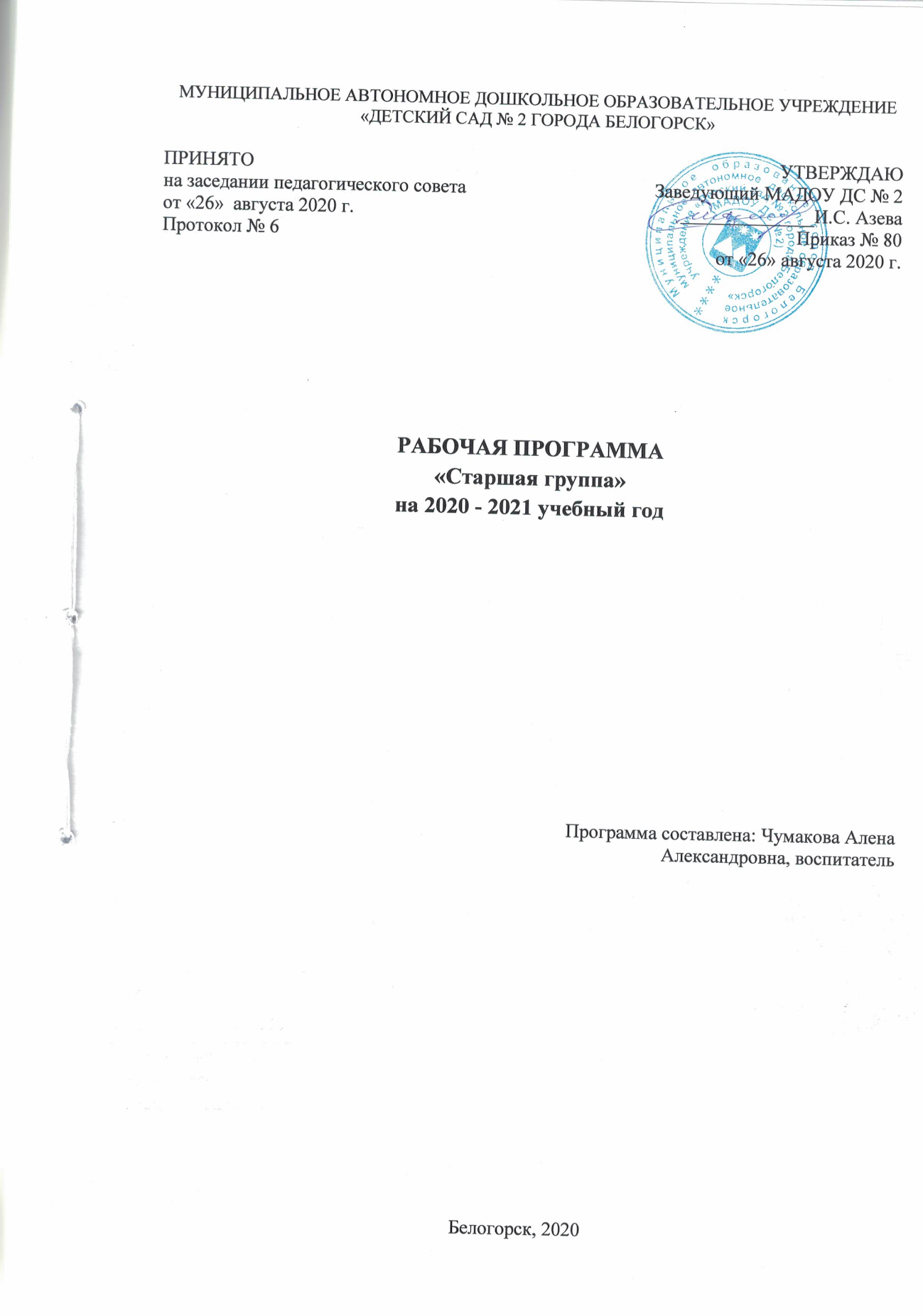 СОДЕРЖАНИЕI. ЦЕЛЕВОЙ РАЗДЕЛ1.1.Пояснительная запискаНастоящая рабочая программа старшей группы разработана воспитателем МАДОУ ДС №2: Чумаковой Алёной Александровной.Программа спроектирована с учётом ФГОС дошкольного образования, особенностей образовательного учреждения, области, образовательных потребностей и запросов воспитанников, кроме того учтены концептуальные положения используемой в ДОУ примерной образовательной программы дошкольного образования «От рождения до школы» под редакцией Н. Е. Веракса, Т. С. Комаровой, М. А. Васильевой в соответствии с ФГОС.Рабочая программа по развитию детей старшей группы разработана в соответствии с Основной образовательной программой МАДОУ «Детский сад №2 города Белогорск», с основными нормативно-правовыми документами:-Федеральный закон «Об образовании в Российской Федерации» №273 от 29 декабря 2012г; статья 2 и статья 48;-Федеральный государственный образовательный стандарт дошкольного образования (Утвержден приказом Министерства образования и науки Российской Федерации от 17 октября 2013 г. N 1155);-Конституция РФ, ст. 43, 72.-Конвенция о правах ребенка (1989 г.).-Санитарно-эпидемиологические требования к устройству, содержанию и организации режима работы дошкольных образовательных организаций» (Утверждены постановлением Главного государственного санитарного врача Российской от 15 мая 2013 года № 26 «Об утверждении САНПИН» 2.4.3049-13)-«Порядок организации и осуществления образовательной деятельности по основным общеобразовательным программам дошкольного образования» (приказ Министерства образования и науки РФ от 30 августа 2013 года №1014 г.-Приказ Министерства образования и науки Российской Федерации от 13.08.2013г. №1014 «Об утверждении Порядка организации и осуществления образовательной деятельности по основным общеобразовательным программам-образовательным программам дошкольного образования»-Устав муниципального автономного дошкольного образовательного учреждения «Детский сад №2 г.Белогорск» от 17.10.2019., постановление № 1555-Лицензия на право ведения образовательной деятельности от 03.12.2019г. серия ОД № 5809, бессрочная.Рабочая программа по развитию детей старшей группы обеспечивает разностороннее развитие детей в возрасте от 5 до 6 лет с учётом их возрастных и индивидуальных особенностей по основным направлениям - физическому, социально-коммуникативному, познавательному, речевому и художественно – эстетическому.1.2. Парциальные программы и региональный компонент.С целью обеспечения организации образовательного процесса наряду с основной общеобразовательной программой используются парциальные образовательные программы: Областная образовательная программа для дошкольников «Ребёнок и дорога», Программа «Основы безопасности детей дошкольного возраста» (Н.Н.Авдеева, О.Л.Князева, Р.Б.Стеркина), Программа «Конструирование и ручной труд в детском саду» (Л.В.Куцакова), Программа «Юный эколог» (С.Н. Николаева), Программа художественного воспитания, обучения и развития детей 2-7 лет «Цветные ладошки» (И.А. Лыкова).Областная образовательная программа для дошкольников «Ребёнок и дорога». Программа предназначена для обучения Правилам дорожного движения и правилам безопасного поведения на дорогах детей дошкольного возраста с 3 до 7 лет.Концепция программы – воспитание законопослушного гражданина с раннего детства, формирование навыков безопасного поведения на дорогах.Данная программа разработана на основе программы Т.И. Даниловой «Светофор»: обучение детей дошкольного возраста, издательство «Детство-пресс», 2009 год.Цель программы:  Формирование у детей дошкольного возраста устойчивых навыков безопасного поведения на дорогах. В ходе её достижения решаются задачи:1. Создание условий для  изучения детьми ПДД:-создание развивающей среды;-подготовка воспитателей для преподавания ПДД;2. Выработка у детей мотивации в овладении знаниями по ПДД;3. Привлечение родителей для совместной работы по обучению детей безопасному поведению на дорогах.	Основные принципы отбора материала: научность, преемственность, достоверность, последовательность изложения материала, актуальность, соответствие реальной действительности, от простого к сложному, от близкого к далекому.Методы обучения: беседа, игра, практикум.Формы обучения: занятия, развлечения, экскурсии, соревнования, конкурсы.Сроки реализации программы: 4 годаРеализация задач  регионального компонента через образовательные областиФизическое развитие. Формировать навыки безопасного поведения в подвижных и спортивных играх. Развивать пространственную ориентацию.Социально-коммуникативное развитие.	Научить детей предвидеть опасное событие, уметь по возможности его избегать, а при необходимости действовать. Формировать представления о правилах поведения и общения в различных ситуациях, развивать нравственные качества, побуждать детей к самооценке и оценке действий и поведения сверстников. Убеждать детей в необходимости вырабатывать положительные привычки по выполнению правил безопасного поведения на дороге. Воспитывать культуру поведения на улице и в общественном транспорте.Речевое развитие. Развивать свободное общение со сверстниками и взрослыми в процессе освоения навыков безопасного поведения, в различных жизненных ситуациях. Познавательное развитие.	Познакомить детей с видами пешеходных переходов, учить входить в зрительный контакт с другими пешеходами и водителем; расширять и закреплять знания о дорожных знаках об обязанностях пешеходов; научить понимать, что обозначают дорожные знаки; закрепить знания о двухстороннем движении; дать понятие «специальный транспорт»; рассказать о том, кто на нём работает, выявить знания о работе светофора, о назначении всех его сигналов. Познакомить с работой Государственной инспекции безопасности дорожного движения.Художественно-эстетическое развитие.	Использовать средства изобразительного искусства и продуктивной деятельности детей.Программа «Основы безопасности детей дошкольного возраста» (Н.Н.Авдеева, О.Л.Князева, Р.Б.Стеркина)Программа предполагает решение важнейших социально-педагогических задач – воспитание у ребёнка навыков адекватного поведения в различных неожиданных ситуациях. Разработана на основе проекта государственного стандарта дошкольного образования. Содержит комплекс материалов, обеспечивающих стимулирование в дошкольном детстве (старшем дошкольном возрасте) самостоятельности и ответственности за своё поведение. Её цели – сформировать у ребёнка навыки разумного поведения, научить адекватно вести себя в опасных ситуациях дома и на улице, в городском транспорте, при общении с незнакомыми людьми, взаимодействии с пожароопасными и другими предметами, животными, ядовитыми растениями; способствовать становлению основ экологической культуры, приобщению к здоровому образу жизни. Программа адресована воспитателям старших групп дошкольных образовательных учреждений. Состоит из введения и шести разделов, содержание которых отражает изменения в жизни современного общества и тематическое планирование, в соответствии с которыми строится образовательная программа с детьми: «Ребёнок и другие люди», «Ребёнок и природа», «Ребёнок дома», «Здоровье ребёнка», «Эмоциональное благополучие ребёнка», «Ребёнок на улице города». Содержание программы оставляет за каждым дошкольным учреждением право на использование различных форм и методов организации обучения с учётом индивидуальных и возрастных особенностей детей, социокультурных различий, своеобразия домашних и бытовых условий, а также общей социально-экономической и криминогенной ситуации. В силу особой значимости охраны жизни и здоровья детей программа требует обязательного соблюдения основных её принципов: полноты (реализация всех её разделов), системности, учёта условий городской и сельской местности, сезонности, возрастной адресованности. Рекомендована Министерством образования РФ.Программа «Конструирование и ручной труд в детском саду» (Л.В.Куцакова)Опирается на концепцию художественно-эстетического образования дошкольников. Основная цель - развить конструктивные умения и художественно-творческие способности детей, познакомить их с различными приемами моделирования и конструирования. Строится на комплексном использовании всех видов конструирования и художественного труда в детском саду. Рассчитана на весь дошкольный возраст - от трех до шести лет. Предусматривает дифференцированный подход к детям с разным уровнем интеллектуального и художественного раз вития, включая детей со слабой и сильной мотивацией, а также одаренных. Подбор учебного материала для творчества отвечает принципам дошкольной дидактики и возрастным возможностям детей. Содержит технологии, строящиеся на использовании нетрадиционных методов и приемов обучения, позволяющих педагогу развить у детей ассоциативное мышление, воображение, творческие умения, практические навыки, художественный вкус, эстетическое отношение к действительности. Большое внимание уделено творческому характеру совместной деятельности педагога и детей.Рекомендована Министерством образования РФ.Программа «Юный эколог» (С.Н. Николаева)Направлена на формирование начал экологической культуры у детей двух - шести лет в условиях детского сада. Имеет теоретическое обоснование и развернутое методическое обеспечение. Экологическая культура рассматривается как осознанное отношение детей к природным явлениям и объектам, которые их окружают, к себе и своему здоровью, к предметам, изготовленным из природного материала. Состоит из двух подпрограмм: «Экологическое воспитание дошкольников» и «Повышение квалификации работников дошкольных образовательных учреждений». Структура первой подпрограммы основывается на чувственном восприятии детьми природы, эмоциональном взаимодействии с ней, элементарных знаниях о жизни, росте и развитии живых существ. Экологический подход в ознакомлении детей с природой и экологическое содержание всех разделов про граммы строится на главной закономерности природы - взаимосвязи живых организмов со средой обитания.Одобрена Федеральным экспертным советом по общему образованию.Программа художественного воспитания, обучения и развития детей 2-7 лет «Цветные ладошки» (И.А. Лыкова)Авторская программа художественного воспитания, обучения и развития детей 2-7 лет «Цветные ладошки» (формирование эстетического отношения и художественно-творческое развитие в изобразительной деятельности) представляет вариант реализации базисного содержания и специфических задач художественно-эстетического образования детей в изобразительной деятельности.Программа «Цветные ладошки» содержит систему занятий по лепке, аппликации и рисованию для всех возрастных групп  (задачи, планирование, конспекты занятий).Программа направлена на художественно-эстетическое воспитание детей, прежде всего на знакомство с различными видами искусства. Она помогает детям научиться различать реальный и фантазийный мир в произведениях изобразительного и декоративно-прикладного искусства, развивать специфические умения во всех видах продуктивной деятельности, создавать образы реальной действительности, свободно, самостоятельно и разнопланово экспериментировать с художественным материалом и техникой. Рекомендовано Учёным Советом ФГАОУ «Академия повышения квалификации и профессиональной переподготовки работников образования», Учёным советом ФГНУ «Институт художественного образования» Российской академии образования.1.3. Цели и задачи образовательных областей, решаемых при реализации рабочей программыВедущие цели Программы — формирование основ базовой культуры личности ребенка 5-6 лет, всестороннее развитие психических и физических качеств в соответствии с возрастными и индивидуальными особенностями, подготовка к жизни в современном обществе, формирование предпосылок к учебной деятельности, обеспечение безопасности жизнедеятельности дошкольника.Особое внимание в Программе уделяется развитию личности ребенка 5-6 лет, сохранению и укреплению здоровья детей, а также воспитанию у дошкольников таких качеств, как патриотизм, активная жизненная позиция, творческий подход в решении различных жизненных ситуаций, уважение к традиционным ценностям.Эти цели реализуются в процессе разнообразных видов детской деятельности: игровой, коммуникативной, трудовой, познавательно-исследовательской, продуктивной (изобразительная, конструктивная и др.), музыкальной, чтения.Задачи:1. способствовать природному процессу умственного и физического развития детей через организацию  игровой, коммуникативной, познавательно-исследовательской, трудовой, двигательной, чтению художественной литературы, музыкально-художественной, продуктивной деятельности;2. обеспечить  психолого-педагогическое сопровождение работы по освоению образовательных областей;3.  реализовать  формы организации совместной взросло-детской (партнерской деятельности) в ходе непосредственной образовательной деятельности (ОД), самостоятельной деятельности (СД), режимных моментах, работе с родителями. Для достижения  целей программы первостепенное значение имеют следующие факторы:• забота о здоровье, эмоциональном благополучии и своевременном всестороннем развитии каждого ребенка;• создание в группах атмосферы гуманного и доброжелательного отношения ко всем воспитанникам, что позволяет растить их общительными, добрыми, любознательными, инициативными, стремящимися к самостоятельности и творчеству;•  максимальное использование разнообразных видов детской деятельности, их интеграция в целях повышения эффективности воспитательно-образовательного процесса;• творческая организация (креативность) воспитательно-образовательного процесса;• вариативность использования образовательного материала, позволяющая развивать творчество в соответствии с интересами и наклонностями каждого ребенка;•  уважительное отношение к результатам детского творчества;• единство подходов к воспитанию детей в условиях дошкольного образовательного учреждения и семьи;• соблюдение в работе детского сада и начальной школы преемственности, исключающей умственные и физические перегрузки в содержании образования детей дошкольного возраста, обеспечивая отсутствие давления предметного обучения.Решение обозначенных в Программе целей и задач воспитания детей 5-6 лет возможно только при систематической и целенаправленной поддержке педагогом различных форм детской активности и инициативы, начиная с первых дней пребывания ребенка в дошкольном образовательном учреждении.1.4.Принципы и подходы к формированию Программы.Программа построена на позициях гуманно-личностного отношения к ребенку и направлена на его всестороннее развитие, формирование духовных и общечеловеческих ценностей, а также способностей и интегративных качеств.Программа строится на принципе культуросообразности.соответствует принципу развивающего образования, целью которого является развитие ребенка;сочетает принципы научной обоснованности и практической применимости,соответствует критериям полноты, необходимости и достаточности (позволяя решать поставленные цели и задачи при использовании разумного «минимума» материала);обеспечивает единство воспитательных, развивающих и обучающих целей и задач процесса образования детей 5-6 лет, в ходе реализации которых формируются такие качества, которые являются ключевыми в развитии дошкольников;строится с учетом принципа интеграции образовательных областей в соответствии с возрастными возможностями и особенностями детей, спецификой и возможностями образовательных областей;основывается на комплексно-тематическом принципе построения образовательного процесса;предусматривает решение программных образовательных задач в совместной деятельности взрослого и детей и самостоятельной деятельности дошкольников не только в рамках непосредственно образовательной деятельности, но и при проведении режимных моментов в соответствии со спецификой дошкольного образования;предполагает построение образовательного процесса в старшей группе на адекватных возрасту формах работы с детьми. Основной формой работы с дошкольниками и ведущим видом их деятельности является игра.1.5.Характеристика возрастных и  индивидуальных особенностей детей старшей группы.Дети шестого года жизни уже могут распределять роли до начала игры и строить свое поведение, придерживаясь роли. Игровое взаимодействие сопровождается речью, соответствующей и по содержанию, и интонационно взятой роли. Речь, сопровождающая реальные отношения детей, отличается от ролевой речи. Дети начинают осваивать социальные отношения и понимать подчиненность позиций в различных видах деятельности взрослых, одни роли становятся для них более привлекательными, чем другие. При распределении ролей могут возникать конфликты, связанные с субординацией ролевого поведения. Наблюдается организация игрового пространства, в котором выделяются смысловой «центр» и «периферия». (В игре «Больница» таким центром оказывается кабинет врача, в игре «Парикмахерская» — зал стрижки, а зал ожидания выступает в качестве периферии игрового пространства.) Действия детей в играх становятся разнообразными.Развивается изобразительная деятельность детей. Это возраст наиболее активного рисования. В течение года дети способны создать до двух тысяч рисунков. Рисунки могут быть самыми разными по содержанию: это и жизненные впечатления детей, и воображаемые ситуации, и иллюстрации к фильмам и книгам. Обычно рисунки представляют собой схематичные изображения различных объектов, но могут отличаться оригинальностью композиционного решения, передавать статичные и динамичные отношения. Рисунки приобретают сюжетный характер; достаточно часто встречаются многократно повторяющиеся сюжеты с небольшими или, напротив, существенными изменениями. Изображение человека становится более детализированным и пропорциональным. По рисунку можно судить о половой принадлежности и эмоциональном состоянии изображенного человека.Конструирование характеризуется умением анализировать условия, в которых протекает эта деятельность. Дети используют и называют различные детали деревянного конструктора. Могут заменить детали постройки в зависимости от имеющегося материала. Овладевают обобщенным способом обследования образца. Дети способны выделять основные части предполагаемой постройки. Конструктивная деятельность может осуществляться на основе схемы, по замыслу и по условиям. Появляется конструирование в ходе совместной деятельности.Дети могут конструировать из бумаги, складывая ее в несколько раз (два, четыре, шесть сгибаний); из природного материала. Они осваивают два способа конструирования: 1) от природного материала к художественному образу (ребенок «достраивает» природный материал до целостного образа, дополняя его различными деталями); 2) от художественного образа к природному материалу (ребенок подбирает необходимый материал, для того чтобы воплотить образ).Продолжает совершенствоваться восприятие цвета, формы и величины, строения предметов; систематизируются представления детей. Они называют не только основные цвета и их оттенки, но и промежуточные цветовые оттенки; форму прямоугольников, овалов, треугольников. Воспринимают величину объектов, легко выстраивают в ряд — по возрастанию или убыванию — до 10 различных предметов.Однако дети могут испытывать трудности при анализе пространственного положения объектов, если сталкиваются с несоответствием формы и их пространственного расположения. Это свидетельствует о том, что в различных ситуациях восприятие представляет для дошкольников известные сложности, особенно если они должны одновременно учитывать несколько различных и при этом противоположных признаков.В старшем дошкольном возрасте продолжает развиваться образное мышление. Дети способны не только решить задачу в наглядном плане, но и совершить преобразования объекта, указать, в какой последовательности объекты вступят во взаимодействие и т. д. Однако подобные решения окажутся правильными только в том случае, если дети будут применять адекватные мыслительные средства. Среди них можно выделить схематизированные представления, которые возникают в процессе наглядного моделирования; комплексные представления, отражающие представления детей о системе признаков, которыми могут обладать объекты, а также представления, отражающие стадии преобразования различных объектов и явлений (представления о цикличности изменений): представления о смене времен года, дня и ночи, об увеличении и уменьшении объектов в результате различных воздействий, представления о развитии и т. д. Кроме того, продолжают совершенствоваться обобщения, что является основой словесно-логического мышления. В дошкольном возрасте у детей еще отсутствуют представления о классах объектов. Дети группируют объекты по признакам, которые могут изменяться, однако начинают формироваться операции логического сложения и умножения классов. Так, например, старшие дошкольники при группировке объектов могут учитывать два признака: цвет и форму (материал) и т. д.Как показали исследования отечественных психологов, дети старшего дошкольного возраста способны рассуждать и давать адекватные причинные объяснения, если анализируемые отношения не выходят за пределы их наглядного опыта.Развитие воображения в этом возрасте позволяет детям сочинять достаточно оригинальные и последовательно разворачивающиеся истории. Воображение будет активно развиваться лишь при условии проведения специальной работы по его активизации.Продолжают развиваться устойчивость, распределение, переключаемость внимания. Наблюдается переход от непроизвольного к произвольному вниманию.Продолжает совершенствоваться речь, в том числе ее звуковая сторона. Дети могут правильно воспроизводить шипящие, свистящие и сонорные звуки. Развиваются фонематический слух, интонационная выразительность речи при чтении стихов в сюжетно-ролевой игре и в повседневной жизни.Совершенствуется грамматический строй речи. Дети используют практически все части речи, активно занимаются словотворчеством. Богаче становится лексика: активно используются синонимы и антонимы.Развивается связная речь. Дети могут пересказывать, рассказывать по картинке, передавая не только главное, но и детали.Достижения этого возраста характеризуются распределением ролей в игровой деятельности; структурированием игрового пространства; дальнейшим развитием изобразительной деятельности, отличающейся высокой продуктивностью; применением в конструировании обобщенного способа обследования образца; усвоением обобщенных способов изображения предметов одинаковой формы.Восприятие в этом возрасте характеризуется анализом сложных форм объектов; развитие мышления сопровождается освоением мыслительных средств (схематизированные представления, комплексные представления, представления о цикличности изменений); развиваются умение обобщать, причинное мышление, воображение, произвольное внимание, речь, образ Я.Оценка здоровья детей группыИндивидуальные особенности детейСведения о семьях воспитанников1.6.Планируемые результаты как ориентиры  освоения  Программы«Физическое развитие по ФГОС»На шестом году жизни ребенок успешно овладевает основными видами движений, которые становятся более осознанными, расширяются представления об особенностях функционирования и целостности человеческого организма. Это позволяет повысить требования к их выполнению, больше внимания уделять развитию физических и морально-волевых качеств (быстрота, ловкость, выносливость, выдержка, настойчивость, организованность, дисциплинированность), дружеских взаимоотношений (умение приходить на помощь товарищу, сопереживать его успехам и неудачам; быть заботливыми и внимательными друг к другу).В старшей группе проводятся 3 физкультурных занятия в неделю продолжительностью 30 минут. Одно из них организуется на прогулке.К концу шестого года дети умеют:- ходить и бегать легко, ритмично, сохраняя правильную осанку, направление и темп;- лазать по гимнастической стенке (высота 2,5 м) с изменением темпа;- прыгать на мягкое покрытие (высота 20 см); в обозначенное место с высоты 30 см; в длину с места (не менее 80 см); с разбега (не менее 100 см); в высоту с разбега (не менее 40 см); через короткую и длинную скакалку;- метать предметы правой и левой рукой на расстояние 5–9 м, в вертикальную и горизонтальную цель с расстояния 3–4 м, сочетать замах с броском, бросать мяч вверх, о землю и ловить его одной рукой, отбивать мяч на месте не менее 10 раз, в ходьбе (расстояние 6 м);- перестраиваться в колонну по трое, четверо; равняться, размыкаться в колонне, шеренге; выполнять повороты направо, налево, кругом;- ходить на лыжах скользящим шагом на расстояние около 2 км; ухаживать за лыжами;- кататься на самокате;- вести мяч (владеют школой мяча);- выполнять упражнения на статическое и динамическое равновесие;- участвовать в упражнениях с элементами спортивных игр: городки, бадминтон, футбол, хоккей;- плавать (произвольно).«Социально-коммуникативное развитие»Договаривается с партнерами, во что играть, кто с кем будет в игре; подчиняется правилам игры.Умеет разворачивать содержание игры в зависимости от количества играющих детей.В дидактических играх оценивает свои возможности и без обиды воспринимает проигрыш.Объясняет правила игры сверстникам.После просмотра спектакля может оценить игру актера (актеров), используемые средства художественной выразительности и элементы художественного оформления постановки.Имеет в творческом опыте несколько ролей, сыгранных в спектаклях в детском саду и домашнем театре. Умеет оформлять свой спектакль, используя разнообразные материалы (атрибуты, подручный материал, поделки).Самостоятельно одевается и раздевается, сушит мокрые вещи, ухаживает за обувью.Выполняет обязанности дежурного по столовой, правильно сервирует стол.Поддерживает порядок в группе и на участке детского сада.Выполняет поручения по уходу за животными и растениями в уголке природы.Соблюдает элементарные правила поведения в детском саду.Соблюдает элементарные правила поведения на улице и в транспорте, элементарные правила дорожного движения.Различает и называет специальные виды транспорта («Скорая помощь», «Пожарная», «Полиция»), объясняет их назначение.Понимает значение сигналов светофора. Узнает и называет дорожные знаки («Пешеходный переход», «Дети», «Остановка общественного транспорта», «»Подземный пешеходный переход», «Пункт медицинской помощи»).Различает проезжую часть, тротуар, подземный пешеходный переход, пешеходный переход «Зебра».Знает и соблюдает элементарные правила поведения в природе  (способы безопасного взаимодействия с растениями и животными, бережного отношения к окружающей природе).«Речевое развитие»Может участвовать в беседе.Умеет аргументировано и доброжелательно оценивать ответ, высказывание сверстника.Составляет по образцу рассказы по сюжетной картине, по набору картинок; последовательно, без существенных пропусков пересказывает небольшие литературные произведения.Определяет место звука в слове.Умеет подбирать к существительному несколько прилагательных; заменять слово другим словом со сходным значением.Знает 2-3 программных стихотворения (при необходимости следует напомнить ребёнку первые строчки), 2-3 считалки, 2-3 загадки.Называет жанр произведения.Драматизирует небольшие сказки, читает по ролям стихотворения.Называет любимого детского писателя, любимые сказки и рассказы.              «Познавательное развитие»   Умеет анализировать образец постройки.Может планировать этапы создания собственной постройки, находить конструктивные решения.Создает постройки по рисунку.Умеет работать коллективно.    Считает(отсчитывает) в пределах 10.Правильно пользуется количественными и порядковыми числительными (в пределах 10), отвечает на вопросы: «Сколько?», «Который по счету?»Уравнивает две неравные группы предметов двумя способами (удаление и добавление единицы).Сравнивает предметы на глаз( по длине, ширине, высоте, толщине), проверяет точность определений путем наложения или приложения.Размещает предметы разной величины (до7-10) в порядке возрастания (убывания).Выражает словами местонахождения предмета по отношению к себе, к другим предметам.Знает некоторые характерные особенности знакомых геометрических фигур (количество углов, сторон, равенство- неравенство стороны).Называет день, утро, вечер, ночь; имеет представление о смене частей суток.Называет текущий день недели.Различает и называет виды транспорта, предметы, облегчающие труд человека в быту.Классифицирует предметы, определяет материалы, из которых они сделаны.Знает название родного поселка, страны, ее столицу.Называет времена года, отмечает их особенности.Знает о взаимодействии человека с природой в разное время года.Знает о значении солнца, воздуха и воды для человека, животных, растений.Бережно относится к природе.                                             «Художественно-эстетическое развитие»    Различает произведения изобразительного искусства (живопись, книжная графика, народное декоративное искусство, скульптура).    Выделяет выразительные средства в разных видах искусства (форма, цвет, колорит, композиция).    Знает особенности изобразительных материалов.Создает изображения предметов (с натуры, по представлению); сюжетные изображения.    Использует разнообразные композиционные решения, изобразительные материалы.    Использует различные цвета и оттенки для создания выразительных образов.    Выполняет узоры по мотивам народного декоративно-прикладного искусства.     Лепит предметы разной формы, используя усвоенные приёмы и способы.    Создает небольшие сюжетные композиции, передавая пропорции, позы и движения фигур.    Создает изображения по мотивам народных игрушек.    Изображает предметы и создает несложные сюжетные композиции, используя разнообразные приёмы вырезания, обрывания бумаги.       Различает жанры музыкальных произведений (марш, танец, песня); звучание музыкальных инструментов (фортепиано, скрипка).    Различает высокие и низкие звуки (в пределах квинты).    Может петь без напряжения, плавно, легким звуком; отчетливо произносить слова, своевременно начинать и заканчивать песню; петь в сопровождении музыкального инструмента.    Может ритмично двигаться в соответствии с характером и динамикой музыки.    Умеет выполнять танцевальные движения (поочерёдное выбрасывание ног вперед в прыжке, полуприседание с выставлением ноги на пятку, шаг на всей ступне на месте, с продвижением вперёд и в кружении).    Самостоятельно инсценирует содержание песен, хороводов; действует,  не подражая другим детям.1.7.Система оценки результатов освоения Программы (мониторинг)Реализация программы «От рождения до школы» предполагает оценку индивидуального развития детей. Такая оценка производится педагогическим работником в рамках педагогической диагностики (оценки индивидуального развития дошкольников, связанной с оценкой эффективности педагогических действий и лежащей в основе их дальнейшего планирования).Педагогическая диагностика проводится в ходе наблюдений за активностью детей в спонтанной и специально организованной деятельности. Инструментарий для педагогической диагностики — карты наблюдений детского развития, позволяющие фиксировать индивидуальную динамику и перспективы развития каждого ребенка в ходе:коммуникации со сверстниками и взрослыми (как меняются способы установления и поддержания контакта, принятия совместных решений, разрешения конфликтов, лидерства и пр.);игровой деятельности;познавательной деятельности (как идет развитие детских способностей, познавательной активности);проектной деятельности (как идет развитие детской инициативности, ответственности и автономии, как развивается умение планировать и организовывать свою деятельность);художественной деятельности;физического развития.Результаты педагогической диагностики могут использоваться исключительно для решения следующих образовательных задач:индивидуализации образования (в том числе поддержки ребенка, построения его образовательной траектории или профессиональной коррекции особенностей его развития);оптимизации работы с группой детей.В ходе образовательной деятельности педагоги должны создавать диагностические ситуации, чтобы оценить индивидуальную динамику детей и скорректировать свои действия.Мониторинг детского развития проводится два раза в год (в сентябре  и мае). Основная задача мониторинга заключается в том, чтобы определить степень освоения ребенком образовательной программы и влияние образовательного процесса, организуемого в дошкольном учреждении, на развитие ребенка.Мониторинг включает в себя два компонента:     - мониторинг образовательного процесса;     - мониторинг детского развития.Форма проведения мониторинга представляет собой наблюдение за активностью ребенка в различные периоды пребывания в дошкольном учреждении, анализ продуктов детской деятельности, дидактические игры, упражнения, тесты,  организуемые педагогом. Основная задача этого вида мониторинга – выявить индивидуальные особенности развития каждого ребенка и наметить при необходимости индивидуальный маршрут образовательной работы для максимального раскрытия потенциала детской личности. Результаты мониторинга фиксируются в диагностической карте определения усвоения программы.II.СОДЕРЖАТЕЛЬНЫЙРАЗДЕЛ2.1.Содержание психолого-педагогической работы по образовательным областямСодержание психолого-педагогической работы с детьми 5-6 лет дается по образовательным областям: «Социально-коммуникативное развитие», «Познавательное развитие», «Речевое развитие», «Художественно-эстетическое развитие», «Физическое развитие». Содержание работы ориентировано на разностороннее развитие дошкольников с учетом их возрастных и индивидуальных особенностей. Задачи психолого-педагогической работы по формированию физических, интеллектуальных и личностных качеств детей решаются интегрировано в ходе освоения всех образовательных областей наряду с задачами, отражающими специфику каждой образовательной области, с обязательным психологическим сопровождением.При этом решение программных образовательных задач предусматривается не только в рамках непосредственно образовательной деятельности, но и в ходе режимных моментов — как в совместной деятельности взрослого и детей, так и в самостоятельной деятельности дошкольников.Конкретное содержание указанных образовательных областей зависит от возрастных и индивидуальных особенностей детей, определяется целями и задачами.Образовательная область «Социально-коммуникативное развитие»Социально-коммуникативное развитие направлено на:-усвоение норм и ценностей, принятых в обществе, включая моральные и нравственныеценности;-развитие общения и взаимодействия ребенка со взрослыми и сверстниками;-становление самостоятельности, целенаправленности и саморегуляции собственныхдействий; развитие социального и эмоционального интеллекта, эмоциональной отзывчивости,сопереживания, формирование готовности к совместной деятельности со сверстниками,формирование уважительного отношения и чувства принадлежности к своей семье и ксообществу детей и взрослых в Организации;-формирование позитивных установок к различным видам труда и творчества;-формирование основ безопасного поведения в быту, социуме, природе.Основные цели и задачиСоциализация, развитие общения, нравственное воспитание. Усвоение норм и ценностей,принятых в обществе, воспитание моральных и нравственных качеств ребенка, формированиеумения правильно оценивать свои поступки и поступки сверстников.Развитие общения и взаимодействия ребенка с взрослыми и сверстниками, развитиесоциального и эмоционального интеллекта, эмоциональной отзывчивости, сопереживания,уважительного и доброжелательного отношения к окружающим.Формирование готовности детей к совместной деятельности, развитие умения договариваться,самостоятельно разрешать конфликты со сверстниками.Ребенок в семье и сообществе, патриотическое воспитание. Формирование образа Я,уважительного отношения и чувства принадлежности к своей семье и к сообществу детей ивзрослых в организации; формирование гендерной, семейной, гражданской принадлежности;воспитание любви к Родине, гордости за ее достижения, патриотических чувств.Самообслуживание, самостоятельность, трудовое воспитание. Развитие навыковсамообслуживания; становление самостоятельности, целенаправленности и саморегуляциисобственных действий.Воспитание культурно-гигиенических навыков.Формирование позитивных установок к различным видам труда и творчества, воспитаниеположительного отношения к труду, желания трудиться.Воспитание ценностного отношения к собственному труду, труду других людей и егорезультатам. Формирование умения ответственно относиться к порученному заданию (умениеи желание доводить дело до конца, стремление сделать его хорошо).Формирование первичных представлений о труде взрослых, его роли в обществе и жизникаждого человека.Формирование основ безопасности. Формирование первичных представлений о безопасномповедении в быту, социуме, природе. Воспитание осознанного отношения к выполнениюправил безопасности.Формирование осторожного и осмотрительного отношения к потенциально опасным длячеловека и окружающего мира природы ситуациям.Формирование представлений о некоторых типичных опасных ситуациях и способахповедения в них.Формирование элементарных представлений о правилах безопасности дорожного движения;воспитание осознанного отношения к необходимости выполнения этих правил.Образовательная область «Познавательное развитие»Познавательное развитие включает:-развитие интересов детей, любознательности и познавательной мотивации;-формирование познавательных действий, становление сознания;-развитие воображения и творческой активности;-формирование первичных представлений о себе, других людях, объектах окружающего мира,освойствах и отношениях объектов окружающего мира (форме, цвете, размере, материале,звучании, ритме, темпе, количестве, числе, части и целом, пространстве и времени, движениии покое, причинах и следствиях и др.);-о малой родине и Отечестве, представлений о социокультурных ценностях нашего народа, оботечественных традициях и праздниках, о планете Земля как общем доме людей, обособенностях ее природы, многообразии стран и народов мира.Основные цели и задачиРазвитие познавательно-исследовательской деятельности.Развитие познавательных интересов детей, расширение опыта ориентировки в окружающем,сенсорное развитие, развитие любознательности и познавательной мотивации; формированиепознавательных действий, становление сознания; развитие воображения и творческойактивности; формирование первичных представлений об объектах окружающего мира, освойствах и отношениях объектов окружающего мира (форме, цвете, размере, материале,звучании, ритме, темпе, причинах и следствиях и др.).Развитие восприятия, внимания, памяти, наблюдательности, способности анализировать,сравнивать, выделять характерные, существенные признаки предметов и явленийокружающего мира; умения устанавливать простейшие связи между предметами и явлениями,делать простейшие обобщения.Приобщение к социокультурным ценностям. Ознакомление с окружающим социальныммиром, расширение кругозора детей, формирование целостной картины мира.Формирование первичных представлений о малой родине и Отечестве, представлений осоциокультурных ценностях нашего народа, об отечественных традициях и праздниках.Формирование элементарных представлений о планете Земля как общем доме людей,омногообразии стран и народов мира.Формирование элементарных математических представлений. Формированиеэлементарных математических представлений, первичных представлений об основныхсвойствах и отношениях объектов окружающего мира: форме, цвете, размере, количестве,числе, части и целом, пространстве и времени.Ознакомление с миром природы. Ознакомление с природой и природными явлениями.Развитие умения устанавливать причинно-следственные связи между природными явлениями.Формирование первичных представлений о природном многообразии планеты Земля.Формирование элементарных экологических представлений. Формирование понимания того,что человек — часть природы, что он должен беречь, охранять и защищать ее, что в природевсе взаимосвязано, что жизнь человека на Земле во многом зависит от окружающей среды.Воспитание умения правильно вести себя в природе. Воспитание любви к природе, желанияберечь ее.
Образовательная область «Речевое развитие»Речевое развитие включает:-владение речью как средством общения и культуры;-обогащение активного словаря;-развитие связной, грамматически правильной диалогической и монологической речи;-развитие речевого творчества;-развитие звуковой и интонационной культуры речи, фонематического слуха;-знакомство с книжной культурой, детской литературой, понимание на слух текстовразличных жанров детской литературы;-формирование звуковой аналитико-синтетической активности как предпосылки обученияграмоте.Основные цели и задачиРазвитие речи. Развитие свободного общения с взрослыми и детьми, овладениеконструктивными способами и средствами взаимодействия с окружающими.Развитие всех компонентов устной речи детей: грамматического строя речи, связной речи —диалогической и монологической форм; формирование словаря, воспитание звуковойкультуры речи.Практическое овладение воспитанниками нормами речи.Художественная литература. Воспитание интереса и любви к чтению; развитиелитературной речи.Воспитание желания и умения слушать художественные произведения, следить за развитиемдействия.
Образовательная область «Художественно – эстетическое развитие»Художественно-эстетическое развитие включает-развитие предпосылок ценностно-смыслового восприятия и понимания произведенийискусства (словесного, музыкального, изобразительного), мира природы;-становление эстетического отношения к окружающему миру;-формирование элементарных представлений о видах искусства;-восприятие музыки, художественной литературы, фольклора;-стимулирование сопереживания персонажам художественных произведений;- реализацию самостоятельной творческой деятельности детей (изобразительной,конструктивно-модельной, музыкальной и др.).Основные цели и задачиФормирование интереса к эстетической стороне окружающей действительности,эстетического отношения к предметам и явлениям окружающего мира, произведениямискусства; воспитание интереса к художественно-творческой деятельности.Развитие эстетических чувств детей, художественного восприятия, образных представлений,воображения, художественно-творческих способностей.Развитие детского художественного творчества, интереса к самостоятельной творческойдеятельности (изобразительной, конструктивно-модельной, музыкальной и др.);удовлетворение потребности детей в самовыражении.Приобщение к искусству. Развитие эмоциональной восприимчивости, эмоциональногоотклика на литературные и музыкальные произведения, красоту окружающего мира,произведения искусства.Приобщение детей к народному и профессиональному искусству (словесному, музыкальному,изобразительному, театральному, к архитектуре) через ознакомление с лучшими образцамиотечественного и мирового искусства; воспитание умения понимать содержание произведенийискусства.Формирование элементарных представлений о видах и жанрах искусства, средствахвыразительности в различных видах искусства.Изобразительная деятельность. Развитие интереса к различным видам изобразительнойдеятельности; совершенствование умений в рисовании, лепке, аппликации, художественномтруде.Воспитание эмоциональной отзывчивости при восприятии произведений изобразительногоискусства.Воспитание желания и умения взаимодействовать со сверстниками при созданииколлективных работ.Конструктивно-модельная деятельность. Приобщение к конструированию; развитиеинтереса к конструктивной деятельности, знакомство с различными видами конструкторов.Воспитание умения работать коллективно, объединять свои поделки в соответствии с общимзамыслом, договариваться, кто какую часть работы будет выполнять.Музыкально-художественная деятельность. Приобщение к музыкальному искусству;формирование основ музыкальной культуры, ознакомление с элементарными музыкальнымипонятиями, жанрами; воспитание эмоциональной отзывчивости при восприятии музыкальныхпроизведений.Развитие музыкальных способностей: поэтического и музыкального слуха, чувства ритма,музыкальной памяти; формирование песенного, музыкального вкуса.Воспитание интереса к музыкально-художественной деятельности, совершенствованиеумений в этом виде деятельности.Развитие детского музыкально-художественного творчества, реализация самостоятельнойтворческой деятельности детей; удовлетворение потребности в самовыражении.Образовательная область «Физическое развитие»Физическое развитие включает-приобретение опыта в следующих видах деятельности детей: двигательной, в том числесвязанной с выполнением упражнений, направленных на развитие таких физических качеств,как координация и гибкость;-способствующих правильному формированию опорно-двигательной системы организма,развитию равновесия, координации движения, крупной и мелкой моторики обеих рук, а такжес правильным, не наносящем ущерба организму выполнением основных движений (ходьба,бег, мягкие прыжки, повороты в обе стороны),-формирование начальных представлений о некоторых видах спорта, овладение подвижнымииграми с правилами;-становление целенаправленности и саморегуляции в двигательной сфере;-становление ценностей здорового образа жизни, овладение его элементарными нормами иправилами (в питании, двигательном режиме, закаливании, при формировании полезныхпривычекОсновные цели и задачиФормирование начальных представлений о здоровом образе жизни.Формирование у детей начальных представлений о здоровом образе жизни.Физическая культура. Сохранение, укрепление и охрана здоровья детей; повышениеумственной и физической работоспособности, предупреждение утомления.Обеспечение гармоничного физического развития, совершенствование умений и навыков восновных видах движений, воспитание красоты, грациозности, выразительности движений,формирование правильной осанки.Формирование потребности в ежедневной двигательной деятельности. Развитие инициативы,самостоятельности и творчества в двигательной активности, способности к самоконтролю,самооценке при выполнении движений.Развитие интереса к участию в подвижных и спортивных играх и физических упражнениях,активности в самостоятельной двигательной деятельности; интереса и любви к спорту.Развитие игровой деятельностиВ действующем ФГОС ДО игровая деятельность не включена ни в одну из образовательныхобластей. Это объясняется тем, что в дошкольном возрасте игра — ведущий вид деятельностии должна присутствовать во всей психолого-педагогической работе, а не только в одной изобластей.Основные цели и задачиСоздание условий для развития игровой деятельности детей. Формирование игровых умений,развитых культурных форм игры. Развитие у детей интереса к различным видам игр.Всестороннее воспитание и гармоничное развитие детей в игре (эмоционально-нравственное,умственное, физическое, художественно-эстетическое и социально-коммуникативное).Развитие самостоятельности, инициативы, творчества, навыков саморегуляции; формированиедоброжелательного отношения к сверстникам, умения взаимодействовать, договариваться,самостоятельно разрешать конфликтные ситуации.Комплексно-тематическое планирование в старшейгруппена 2020- 2021 учебный годУчебный план (Объем образовательной нагрузки)Календарно-тематическое планирование образовательной деятельности в старшейгруппе № 09на 2020 -2021 учебный год2.5.Особенности организации образовательного процесса•	Образовательный процесс осуществляется на всем протяжении пребывания детей в дошкольной образовательной организации;•	Содержание Программы включает совокупность образовательных областей, которые обеспечивают разностороннее развитие детей с учётом их возрастных и индивидуальных особенностей по основным направлениям – физическому, социально-коммуникативному, познавательному, речевому и художественно-эстетическому.•	Образовательная деятельность осуществляется в процессе организации различных видов детской деятельности (двигательной, игровой, коммуникативной, трудовой, познавательно-исследовательской, изобразительной, музыкальной, при восприятии художественной литературы и фольклора, конструировании). Она может быть образовательной деятельностью (далее – ОД) или образовательной деятельностью, осуществляемой в ходе режимных моментов (далее – ОДвРМ). Программа реализуется также в самостоятельной деятельности детей и в процессе взаимодействия с семьями воспитанников. ОД подразумевает фронтальные и подгрупповые формы.•	Образовательный процесс носит светский характер.•	Национально-культурные особенности осуществления образовательного процесса:а) образовательный процесс осуществляется на русском языке;б) в образовательной деятельности уделяется внимание произведениям устного творчества, хороводным играм, музыке и танцам, декоративно-прикладному искусству русского народа, одновременно у детей воспитывается уважение к другим народам, интерес к мировому сообществу;в) в образовательном процессе учитываются культурные традиции жителей города Белогорска, Амурской области.•	При организации режима дня учитываются климатические особенности местоположения: континентальный климат. Основными чертами климата являются: холодная зима и сухое жаркое лето. В режим дня группы ежедневно включены бодрящая гимнастика, упражнения для профилактики плоскостопия, дыхательная гимнастика. В холодное время года уменьшается пребывание детей на открытом воздухе. В теплое время года – жизнедеятельность детей, преимущественно, организуется на открытом воздухе. Исходя из климатических особенностей региона, график образовательного процесса составляется в соответствии с выделением двух периодов: 1. холодный период: учебный год (сентябрь-май, составляется определенный режим дня и расписание непосредственно образовательной деятельности; 2. летний период (июнь-август, для которого составляется другой режим дня).•	В образовательном процессе максимально используются возможности социального окружения.Модель воспитательно-образовательного процесса с использованием разнообразных форм и с учётом времени года и возрастных психофизиологических возможностей детей, взаимосвязи планируемых занятий с повседневной жизнью детейпедагогический процесс – это сборная модель, которая включает:- образовательную деятельность (занятия),- совместную деятельность,- создание условия для самостоятельной деятельности детей.индивидуально-дифференцированный подход к детям;педагогический процесс основан на использовании наглядно-практических методах деятельности;обучение проходит в увлекательной форме: проблемно-игровой на основе познавательно – творческой деятельности;назначение -образовательной деятельности: - в систематизации, углублении, обобщении личного опыта ребёнка,- в освоении новых способов действий,- в осознании связей и зависимостей;составлен учебный план;предусмотрена гибкая, вариативная сетка образовательной деятельности, соответственно учебному плану  в соответствии с требованиями программы «От рождения  до школы»»;определена учебная нагрузка, соответствующая требованиям Сан Пин;педагогическая технология педагогического процесса имеет творческий характер, воспитатели имеют право определять конкретное содержание воспитательно-образовательной работы и способ организации детской деятельности;организована предметно-развивающая среда с учётом возрастных особенностей и интересов детей, где предусмотрены центры детской занятости.Основные характеристики развивающей среды:- комфортность,- безопасность,- обеспечение сенсорными впечатлениями,- обеспечение самостоятельной, индивидуальной деятельности,- игровые зоны для мальчиков и девочек;-взаимодействие ДОУ с родителями;-установление социального партнёрства.2.6.Образовательная деятельность по коррекции нарушений развития детей (в группах с детьми-инвалидами, детьми с ОВЗ)В старшей группе  № 09детей- инвалидов 2; детей с ОВЗ на начало года –2 человек.Психологические особенности детей с ОВЗ. 1. У детей наблюдается низкий уровень развития восприятия. Это проявляется в необходимости более длительного времени для приема и переработки сенсорной информации, недостаточно знаний этих детей об окружающем мире. 2. Недостаточно сформированы пространственные представления, дети с ОВЗ часто не могут осуществлять полноценный анализ формы, установить симметричность, тождественность частей конструируемых фигур, расположить конструкцию на плоскости, соединить ее в единое целое. 3. Внимание неустойчивое, рассеянное, дети с трудом переключаются с одной деятельности на другую. Недостатки организации внимания обуславливаются слабым развитием интеллектуальной активности детей, несовершенством навыков и умений самоконтроля, недостаточным развитием чувства ответственности и интереса к учению. 4. Память ограничена в объеме, преобладает кратковременная над долговременной, механическая над логической, наглядная над словесной. 5. Снижена познавательная активность, отмечается замедленный темп переработки информации. 6. Мышление – наглядно-действенное мышление развито в большей степени, чем наглядно-образное и особенно словесно-логическое. 7. Снижена потребность в общении как со сверстниками, так и со взрослыми. 8. Игровая деятельность не сформирована. Сюжеты игры обычны, способы общения и сами игровые роли бедны. 9. Речь – имеются нарушения речевых функций, либо все компоненты языковой системы не сформированы. 10. Наблюдается низкая работоспособность. 11. Наблюдается несформированность произвольного поведения по типу психической неустойчивости, расторможенность влечений, учебной мотивации. Вследствие этого у детей проявляется недостаточная сформированность психологических предпосылок к овладению полноценными навыками учебной деятельности. Возникают трудности формирования учебных умений (планирование предстоящей работы, определения путей и средств достижения учебной цели; контролирование деятельности, умение работать в определенном темпе). Типичные затруднения (общие проблемы) у детей с ОВЗ 1.  Отсутствует мотивация к познавательной деятельности, ограниченны представления об окружающем мире;2. Темп выполнения заданий очень низкий;3. Нуждается в постоянной помощи взрослого; 4. Низкий уровень свойств внимания (устойчивость, концентрация, переключение); 5. Низкий уровень развития речи, мышления; 6. Трудности в понимании инструкций; 7. Инфантилизм;8. Нарушение координации движений; 9. Низкая самооценка; 10. Повышенная тревожность, Многие дети с ОВЗ отмечаются повышенной впечатлительностью (тревожностью): болезненно реагируют на тон голоса, отмечается малейшее изменение в настроении;11. Высокий уровень психо-мышечного напряжения; 12. Низкий уровень развития мелкой и крупной моторики; 13. Для большинства таких детей характерна повышенная утомляемость. Они быстро становятся вялыми или раздражительными, плаксивыми, с трудом сосредотачиваются на задании. При неудачах быстро утрачивают интерес, отказываются от выполнения задания. У некоторых детей в результате утомления возникает двигательное беспокойство; 14. У других детей отмечается повышенная возбудимость, беспокойство, склонность к вспышкам раздражительности, упрямству.Общие сведения о детяхДата рождения: 08.05.2015 г.Анастасия С. и Маргарита С.(девочки - двойняшки)  посещают старшую группу МАДОУ Детский сад №2  с  2020 года.Группа здоровья  инвалид.	Анастасия и Маргарита   воспитываются в неполной семье. В  отношениях  с взрослыми и детьми проявляют безразличие, поведение не всегда контролируют, не проявляют интерес к занятиям, при выполнении самостоятельных заданий требуется помощь педагога, на замечания взрослого не реагируют.	Развитие общей и мелкой моторики: грубых нарушений со стороны моторной сферы нет, ведущая правая рука.	Математические представления: предусмотренный образовательной программой счёт в пределах 5, не осуществляют, а также не могут назвать цифры, геометрические фигуры.Сформированность пространственно-временных отношений:  плохо ориентируются в пространстве и времени  (не знают  понятия право – лево; времена года, части суток, дни недели не называют).Конструктивный праксис: испытывает интерес в игре с  конструктором,  постройки совершает самостоятельно,  с желанием.Развитие речи: речь практически отсутствует, за исключением нескольких слов, не могут выразительно и связно участвовать в диалогической беседе.Лексика: лексический запас не сформирован. Девочки   активны и в меру самостоятельны. Целостность восприятия  нарушена.  Представления о сенсорных эталонах не сформированы:  предметы по форме не соотносят. Изобразительная деятельность: не развита, слабо владеют кистью, основными приемами лепки, не  получается складывать бумагу, штриховку и закрашивание фигуры не выполняют.Игровая деятельность: предпочитают обособленные игры.2.7.Работа с родителямиЦель: Сплочение родителей и педагогов ДОУ и создание единых установок на формирование у дошкольников ценностных ориентиров.Задачи:- информирование родителей о факторах, влияющих на физическое здоровье ребенка (спокойное общение, питание, закаливание, движение). - привлечение родителей к участию в совместных с детьми физкультурных праздниках и других мероприятиях).- заинтересовать родителей в развитии игровой деятельности детей, обеспечивающей успешную социализацию, усвоение гендерного поведения;- сопровождать и поддерживать семью в реализации воспитательных воздействий.- изучить традиции трудового воспитания в семьях воспитанников;- проводить совместные с родителями конкурсы, акции по благоустройству и озеленению территории детского сада, ориентируясь на потребности и возможности детей и научно обоснованные принципы  и нормативы.- ориентировать родителей на развитие у ребенка потребности к познанию, общению со взрослыми и сверстниками;- демонстрировать ценность и уместность как делового так и эмоционального общения. - привлекать родителей к активным формам совместной  с детьми деятельности способствующим возникновению творческого вдохновения.- раскрыть возможности музыки как средства благоприятного воздействия на психическое здоровье ребенка. - информировать родителей о концертах профессиональных и самодеятельных коллективов, проходящих в учреждениях дополнительного образования и культуры. Перспективный план работы с родителямиСентябрь1. Родительское собрание на тему: «Знаете ли вы своего ребенка?»
2. Консультация в родительский уголок: «Особенности развития ребенка 5-6 лет».
4. Консультация в уголок здоровья: «Витаминный календарь. Осень».
Октябрь
1.  Концерт к Дню пожилых людей  «Бабушка  рядышком с дедушкой».
2. Проведение выставки осеннего урожая.
Ноябрь
1. Фотостенд ко Дню Матери. «Мамина улыбка».
2. «Мир увлечений моей семьи!» Персональные выставки семей. 
3 Акция «Птичья столовая » (изготовление кормушек для птиц).
Декабрь
1. Консультация: «Какие игрушки нужны вашим детям!»
2. Консультация: «Внимание! Гололед.3 Праздничный новогодний карнавал «Скоро, скоро Новый год...»
Январь
1. Родительское собрание: «Как отвечать на детские вопросы»
2. Консультация в родительский уголок: «Детские страхФевраль
1. Выпуск газеты к 23 февраля «Самый лучший в мире папа».2. Анкета «Какова роль отца в семье?
3. Изготовление поделок для папы из бросового материала «Дорогому защитнику Отечества».
4. Спортивный праздник «Быстрее, выше, сильнее»
Март
1. Консультация в уголок для родителей: «Игры на внимание»
2. Беседа: «Если ребенок невнимателен»
3 Развлечение « Мамочки роднее нет». 4 Газета «Мамочку милую очень люблю…»
Апрель
1 Консультация: «Профилактика детского травматизма”.
2. Конкурс детского рисунка «Пусть всегда будет солнце».
4. «День добрых дел» по благоустройству территории детского сада 
Май 
1. Выставка рисунков «Спасибо деду за Победу!». 2. Посещение городских праздничных мероприятий. Экскурсия к памятнику Воину – освободителю»3. Родительское собрание: «Итоги года»
4. Консультация в родительский уголок «Безопасное поведение дошкольника летом».ОРГАНИЗАЦИОННЫЙ РАЗДЕЛ Режим дня (на холодный и теплый период)Непременным условием здорового образа жизни и успешного развития детей является правильный режим. Правильный режим дня — это рациональная продолжительность и разумное чередование различных видов деятельности и отдыха детей в течение суток. Основным принципом правильного построения режима является его соответствие возрастным психофизиологическим особенностям детей.В ДОУ используется гибкий режим дня, в него могут вноситься изменения исходя из особенностей сезона, индивидуальных особенностей детей, состояния здоровья. На гибкость режима влияет и окружающий социум.РЕЖИМ ДНЯ СТАРШЕЙ ГРУППЫв тёплое время годав холодное время года3.2.Расписание образовательной деятельности в старшей группе 3.3.Модель двигательного режима и закаливания в старшей группеФормы двигательной активности: утренняя гимнастика, занятия физической культурой в помещении и на воздухе, физкультурные минутки длительностью 1-3 минуты, подвижные игры, спортивные упражнения, ритмическая гимнастика, занятия на тренажёрах и другие.Важно обеспечивать оптимальный двигательный режим — рациональное сочетание различных видов занятий и форм двигательной активности, в котором общая продолжительность двигательной активности составляет не менее 60% от всего времени бодрствования.Рациональный двигательный режим, физические упражнения и закаливающие мероприятия следует осуществлять с учётом состояния здоровья, возрастно-половых возможностей детей и сезона года.Для реализации двигательной активности детей следует использовать оборудование и инвентарь физкультурного зала и спортивных площадок в соответствии с возрастом и ростом ребёнка.Закаливание детей включает систему мероприятий:-элементы закаливания в повседневной жизни: умывание прохладной водой, широкая аэрация помещений, правильно организованная прогулка, физические упражнения, проводимые в лёгкой спортивной одежде в помещении и на открытом воздухе;-специальные мероприятия: водные, воздушные и солнечные.Для закаливания детей основные природные факторы (солнце, воздух и вода) используют дифференцированно в зависимости от возраста детей, состояния их здоровья, с учётом подготовленности персонала и материальной базы ДОУ.Закаливающие мероприятия меняют по силе и длительности в зависимости от сезона года, температуры воздуха в групповых помещениях, эпидемиологической обстановки.Организация режима дня проводится с учётом тёплого и холодного периода года.3.4. Материально-техническое обеспечениеВ группе созданы все условия для комфортного и безопасного пребывания детей, поддерживаются  основные принципы предметно – развивающей среды:Соответствие предметного окружения санитарно – гигиеническим нормам;Обеспечение положительного эмоционального состояния дошкольников;Сочетание многофункциональных и легкотрансформируемых элементов в эстетической организации среды;Доступность оборудования в зависимости от желания и интересов ребёнка.Возможность у ребёнка выбора комфортной для него дистанции взаимодействия и степени участия в общей деятельности;Учёт половых и возрастных различий детей.Соблюдение данных принципов при построении предметной среды позволяет обеспечить максимальный  психологический комфорт для каждого ребёнка, создать возможности для реализации его права на свободный выбор вида деятельности, степени участия в ней. В то же время такая предметно – развивающая среда позволяет решать конкретные образовательные задачи, вовлекая детей в процесс познания, развивая его любознательность, творчество, коммуникативные способности.Для обеспечения самостоятельной индивидуальной деятельности в группе создано несколько центров:Интеллектуальный центрВ нём собрано большое количество пазлов, мозаик, логических головоломок и игр.  В группе есть телевизор.Центр творчестваВ нём имеются необходимые материалы для рисования: (цветные карандаши, фломастеры, восковые мелки, краски, кисточки, палитры и др.)Материалы для ручного труда: (бумага разных видов (цветная, гофрированная, салфетки, картон, открытки и др., вата, поролон, текстильные материалы конфет, природные материалы (шишки,  различные семена, скорлупа орехов, и др.), инструменты: (ножницы с тупыми концами;кисть;клей), различные трафареты, репродукции картин, изображения Дымковской, Городецкой, Гжельской, Хохломской росписей, игрушки из дерева и глины, подручный материал для нетрадиционного рисования (губки, палочки, свечи, щётки и др.)Центр сенсорикиВ нём собраны пособия на закрепление цвета, формы, размера, шнуровки, ленты, мотки ниток, прищепки,  и др.Музыкальный центрВ нём есть музыкальные игрушки (бубен, погремушки, дудочка, , барабан ), аудиозаписи: детские песенки, фрагменты классических музыкальных произведений, звуки леса идр.КонструктивныйОборудован различными конструкторами (деревянные, железные, пластмассовые, ЛЕГО, киндер – конструкторы)Центр игрыВключает в себя большое количество сюжетно – ролевых игр, таких как: «Больница», «Магазин», «Парикмахерская», «Строители»,  «Дом»,  и др.Центр природыВ нём собраны познавательная природоведческая литература, иллюстрации с изображением признаков сезона, муляжи овощей и фруктов, календарь природы, комнатные растения, инвентарь для ухода за растениями, семена для посадки огорода.Физкультурно-оздоровительный центрВ нём собран спортинвентарь для проведения зарядок и спортивных игр, для укрепления здоровья детей (скакалки, мячи, кегли, обручи, гимнастические палки, верёвочки,  флажки, кубики и др.) есть нетрадиционный спортинвентарь, сделанный своими руками из подручных средств, корригирующие дорожки др.Центр безопасностиВ нём собраны материалы, связанные с тематикой по ОБЖ и ПДД (иллюстрации, игры), макет улицы, атрибуты к сюжетно – ролевым играм(жезлы, наборы машин и др.),  иллюстрации и предметы, изображающие опасные инструменты, маршруты движения детей в сад, папки – раскладки по ОБЖ и ПДД.3.5. Программно-методическое обеспечение-Примерная основная образовательная программа дошкольного образования «От рождения до школы». Под редакцией Н.Е.Вераксы, Т.С.Комаровой, М.А.Васильевой. Изд. Мозаика-Синтез, Москва 2015Программы, технологии и пособия по образовательной области «Социально-коммуникативное развитие»-Белая К.Ю. «Формирование основ безопасности у дошкольников». Для занятий с детьми 2-7 лет. Изд. Мозаика-Синтез, Москва 2015;-Буре Р.С. «Социально-нравственное воспитание дошкольников. Для занятий с детьми 3-7 лет», изд. Мозаика-Синтез, Москва 2014;-Куцакова Л.В. «Трудовое воспитание в детском саду. Для занятий с детьми 3-7 лет», изд. Мозаика-Синтез, Москва 2015;-Петрова В.И., Стульник Т.Д. «Этические беседы с детьми  4 – 7 лет». Москва-Синтез, М., 2007;-Программа «Основы безопасности детей дошкольного возраста» (Н.Н.Авдеева, О.Л.Князева, Р.Б.Стеркина);-Шорыгина Т.А. Беседы о правах ребёнка. ТЦ. Сфера, 2011.-Шорыгина Т.А. Беседы о хорошем и плохом поведении. ТЦ. Сфера, 2011-Шорыгина Т.А. Беседы о правилах пожарной безопасности. ТЦ. Сфера, 2011Программы, технологии и пособия по образовательной области«Познавательное развитие»-Веракса Н.Е., Галимов О.Р. «Познавательно-исследовательская деятельность дошкольников» для занятий с детьми 4-7 лет, изд. Мозаика-Синтез, Москва 2015;-Дыбина О.Б. «Что было до… Игры-путешествия в прошлое предметов». М.: Сфера, 2010-Николаева С.Н. Юный эколог. Система работы в старшей группе детского сада. М.: Мозаика-Синтез, 2010;-Организация деятельности детей на прогулке. Старшая группа. Т.Г.Кобзева, И.А.Холодова, Г.С.Александрова.- Волгоград: Учитель, 2013;-Павлова Л.Ю. «Сборник дидактических игр по ознакомлению с окружающим» для занятий с детьми 4-7 лет, изд. Мозаика-Синтез, Москва 2016;-Помораева И.А., Позина В.А. «Формирование элементарных математических представлений. Для занятий с детьми 5-6 лет», изд. Мозаика-Синтез, Москва 2015;-Петерсон Л.Г. Программа дошкольной подготовки детей 3-6 лет «Ступеньки»,Издательский Дом «Цветной мир» 2012; -Соломенникова О.А. «Ознакомление с природой в детском саду». Для занятий с детьми 5-6 лет. Изд. Мозаика-Синтез, Москва 2015;-Соломенникова О.А. «Экологическое воспитание в детском саду. Программа и методические рекомендации. Для занятий с детьми 2-7 лет». М.: Мозаика-Синтез, 2008.Программы, технологии и пособия по образовательной области«Речевое  развитие»-Гербова «Развитие речи в детском саду. Для занятий с детьми 5-6 лет», изд. Мозаика-Синтез, Москва 2015;-Гербова В.В. Развитие речи в детском саду. Программа и методические рекомендации. Для работы с детьми 2-7 лет. М.: Мозаика-Синтез, 2007;-Максаков А.И. Правильно ли говорит ваш ребенок. М.: Просвещение, 1988.Программы, технологии и пособия по образовательной области«Художественно - эстетическое  развитие»-Комарова Т.С. «Изобразительная деятельность в детском саду. Для занятий с детьми 5-6 лет», изд. Мозаика-Синтез, Москва 2015;-Куцакова Л.В. Конструирование и ручной труд в детском саду. Программа и методические рекомендации. Для работы с детьми 2-7 лет. М.: Мозаика-Синтез, 2008.-И.А. Лыкова Программа художественного воспитания, обучения и развития детей 2-7 лет «Цветные ладошки», Издательский Дом «Цветной мир» 2012Программы, технологии и пособия по образовательной области«Физическое  развитие»-Пензулаева Л.И. «Физическая культура в детском саду. Для занятий с детьми 5-6 лет», изд. Мозаика-Синтез, Москва 2015;-Пензулаева Л.И. «Оздоровительная гимнастика», изд. Мозаика-Синтез, Москва 2016;-Козырева О.В. «Лечебная физкультура для дошкольников». М.: Просвещение, 2003;-Яковлева Т.С. «Здоровьесберегающие технологии воспитания в детском саду». М.: Школьная пресса, 2006ПриложениеПриложение 1Сведения о семьях воспитанниковПриложение 2КОМПЛЕКС УТРЕННЕЙ ГИМНАСТИКИЦель: Способствовать укреплению здоровья детей,  создать радостный эмоциональный подъём, «разбудить» организм ребёнка. 
Программные задачи:
Воспитательные: воспитывать привычку к ежедневным физическим упражнениям.
Оздоровительные: обеспечить нормальное функционирование всех органов и систем организма.     Образовательные: закрепить умение детей ходить, соблюдая прямолинейность, совершенствовать навыки бега, умение  выполнять движения по команде.СентябрьКомплекс  №1Построились по порядку, На утреннюю зарядку. Подравнялись, подтянулись,                                 И друг другу улыбнулись. Ходьба друг за другом на носках, на пятках, как петушок.Упражнения без предметов1.  «Глазки» (кинезиологическое упражнение). И.п. - о.с. «Глазки влево, глазки вправо,  вверх и вниз,  и все сначала» (6 раз).2.  «Ротик» (кинезиологическое упражнение). «Чтобы лучше говорить, рот  подвижным должен быть» (6 раз).3.  «Помашем крыльями!». И.п. - руки в стороны. 1 - руки к плечам; 2 - и.п. (8раз).4.  «Вырастим большие!». И.п. - о.с. 1 - правая нога назад на носок, потянуться; 2 - и.п.; 3 - левая нога назад на носок, потянуться; 4 - и.п. (8 раз).5. «Спиралька». И.п. - сидя, ноги скрестно, руки на поясе. 1 - поворот туловища вправо; 2 - и.п.; 3 - поворот туловища влево; 4 - и.п. (8 раз).6. «Заборчик». И.п. - лежа на спине, руки вдоль туловища. 1-2 - поднять одновременно руки и ноги; 3-4 - и.п. (8раз).7. «Попрыгаем на одной ноге!». И.п. - руки на поясе. 1-4 - прыжки на правой ноге; 5-8 - прыжки на левой ноге (в чередовании с ходьбой) (2-3 раза).8.  «Часики» (дыхательное упражнение). «Часики вперед идут, за собою нас ведут». И.п. - стоя, ноги слегка расставлены. 1 - взмах руками вперед - «тик» (вдох); 2 - взмах руками назад - «так» (выдох) (2 раза).Сентябрь Комплекс  №2Рано утром не ленись,На зарядку становись.Ходьба друг за другом на носках, на пятках, с поворотом, сочетая хлопки с шагом. Бег с поворотом. Ходьба. Построение в звенья.Упражнения без предметов1.  «Дерево» (кинезиологическое упражнение). Сидя на корточках, спрятать голову в колени, обхватить их руками. Это семечко, которое постепенно прорастает и превращается в дерево. Медленно подняться на ноги, затем распрямить туловище, вытягивая руки вверх (4 раза).2.  «Ручки» (кинезиологическое упражнение). Согнуть руки в локтях, сжимать и разжимать кисти   рук,постепенно убыстряятемп. Выполнять до максимальной усталости. Затем расслабить руки и встряхнуть ими.3. «Регулировщик». И.п. - о.с. 1,3 - руки в стороны; 2 - вверх; 4 - и.п. (8 раз).4.  «На старт!». И.п. - ноги на ширине плеч.   1-2   -   наклон   вниз,   руки   назад-вверх, голову держать прямо; 3-4 -и.п. (8 раз).5.  «Потяни спинку!». И.п. - о.с. 1-3 -наклон вперед, руки вперед, смотреть на них; 4 - и.п. (8 раз).6.  «Ножки отдыхают». И.п. - лежа на спине, ноги согнуть в коленях, руки под затылок. 1,3 - ноги положить влево (вправо); 2,4 - и.п. (8 раз).7. «Улитка». И.п. - лежа на животе, обе руки вдоль туловища.  1-3 - поднять верхнюю часть туловища, обе ноги максимально приблизить к затылку; 4 - и.п. (4 раза).8. «Попрыгаем!». И.п. - о.с. Прыжки ноги врозь - ноги вместе в чередовании с ходьбой (2 раза по 10 прыжков).9.  «Часики» (дыхательное упражнение) «Часики вперед идут, за собою нас ведут». И.п. — стоя, ноги слегка расставлены. 1 - взмах руками вперед - «тик» (вдох); 2 -взмах руками назад - «так» (выдох) (2 раза).ОктябрьКомплекс №1По утрам зарядку делайБудешь сильный, Будешь смелый! Ходьба друг за другом на носках, на пятках, в приседе с разным положением рук. Бег друг за другом, с выведением прямых ног вперед и с разным положением рук. Ходьба. Построение в звенья.Упражнения без предметов1. «Язычок» (кинезиологическое упражнение). «Язычок вы покажите, на него все посмотрите» (6 раз).2.   «Потанцуем!» (кинезиологическое упражнение). И.п. - руки на поясе. 1 - поднять правую ногу, согнуть в колене; 2 - и.п.; 3 - поднять левую ногу, согнуть в колене; 4 - и.п. (6 раз).3. «Регулировщик». И.п. - ноги на ширине ступней, стоящих параллельно, руки на поясе. 1 - руки в стороны; 2 - вверх; 3 - в стороны; 4 - и.п. (8раз).4. «Посмотри, что за спиной!». И.п. - ноги на ширине плеч, руки на поясе. 1 - поворот туловища вправо; 2 - и.п.; 3 - поворот туловища влево; 4 - и.п. (8 раз).5.  «Посмотри на ногу!». И.п. - лежа на спине, руки за головой. 1 — поднять прямую правую ногу; 2 - и.п.; 3 - поднять прямую левую ногу; 4 - и.п. (6 раз).6. «Самолет». И.п. - лежа на животе, ноги вместе, руки вперед. 1-2 - приподнять верхнюю часть туловища, ноги и вытянутые в стороны руки; 3-4 - и.п. (4 раза).7.  «Попрыгаем!». И.п. - о.с. Прыжки то на правой, то на левой ноге в чередовании с ходьбой (3-4 раза).8. «Гуси летят» (дыхательное упражнение). «Гуси высоко летят, на ребят они глядят». И.п. - ох. 1 - руки поднять в стороны (вдох); 2 - руки опустить вниз со звуком «гу-у!» (выдох) (2 раза).ОктябрьКомплекс №2Чтоб расти и закаляться,Будем спортом заниматься!Ходьба друг за другом на носках, на пятках, с высоким подниманием колен, как пингвины, как солдатики, как куклы, змейкой вдоль зала, по диагонали. Бег друг за другом, поперек зала змейкой, по диагонали. Ходьба. Построение в звенья.Упражнения без предметов1.  «Запястье» (кинезиологическое упражнение). И.п. - о.с. Обхватить левой рукой запястье правой и массировать. То же левой рукой (10 раз).2. «Ладонь» (кинезиологическое упражнение) И.п. - о.с. 1 - раскрыть пальцы левой руки, слегка нажать на точку внимания, расположенную в середине ладони, большим пальцем правой руки. При нажатии - выдох, при ослаблении - вдох. То же самое правой рукой (10 раз).3. «Зонтик». И.п. - ноги врозь, руки на поясе. 1 - наклон вправо, левая рука вверх ладонью вниз; 2 - и.п.; 3 - наклон влево, правая рука вверх ладонью вниз; 4 - и.п. (8 раз).4.  «Присядем!». И.п. - руки на поясе.1-2 - присесть, руки вперед; 3-4 - и.п. (8 раз).5. «Самолет готовится к полету». И.п. - ор, стоя на коленях, руки внизу. 1-2 -поворот вправо, руки в стороны; 3-4 - и.п.,  5-6 - поворот влево, руки в стороны; 7-8 - и.п. (8 раз).6. «Самолет». И.п. - лежа на животе, руки  вытянуты вперед. 1-2 - поднять руки в стороны, ноги и верхнюю часть туловища вверх; 3-4 - и.п. (4 раза).7.  «Уголок». И.п. - лежа на спине, руки тянуты за головой. 1-2 - поднять ноги; 3-4 - и.п. (6 раз).8.  «Прыжки». И.п. - о.с. Ноги вместе ноги врозь в чередовании с ходьбой (2 раза  по 8 прыжков).9.  «Часики» (дыхательное упражнение)  «Часики вперед идут, за собою нас ведут». И.п. — стоя, ноги слегка расставлены. 1 - взмах руками вперед - «тик» (вдох); 2 -взмах руками назад - «так» (выдох) (2 раза).НоябрьКомплекс №1Мы зарядку не проспали,Физкультурниками сталиЗнаем мы, что для страныЛюди сильные нужны! Ходьба друг за другом на носках, на пятках, с   выведением   прямых   ног   вперед-вверх, с оттягиванием носков вперед-вниз и сильным взмахом рук в стороны (как солдатики). Бег друг за другом с разным положением рук. Ходьба. Построение в звенья.Упражнения без предметов1. «Язычок» (кинезиологическое упражнение) И.п. - о.с. Двигать язычок вперед-назад (10 раз).2. «Ладонь» (кинезиологическое упражнение). И.п. - о.с. Пальцами правой руки с усилием нажать на ладонь левой руки, которая должна сопротивляться; то же другой рукой (10 раз).3. «Покрути плечом!». И.п. - ноги на ширине плеч. 1-3 - круговые движения правым плечом; 4 - и.п.; 5-7 - круговые движения левым плечом; 8 - и.п. (8 раз).4.  «Наклоны в стороны». И.п. - ноги врозь, руки за спиной - наклон вправо; 2 - и.п.; 3 - наклон влево; 4 - и.п. (8раз).5. «Наклоны вниз». И.п. - ноги врозь, руки в стороны. 1-2 - наклониться вперед, коснуться пальцев ног; 3-4 - и.п. (8 раз).6. «Колечко». И.п. - лежа на животе, руки в упоре на уровне груди. 1-3 - выпрямляя руки в локтях, поднять вверх голову и грудь; согнуть ноги в коленях и носками дотянуться до головы; 4 - и.п. (4 раза).7.  «Рыбка». И.п. - лежа на животе, руки вперед-вверх. 1-3- поднять верхнюю часть туловища, руки и ноги; 4 - и.п. (4 раза).8.  «Повернись вокруг себя!». И.п. — руки на поясе. Прыжки вокруг своей оси в чередовании с ходьбой в правую и левую сторону поочередно (по 10 раз).9.   «Петушок» (дыхательное упражнение). «Крыльями взмахнул петух, всех нас разбудил он вдруг». И.п. - о.с. 1-2 - руки в стороны (вдох); 3-4 - руки вниз, «ку-ка-ре-ку!», хлопки по бедрам (выдох на каждый слог) (6 раз).НоябрьКомплекс №2Выше руки – шире плечи1, 2, 3 – дыши ровнейОт зарядки и закалкиБудешь крепче и сильней.Ходьба друг за другом, на носках, на пятках, с высоким подниманием колен, с хлопками перед собой и за спиной на каждый шаг, как пингвины, как солдатики, как мышки, как куклы. Бег по диагонали, подскоком, галопом в правую сторону. Ходьба. Построение в звенья.Упражнения без предметов1. «Повороты» (кинезиологическое упражнение) И.п. - о.с. Повернуть голову и постараться увидеть предметы, находящиеся сзади (10 раз).2.  «Зубки» (кинезиологическое упражнение)  и.п. – о.с. закрыть глаза, массировать зоны соединения верхних и нижних коренных зубов указательными и средними пальцами одновременно справа и слева. Затем сделать расслабляющий звук зевоты. (10 раз).3.  «Силачи». И.п. - о.с., руки в стороны. 1 - руки к плечам; 2 - и.п. (8 раз).4. «Балерина». И.п. - руки на поясе. 1 -правую ногу в сторону на носок; 2 - и.п.; 3 - левую ногу в сторону на носок; 4 - и.п. (8 раз).5.  «Упражняем руки». И.п. - о.с. 1 - руки в стороны; 2 - руки вверх; 3 - руки в стороны; 4 - и.п. (8 раз).6. «Рыбка» И.п. - лежа на животе, руки вперед-вверх. 1-3- поднять верхнюю часть туловища, руки и ноги; 4 - и.п. (4 раза).7. «Ножницы». И.п. - лежа на спине, руки вдоль туловища. Движения ногами влево-вправо (6 раз).8.  «Прыжки». И.п. - о.с., руки на поясе. Ноги врозь - ноги скрестно(2 раза по 8 прыжков).9.  «Язык трубочкой» (кинезиологическое   упражнение)    И.п.- о.с. - свертывание язычка трубочкой (10 раз).ДекабрьКомплекс №1Сон играть пытался в прятки,Но не выдержал зарядки,Вновь я ловок и силенЯ зарядкой заряжен.Ходьба друг за другом на носках, на пятках, с высоким подниманием колен и разным положением рук. Бег друг за другом, широким шагом, с разным положением рук. Ходьба. Построение в звенья.Упражнения без предметов.1. «Язычок трубочкой» (кинезиологическое упражнение). И.п. - о.с. Свертывание язычка трубочкой (10 раз).2.  «Повороты» (кинезиологическое упражнение). И.п. - о.с. Повернуть голову и постараться увидеть предметы, находящиеся сзади (10 раз).3.   «Зонтик». И.п. - ноги на ширине плеч, руки на поясе. 1 - наклон вправо, левая рука вверх ладонью вниз; 2 - и.п.; 3 -наклон влево, правая рука вверх ладонью вниз; 4 - и.п. (8 раз).4. «Мы растем». И.п.. - сидя на пятках, руки на коленях. 1-2 - подняться на колени, руки вверх, потянуться; 3-4 - и.п. (8 раз).5.  «Уголок». И.п. - лежа на спине, прямые руки за головой. 1-2 - поднять прямые ноги вперед-вверх; 3-4 - и.п. (6 раз).6.  «Корзинка». И.п. - лежа на животе, руки вдоль туловища. 1-2 - согнуть ноги в коленях; руками захватить носки с внешней стороны и тянуть ноги вверх с одновременным подтягиванием вверх головы и 1уловшца; 3-4 - и.п. (4 раза).7.  «Ножницы». И.п. - руки на поясе. Прыжки одна нога вперед, другая назад в чередовании с ходьбой (2 раза по 10 прыжков).8.   «Петушок» (дыхательное упражнение) «Крыльями взмахнул петух, всех нас разбудил он вдруг». И.п. - о.с. 1-2 - руки в стороны (вдох); 3-4 - руки вниз, «ку-ка-ре-ку!», хлопки по бедрам (выдох на каждый слог)  (6 раз).ДекабрьКомплекс №2 (игровой)Мы зарядку любим оченьКаждый стать здоровым хочетСильным смелым вырастатьИ в игре не отставать!Идём на пристань: Ходьба по кругу (вперёд-назад, на месте), скрестнымшагом,задом-наперёд, на носках, на пятках, по –медвежьи (на внешней стороне стопы). Смена вида ходьбы – по сигналу бубна или хлопку в ладоши. Лёгкий бег (можно на месте)Упражнения без предметов«Где корабль?» И.п.: основная стойка руки на поясе, смотреть вперёд. 1- поворот головы вправо, 2- вернуться в и.п. 3-поаорот головы влево. 4-вернуться в и.п.(повторить по 3 раза в каждую сторону)« Багаж» И.п.: стоя, ноги на ширине плеч, руки опущены. 1- кисти рук сжать в кулаки, 2- обе руки поднять в стороны, 3-руки опустить, 4-вернуться в и.п. (повторить 4 раза)«Мачта» И.п.: стоя, ноги на ширине плеч, руки опущены. 1-2- левая рука на поясе; наклон в левую сторону; правая рука идёт вверх. 3-4- правая рука на поясе; наклон в правую сторону; левая рука идёт вверх. (4-5 раз)«Верх-вниз» И.п.: сидя на полу, руки согнуты, опора на локти. 1- поднять обе ноги вверх, 2- вернуться в и.п. (4-5 раз)«Волны бьются о борт корабля» И.п.: стоя, ноги на ширине плеч, руки опущены. 1-2- круговое движение выпрямленной правой рукой, 3-4- круговое движение выпрямленной левой рукой, 5- вернуться в и.п. (4 раза)«Драим палубу» И.п.: стоя, ноги на ширине плеч, руки опущены. 1-3- наклон вперёд; взмахи прямыми опущенными руками вправо-влево (стараясь достать руками до пола), 4- вернуться в и.п. (4-5 раз)«А когда на море качка…» И.п.: стоя, ноги широко расставлены, руки опущены. 1-2- руки в стороны, выпад вправо, правая нога согнута в колене, 3-4- руки в стороны, выпад влево, левая нога согнута в колене. (4-5 раз)ЯнварьКомплекс №1Выходите по порядкуСтановитесь на зарядкуНачинай с зарядки деньРазгоняй движеньем лень.Ходьба друг за другом на носках, на пятках, как лошадка, как куклы. Бег друг за другом, широкими прыжками, с разным положением рук. Ходьба. Построение в звенья.Упражнения без предметов.1. «Позвоночник» (кинезиологическое упражнение). И.п. - лежа на полу, коснуться локтем (кистью руки) колена, слегка приподнимая плечи и сгибая ногу (10раз).2. «Ладонь» (кинезиологическое упражнение). И.п. - о.с. Фалангами сжатых в кулак пальцев производить движения по принципу буравчика на ладони массируемой руки; затем руки поменять (10 раз).3. «Наклоны в стороны» И.п. - ноги врозь, руки за спиной. 1 - наклон вправо; 2 - и.п.; 3 - наклон влево; 4 - и.п. (8раз).4.  «Повороты». И.п. - ноги на ширине плеч, руки на поясе. 1 - поворот вправо, руки перед собой; 2 - и.п.; 3 - поворот влево, руки перед собой; 4 - и.п. (8 раз).5.  «Мостик». И.п. - лежа, на спине, ноги согнуты, ладони упираются в пол. 1-2 -поднять таз, прогнуться; 3-4 - и.п. (6 раз).6.  «Березка». И.п. - лежа на спине, руки вдоль туловища. 1-2 - поднять ноги, спину, поддерживать таз руками; 3-4 - и.п. (6раз).7. «Прыжки в стороны». И.п. - о.с. 1-4-прыжки вправо-влево поочередно в чередовании с ходьбой (4 раза).8. «Поднимемся на носочки!» (дыхательное упражнение). И.п. - о.с. 1 - вдох - поднять руки вверх, потянуться, встав на носки; 2 - выдох - опустить руки вниз, опуститься на всю ступню, сказав «ух!» (6 раз).ЯнварьКомплекс №2Мне пока что мало лет,Но открою вам секрет,Знаю я, как стать сильнейВсех знакомых и друзей.Ходьба друг за другом на носках, на пятках, как петушок.Упражнения без предметов1.  «Глазки» (кинезиологическое упражнение). И.п. - о.с. «Глазки влево, глазки вправо,  вверх и вниз,  и все сначала» (6 раз).2.  «Ротик» (кинезиологическое упражнение). «Чтобы лучше говорить, рот  подвижным должен быть» (6 раз).3.  «Помашем крыльями!». И.п. - руки в стороны. 1 - руки к плечам; 2 - и.п. (8раз).4.  «Вырастим большие!». И.п. - о.с. 1 - правая нога назад на носок, потянуться; 2 - и.п.; 3 - левая нога назад на носок, потянуться; 4 - и.п. (8 раз).5. «Спиралька». И.п. - сидя, ноги скрестно, руки на поясе. 1 - поворот туловища вправо; 2 - и.п.; 3 - поворот туловища влево; 4 - и.п. (8 раз).6. «Заборчик». И.п. - лежа на спине, руки вдоль туловища. 1-2 - поднять одновременно руки и ноги; 3-4 - и.п. (8раз).7. «Попрыгаем на одной ноге!». И.п. - руки на поясе. 1-4 - прыжки на правой ноге; 5-8 - прыжки на левой ноге (в чередовании с ходьбой) (2-3 раза).8.  «Часики» (дыхательное упражнение). «Часики вперед идут, за собою нас ведут». И.п. - стоя, ноги слегка расставлены. 1 - взмах руками вперед - «тик» (вдох); 2 - взмах руками назад - «так» (выдох) (2 раза).ФевральКомплекс №1 (игровой)Чтоб расти и закаляться,Не по дням, а по часамФизкультурой заниматься,Заниматься надо нам.Идём на пристань: Ходьба по кругу (вперёд-назад, на месте), скрестнымшагом,задом-наперёд, на носках, на пятках, по –медвежьи (на внешней стороне стопы). Смена вида ходьбы – по сигналу бубна или хлопку в ладоши. Лёгкий бег (можно на месте)Упражнения без предметов1«Где корабль?» И.п.: основная стойка руки на поясе, смотреть вперёд. 1- поворот головы вправо, 2- вернуться в и.п. 3-поаорот головы влево. 4-вернуться в и.п.(повторить по 3 раза в каждую сторону)2« Багаж» И.п.: стоя, ноги на ширине плеч, руки опущены. 1- кисти рук сжать в кулаки, 2- обе руки поднять в стороны, 3-руки опустить, 4-вернуться в и.п. (повторить 4 раза)3«Мачта» И.п.: стоя, ноги на ширине плеч, руки опущены. 1-2- левая рука на поясе; наклон в левую сторону; правая рука идёт вверх. 3-4- правая рука на поясе; наклон в правую сторону; левая рука идёт вверх. (4-5 раз)4«Верх-вниз» И.п.: сидя на полу, руки согнуты, опора на локти. 1- поднять обе ноги вверх, 2- вернуться в и.п. (4-5 раз)5«Волны бьются о борт корабля» И.п.: стоя, ноги на ширине плеч, руки опущены. 1-2- круговое движение выпрямленной правой рукой, 3-4- круговое движение выпрямленной левой рукой, 5- вернуться в и.п. (4 раза)6«Драим палубу» И.п.: стоя, ноги на ширине плеч, руки опущены. 1-3- наклон вперёд; взмахи прямыми опущенными руками вправо-влево (стараясь достать руками до пола), 4- вернуться в и.п. (4-5 раз)7«А когда на море качка…» И.п.: стоя, ноги широко расставлены, руки опущены. 1-2- руки в стороны, выпад вправо, правая нога согнута в колене, 3-4- руки в стороны, выпад влево, левая нога согнута в колене. (4-5 раз)ФевральКомплекс №2Всем известно, всем понятно,Что здоровым быть приятно,Только надо знать,	Как здоровым стать!Ходьба друг за другом на носках, на пятках, как пингвины (с сильно разведенными в стороны носками), как мышки, по диагонали, змейкой с изменением ширины шага. Построение в звенья.Упражнения без предметов1.  «Полет» (кинезиологическое упражнение). И.п. - о.с. Стоя, сделать несколько сильных взмахов руками, разводя их в стороны. Закрыть глаза и представить, что вы летите, размахивая крыльями (10 раз).2.  «Шея» (кинезиологическое упражнение). И.п. - о.с. Поворачивать голову медленно из стороны в сторону, дышать свободно. Подбородок опустить как можно ниже. Расслабить плечи. Поворачивать голову из стороны в сторону при поднятых плечах с открытыми глазами (10 раз).3.  «Удивимся!». И.п. - ноги на ширине плеч, руки за спину. 1 - поднять правое плечо; 2 - и.п.; 3 - поднять левое плечо; 4 - и.п. (8 раз).4.  «Вертолет». И.п. - ноги на ширине плеч. 1 - руки в стороны, наклон вправо; 2 - и.п,; 3 - руки в стороны, наклон влево; 4 - и.п. (8 раз).5.  «Присядем!». И.п. - руки на поясе. 1-2 - присесть, ладони на пол; 3-4 - и.п. (8 раз).6. «Лебедь». И.п. - ох. 1-2 - правую ногу вперед и присесть на нее, сгибая ногу в колене; 3-4 - и.п.; 5-6 - левую ногу вперед и присесть на нее, сгибая ногу в колене; 7-8 - и.п. (8 раз).7.  «Змейка». И.п. - лежа на животе, ладони упираются в пол. 1-2 - поднять туловище, прогнуть спину, поднять голову; 3-4 - и.п. (4 раза).8.  «Прыжки вперед». И.п. - о.с. 1-8 -прыжки на двух ногах, продвигаясь вперед, поворот кругом в чередовании с ходьбой (4 раза).9. «Крылья» (дыхательное упражнение). «Крылья вместо рук у нас, так летим мы -высший класс!». И.п. - стоя, ноги слегка расставлены. 1-2 - руки через стороны поднять (вдох); 3-4 - руки через стороны опустить (выдох) (6 раз). МартКомплекс №1Каждая зарядка,Это всё движение,А у нас сегодня:Хорошее настроение.Ходьба друг за другом, на носках, на пятках, с высоким подниманием колен, с хлопками перед собой и за спиной на каждый шаг, как пингвины, как солдатики, как мышки, как куклы. Бег по диагонали, подскоком, галопом в правую сторону. Ходьба. Построение в звенья.Упражнения без предметов1. «Повороты» (кинезиологическое упражнение) И.п. - о.с. Повернуть голову и постараться увидеть предметы, находящиеся сзади (10 раз).2.  «Зубки» (кинезиологическое упражнение)  и.п. – о.с. закрыть глаза, массировать зоны соединения верхних и нижних коренных зубов указательными и средними пальцами одновременно справа и слева. Затем сделать расслабляющий звук зевоты. (10 раз).3.  «Силачи». И.п. - о.с., руки в стороны. 1 - руки к плечам; 2 - и.п. (8 раз).4. «Балерина». И.п. - руки на поясе. 1 -правую ногу в сторону на носок; 2 - и.п.; 3 - левую ногу в сторону на носок; 4 - и.п. (8 раз).5.  «Упражняем руки». И.п. - о.с. 1 - руки в стороны; 2 - руки вверх; 3 - руки в стороны; 4 - и.п. (8 раз).6. «Рыбка» И.п. - лежа на животе, руки вперед-вверх. 1-3- поднять верхнюю часть туловища, руки и ноги; 4 - и.п. (4 раза).7. «Ножницы». И.п. - лежа на спине, руки вдоль туловища. Движения ногами влево-вправо (6 раз).8.  «Прыжки». И.п. - о.с., руки на поясе. Ноги врозь - ноги скрестно(2 раза по 8 прыжков).9.  «Язык трубочкой» (кинезиологическое   упражнение)    И.п.- о.с. - свертывание язычка трубочкой (10 раз).МартКомплекс №2 (игровой)Ребята все запрыгали,Быстрее в хоровод!С зарядкой кто подружится,Здоровым тот растет.Воспитатель сообщает детям, что сегодня зарядка будет проходить на корабле. Сейчас мы с вами поднимемся по верёвочной лестнице.«По верёвочной лестнице» И.п.: стоя, ноги на ширине плеч, руки опущены. 1-2- поднять левую ногу, согнутую в колене, дотронуться до неё локтем правой руки, 3-4- поднять правую ногу, согнутую в колене, дотронуться до неё локтем левой руки. (6 раз)«Качка» Корабль плывёт по волнам, поэтому совсем не удивительно, что палуба под ногами качается. И.п.: стоя, ноги широко расставлены, руки на поясе. 1-перенести вес тела на правую ногу, согнутую в колене; левую ногу на носок, 2- вернуться в и.п., 3- перенести вес тела на левую ногу, согнутую в колене; правую ногу на носок, 4- вернуться в и.п. (по 3 раза в каждую сторону)«Рыбка»  Каких животных мы обязательно увидим на море?(ответ детей) Правильно! Конечно же много рыбок. И.п.: лежа на животе, прямые руки вытянуты вперёд. 1-2- одновременно поднять прямые руки и ноги, потянуться вверх, 3-4- вернуться в и.п. (4 раза)«Палуба-трюм» Сейчас мы поиграем в игру «Палуба-трюм» Когда я говорю «Палуба» вы выпрямляетесь, «Трюм» - вы приседаете. Слово «трюм» произносите вместе со мной. И.п.: основная стойка, руки на поясе.1- присесть на носках, спина прямая, колени в стороны, руки вперёд (все произносят «Трюм»), 2- вернуться в и.п. (Взрослый произносит «Палуба» (6-8 раз)«Маяк» На берегу часто можно увидеть маяки. Маяк нужен для того, чтобы его огонь освещал кораблям путь. И.п.: стоя, ноги на ширине плеч, руки опущены. 1- прыжком расставить ноги в стороны, одновременно сделать хлопок над головой. Это делается по команде воспитателя «Огонь зажёгся», 2- воспитатель говорит «Огонь погас», это означает вернуться в и.п. (6-8 раз)Вот и окончилось наше путешествие. Возвращаемся домой. Завершает комплекс ходьба с упражнениями рук: руки вперёд, руки за голову, руки в стороны и т.д. (1 мин)Апрель Комплекс №1Для чего нужна зарядка?Это вовсе не загадка,Чтобы силу развиватьИ весь день не уставать.Ходьба друг за другом на носках, на пятках, с высоким подниманием колен, как пингвины, как солдатики, как куклы, змейкой вдоль зала, по диагонали. Бег друг за другом, поперек зала змейкой, по диагонали. Ходьба. Построение в звенья.Упражнения без предметов1.  «Запястье» (кинезиологическое упражнение). И.п. - о.с. Обхватить левой рукой запястье правой и массировать. То же левой рукой (10 раз).2. «Ладонь» (кинезиологическое упражнение) И.п. - о.с. 1 - раскрыть пальцы левой руки, слегка нажать на точку внимания, расположенную в середине ладони, большим пальцем правой руки. При нажатии - выдох, при ослаблении - вдох. То же самое правой рукой (10 раз).3. «Зонтик». И.п. - ноги врозь, руки на поясе. 1 - наклон вправо, левая рука вверх ладонью вниз; 2 - и.п.; 3 - наклон влево, правая рука вверх ладонью вниз; 4 - и.п. (8 раз).4.  «Присядем!». И.п. - руки на поясе.1-2 - присесть, руки вперед; 3-4 - и.п. (8 раз).5. «Самолет готовится к полету». И.п. - ор, стоя на коленях, руки внизу. 1-2 -поворот вправо, руки в стороны; 3-4 - и.п.,  5-6 - поворот влево, руки в стороны; 7-8 - и.п. (8 раз).6. «Самолет». И.п. - лежа на животе, руки  вытянуты вперед. 1-2 - поднять руки в стороны, ноги и верхнюю часть туловища вверх; 3-4 - и.п. (4 раза).7.  «Уголок». И.п. - лежа на спине, руки тянуты за головой. 1-2 - поднять ноги; 3-4 - и.п. (6 раз).8.  «Прыжки». И.п. - о.с. Ноги вместе ноги врозь в чередовании с ходьбой (2 раза  по 8 прыжков).9.  «Часики» (дыхательное упражнение)  «Часики вперед идут, за собою нас ведут». И.п. — стоя, ноги слегка расставлены. 1 - взмах руками вперед - «тик» (вдох); 2 -взмах руками назад - «так» (выдох) (2 раза).АпрельКомплекс №2В детстве сам Гагарин ЮраЗанимался физкультурой,Бегал, прыгал и скакал,Космонавтом первым стал!Ходьба друг за другом на носках, на пятках, с   выведением   прямых   ног   вперед-вверх, с оттягиванием носков вперед-вниз и сильным взмахом рук в стороны (как солдатики). Бег друг за другом с разным положением рук. Ходьба. Построение в звенья.Упражнения без предметов1. «Язычок» (кинезиологическое упражнение) И.п. - о.с. Двигать язычок вперед-назад (10 раз).2. «Ладонь» (кинезиологическое упражнение). И.п. - о.с. Пальцами правой руки с усилием нажать на ладонь левой руки, которая должна сопротивляться; то же другой рукой (10 раз).3. «Покрути плечом!». И.п. - ноги на ширине плеч. 1-3 - круговые движения правым плечом; 4 - и.п.; 5-7 - круговые движения левым плечом; 8 - и.п. (8 раз).4.  «Наклоны в стороны». И.п. - ноги врозь, руки за спиной - наклон вправо; 2 - и.п.; 3 - наклон влево; 4 - и.п. (8раз).5. «Наклоны вниз». И.п. - ноги врозь, руки в стороны. 1-2 - наклониться вперед, коснуться пальцев ног; 3-4 - и.п. (8 раз).6. «Колечко». И.п. - лежа на животе, руки в упоре на уровне груди. 1-3 - выпрямляя руки в локтях, поднять вверх голову и грудь; согнуть ноги в коленях и носками дотянуться до головы; 4 - и.п. (4 раза).7.  «Рыбка». И.п. - лежа на животе, руки вперед-вверх. 1-3- поднять верхнюю часть туловища, руки и ноги; 4 - и.п. (4 раза).8.  «Повернись вокруг себя!». И.п. — руки на поясе. Прыжки вокруг своей оси в чередовании с ходьбой в правую и левую сторону поочередно (по 10 раз).9.   «Петушок» (дыхательное упражнение). «Крыльями взмахнул петух, всех нас разбудил он вдруг». И.п. - о.с. 1-2 - руки в стороны (вдох); 3-4 - руки вниз, «ку-ка-ре-ку!», хлопки по бедрам (выдох на каждый слог) (6 раз).МайКомплекс №1Рано утром на зарядку,Друг за другом мы идем,И все дружно по порядкуУпражнения начнем.Ходьба друг за другом на носках, на пятках, с поворотом, сочетая хлопки с шагом. Бег с поворотом. Ходьба. Построение в звенья.Упражнения без предметов1.  «Дерево» (кинезиологическое упражнение). Сидя на корточках, спрятать голову в колени, обхватить их руками. Это семечко, которое постепенно прорастает и превращается в дерево. Медленно подняться на ноги, затем распрямить туловище, вытягивая руки вверх (4 раза).2.  «Ручки» (кинезиологическое упражнение). Согнуть руки в локтях, сжимать и разжимать кисти   рук,постепенно убыстряятемп. Выполнять до максимальной усталости. Затем расслабить руки и встряхнуть ими.3. «Регулировщик». И.п. - о.с. 1,3 - руки в стороны; 2 - вверх; 4 - и.п. (8 раз).4.  «На старт!». И.п. - ноги на ширине плеч.   1-2   -   наклон   вниз,   руки   назад-вверх, голову держать прямо; 3-4 -и.п. (8 раз).5.  «Потяни спинку!». И.п. - о.с. 1-3 -наклон вперед, руки вперед, смотреть на них; 4 - и.п. (8 раз).6.  «Ножки отдыхают». И.п. - лежа на спине, ноги согнуть в коленях, руки под затылок. 1,3 - ноги положить влево (вправо); 2,4 - и.п. (8 раз).7. «Улитка». И.п. - лежа на животе, обе руки вдоль туловища.  1-3 - поднять верхнюю часть туловища, обе ноги максимально приблизить к затылку; 4 - и.п. (4 раза).8. «Попрыгаем!». И.п. - о.с. Прыжки ноги врозь - ноги вместе в чередовании с ходьбой (2 раза по 10 прыжков).9.  «Часики» (дыхательное упражнение) «Часики вперед идут, за собою нас ведут». И.п. — стоя, ноги слегка расставлены. 1 - взмах руками вперед - «тик» (вдох); 2 -взмах руками назад - «так» (выдох) (2 раза).МайКомплекс №2Для чего нужна зарядка?Это вовсе не загадка.Чтобы силу развиватьИ весь день не уставать.Ходьба друг за другом на носках, на пятках, с высоким подниманием колен и разным положением рук. Бег друг за другом, широким шагом, с разным положением рук. Ходьба. Построение в звенья.Упражнения без предметов.1. «Язычок трубочкой» (кинезиологическое упражнение). И.п. - о.с. Свертывание язычка трубочкой (10 раз).2.  «Повороты» (кинезиологическое упражнение). И.п. - о.с. Повернуть голову и постараться увидеть предметы, находящиеся сзади (10 раз).3.   «Зонтик». И.п. - ноги на ширине плеч, руки на поясе. 1 - наклон вправо, левая рука вверх ладонью вниз; 2 - и.п.; 3 -наклон влево, правая рука вверх ладонью вниз; 4 - и.п. (8 раз).4. «Мы растем». И.п.. - сидя на пятках, руки на коленях. 1-2 - подняться на колени, руки вверх, потянуться; 3-4 - и.п. (8 раз).5.  «Уголок». И.п. - лежа на спине, прямые руки за головой. 1-2 - поднять прямые ноги вперед-вверх; 3-4 - и.п. (6 раз).6.  «Корзинка». И.п. - лежа на животе, руки вдоль туловища. 1-2 - согнуть ноги в коленях; руками захватить носки с внешней стороны и тянуть ноги вверх с одновременным подтягиванием вверх головы и 1уловшца; 3-4 - и.п. (4 раза).Приложение 37.  «Ножницы». И.п. - руки на поясе. Прыжки одна нога вперед, другая назад в чередовании с ходьбой (2 раза по 10 прыжков).8.   «Петушок» (дыхательное упражнение) «Крыльями взмахнул петух, всех нас разбудил он вдруг». И.п. - о.с. 1-2 - руки в стороны (вдох); 3-4 - руки вниз, «ку-ка-ре-ку!», хлопки по бедрам (выдох на каждый слог)  (6 раз).КОМПЛЕКСЫ БОДРЯЩЕЙ ГИМНАСТИКИСентябрь1-й комплекс1. И.п.: лежа на спине, руки вдоль туловища. Согнуть колени, ноги подтянуть к груди, обхватить колени руками, вернуться в и.п.2. И.п.: лежа на спине, руки в замок за голову, ноги согнуты в коленях. Наклон колен влево, в и.п., наклон колен вправо, в и.п.3. И.п.: сидя, ноги вместе, руки в упоре сзади. Согнуть ноги в коленях, подтянуть их к груди, со звуком «ф-ф» — выдох, и.п., вдох (через нос).4. И.п.: то же, одна рука на животе, другая на груди. Вдох через нос, втягивая живот; выдох через рот, надувая живот.5. И.п.: стоя, ноги врозь, руки внизу. Хлопок в ладоши — выдох; развести ладони в стороны — вдох.6. И.п.:о.с. Потягивания: достали до потолка, вернулись в и.п.Дыхательные упражнения.1. «Аист».И.п.: На вдохе поднять руки в стороны. Ногу, согнутую в колене, гордо вывести вперед, зафиксировать. На выдохе сделать шаг. Опустить ногу и руки,  произнося «ш-ш-ш».2. Воздушные шары».И.п.: Выполнять в ходьбе по площадке. 1 — руки в стороны, вверх, вдох через нос, выполнить хлопок в ладоши («шар лопнул»); 2 — руки в стороны, вниз, произнося «с-с-с» или «ш-ш-ш» («шарик спустился»).3. «Ворона».И.п.:о.с. Сделать вдох через нос, руки поднять через стороны вверх. Приседая, опустить руки на голову, произнося «кар-кар-кар».4. «Вот сосна высокая стоит и ветвями шевелит».И.п.: о.с. 1— вдох — руки в стороны; 2 — выдох — наклон туловища вправо; 3 — вдох — вернуться в и.п.;      4 — то же влево.5. Ежик».И.п.: сидя, ноги вместе, руки в упоре сзади. Согнуть ноги в коленях и подтянуть их к груди. Выпрямить ноги  («ф-ф-ф»).2-й комплекс1. «Потягушки».   И.п.: лежа на спине, руки вдоль туловища, потягивание, и.п.2. «Горка».И.п.: сидя, ноги прямые, руки в упоре сзади, опираясь на кисти рук и пятки выпрямленных ног, поднять таз вверх, держать, вернуться в и.п.3. «Лодочка».И.п.: лежа на животе, руки вверх, прогнуться (поднять верхнюю и нижнюю части туловища), держать, вернуться в и.п.4. «Волна».И.п.: стоя на коленях, руки на поясе, сесть справа от пяток, руки влево, и.п., сесть слева от пяток, руки вправо, и.п.5. «Мячик».И.п.: о.с, прыжки на двух ногах с подбрасыванием мяча перед собой.6. «Послушаем свое дыхание».И.п.:о.с, мышиы туловища расслаблены. В полной тишине дети прислушиваются к собственному дыханию и определяют, какая часть тела приходит в движение при вдохе и выдохе (живот, грудная клетка, плечи волнообразно), тихое дыхание или шумное.Дыхательные упражнения.1. «Каланча».И.п.: стоя, руки в стороны (вдох), опуская руки, про износить «с-с-с».2. «Журавль».И.п.: о.с. Сделать вдох, поднять правую ногу, согнутую слегка в колене, руки в стороны, вниз, произнести «ур-р-р». Выполнить то же левой ногой.3. «Заводные машинки».И.п.: о.с. Руки в «замок» перед собой, (вдох), выполнять вращательные движения большими пальцами и произносить  «ж-ж-ж».4. «Журавль».И.п.: о.с. Сделать вдох, поднять правую ногу, согнутую слегка в колене, руки в стороны, вниз, произнести «ур-р-р». Выполнить то же левой ногой.5. «Здравствуй, солнышко!».И.п.: ноги на ширине плеч, руки и спину. Медленно поднять руки вверх, скользя по туловищу, руки и сторону, голову поднять вверх (вдох), медленно вернуться в и.п.Октябрь1-й комплекс  «Прогулка в лес»1. «Потягушки».И.п.: лежа на спине, руки вдоль туловища, потягивание.2. «В колыбельке подвесной летом житель спит лесной» (орех). И.п..лежа на спине, руки вдоль туловища, вдох, сесть с прямыми ногами, руки к носкам, выдох, вдох, и.п.3. «Вот нагнулась елочка, зеленые иголочки».  И.п.: стоя, ноги на ширине плеч, руки внизу, вдох, выдох, наклон туловища вперед, вдох, и.п., выдох, наклон.4. «Вот сосна высокая стоит и ветвями шевелит».И.п.: о.с, вдох, руки в стороны, выдох, наклон туловища вправо, вдох, выдох, наклон туловища влево.5. «Дети в беретках с ветки упали, беретки потеряли» (желуди).И.п.: о.с, руки за голову, вдох — подняться на носки, выдох - присесть.6. «Стоит Алена, листва зелена, тонкий стан, белый сарафан» (береза).И.п.: стоя, ноги на ширине плеч, руки вдоль туловища, вдох, руки через стороны вверх, подняться на носки, выдох, и.п.Дыхательные упражнения.1. «Гуси».И.п.: На вдохе наклон вперед: глядя вперед и вытягивая шею, произносить «ш-ш-ш».2. «Гуси-лебеди летят».И.п.: Ходьба, имитируя полет. На вдохе руки («крылья») поднимать, на выдохе опускать, произнося «г-у-у-у».3. «Вырасту большой».И.п.: ноги вместе, руки вниз. Поднимаясь на носки, подтянуть руки вверх (вдох). Опускаясь на всю стопу, выдох «ух-х-х».4. «Дышим животом».И.п.: Руки на животе — вдох и выдох носом. Руки за спину — вдох и выдох носом.5. «Грибок».И.п.: глубокий присед, руки обхватывают колени («грибок маленький»). Медленно выпрямиться, разводя руки в стороны, немного отвести голову назад (вдох) («грибок вырос»).2-й комплекс  «Дождик»1. И.п. Сидя, ноги скрестить по «турецки». Сверху пальнем правой руки показать траекторию ее движения, следить глазами.Капля первая упала - кап!  То же проделать другой рукой. И вторая прибежала — кап!2. И.п. то же. Посмотреть глазами вверх, не поднимая головы.Мы на небо посмотрели, капельки «кап-кап» запели, намочились лица.3. И.п. то же. Вытереть лицо руками, встать на ноги.Мы их вытирали.4. И.п.: о.с. Показать руками, посмотреть вниз.Туфли, посмотрите, мокрыми стали.5. И.п.: о.с. Поднять и опустить плечи.Плечами дружно поведем и все капельки стряхнем.6. И.п.: о.с. Бег на месте. Повторить 3-4 разаОт дождя убежим.7. И.п.: о.с. Приседания.Под кусточком  посидим.Дыхательные упражнения.1. Каша кипит», или «Варим кашу».И.п.: о.с, одна рука на груди, другая на животе. Выполнить вдох через нос (втягивая живот ), а выдох через рот, произнося «ш-ш-ш» или «ф-ф-ф» («каша кипит») и выпячивая живот.2. «Лотос».И.п.: сидя по-турецки, плечи слегка отведены назад, голова приподнята, кисти рук лежат тыльной стороной ладони на коленях, указательные и большие пальцы сомкнуты в колечки. Вдох диафрагмой (плечи не поднимаются), представить струю воздуха, пронизывающую до макушки по всему позвоночнику, медленный выдох ртом (можно выполнять с закрытыми глазами).3. «Луговые цветы».И.п.: В ходьбе по площадке (руки на пояс) выполнять повороты головы в правую (левую) сторону, одновременно выполняя два вдоха через нос. Выдох происходит между циклами поворота головы в ту или другую сторону.Ноябрь1-й комплекс  1. И.п.: лежа на спине, руки вдоль туловища, поднять руки вверх, потянуться, руки вперед, и.п.2. И.п.: лежа на спине, руки вдоль туловища, носки потянуть на себя, и.п.3. И.п.: сидя, ноги прямые, руки в упоре сзади, развести носки ног в стороны, и.п.4. «Пешеход».И.п. то же, переступание пальчиками, сгибая колени, то же с выпрямлением ног.5. «Молоточки».И.п.: сидя, согнув ноги, руки в упоре за спиной, пальчики на носках, удар левой пяткой об пол.6. И.п.: о.с, руки на пояс, перекат с носков на пятки.Дыхательные упражнения.1. «Насос».И.п.: Сделав вдох, резко наклониться на выдохе, скользя по ноге двумя руками, произнести «с-с-с».2. «Обними плечи».И.п.: о.с, руки согнуты в локтях и подняты на уровень плеч кистями друг к другу. В момент короткого шумного вдоха носом бросаем руки навстречу друг другу, как бы обнимая себя за плечи.3. «Лиса», «Кошка», «Тигр на охоте».И.п.: Ходьба по площадке, выставляя правую (левую) ногу вперед, две руки ладошками сложить на колено, прогибая спину. Выполнить два-четыре резких вдоха, голова приподнята («тигр ищет добычу», «кошка ищет мышку») и т.д.4. «Малый маятник», «Маятник».И.п.: ноги на ширине плеч, руки за спину. Наклоны туловища в стороны. При наклоне выдох, выпрямиться — вдох.2-й комплекс1. И.п.: лежа на спине, руки вдоль туловища, поднять руки вверх, потянуться, и.п.2. И.п.: сидя, ноги скрестно (поза лотоса), массаж больших пальцев ног, начиная от подушечки до основания.3. И.п. то же, массаж пальцев рук - от ногтей до основания с надавливанием (внутреннее и внешнее).4. И.п. то же, руки вперед, массаж-поглаживание рук - от пальцев до плеча.5. И.п. то же, крепко зажмурить глаза на 5 сек., открыть, повторить 5-6 раз.6. И.п.: о.с. ходьба на месте с высоким подниманием колена.Дыхательные упражнения.1. «Лыжник».И.п.: стоя, слегка наклонившись вперед и присев, ноги как бы на ширине лыжни, правая рука впереди (кисть сжимает «лыжную палку»), левая рука далеко сзади, кисть раскрыта. Вдохнуть, плавно присесть, правую руку вниз, назад к бедру, мощный выдох, левая рука выносится вперед (вдох).2. «Паровоз» или «Поезд».И.п.: Ходить, имитируя согнутыми руками движение колес паровоза, и произносить «чух-чух-чух».3. «Мельница».И.п.: Выполнить вдох и вращать прямыми руками, произнося  «жр-р-р».4. «Партизаны».И.п.: стоя, палка (ружье) в руках. Ходьба, высоко поднимая колени. На два шага — вдох, на четыре-шесть шагов выдох с произнесением слова «ти-ш-е-е».Декабрь1-й комплекс И.п.: лежа на спине, руки вдоль туловища, напрячь тело, вдох, держать несколько секунд, расслабиться, выдох.И.п.: лежа на спине, руки в стороны, пальцы сжаты в кулаки, скрестить руки перед собой, выдох, развести руки, в и.п., вдох.И.п.: лежа на спине, руки в замок за голову, поднять прямую левую ногу, поднять прямую правую ногу, держать их вместе, и.п. (одновременно опустить).И.п..лежа на спине, руки в упоре на локти, прогнуться, приподнять грудную клетку вверх, голову держать прямо (3-5 сек.), вернуться в и.п.И.п.: лежа на животе, руки за голову, прогнуться, руки к плечам, ноги лежат на полу, держать, и.п. И.п.: лежа на животе, руки под подбородком, прогнуться, приняв упор на предплечья, шея вытянута - вдох, выдох.Дыхательные упражнения.1. «Петушок».И.п.:На вдохе подняться на носки, потянуть вперед гордо поднятую голову, руки поднять в стороны, отвести назад. На выдохе хлопать себя по бедрам  («ку-ка-ре-ку»).2. «Повороты головы».И.п.: о.с. Повернуть голову вправо и сделать короткий шумный вдох справа. Затем сразу же (без остановки посередине) повернуть голову влево, шумно и коротко понюхать воздух слева. Справа — вдох, слева (вдох). Выдох уходит в промежутке между вдохами. Шею не напрягать, туловище и плечи не двигаются и не поворачиваются вслед за головой.3. «Погончики».И.п.: встать прямо, сжатые кулаки кисти рук прижаты к поясу. В момент короткого шумного вдоха носом с силой толкнуть кулаки к полу, как бы отжимаясь от него или сбрасывая с рук что-то. При этом во время толчка кулаки разжать. Плечи в момент вдоха напрячь, руки вытянуть в струну (тянутся к полу), пальцы рук широко растопырить. На выдохе вернуться в и.п.: кисти рук снова на пояс, пальцы сжаты в кулаки — выдох ушел.4. «Подуем на плечо».И.п.: о.с, смотреть прямо перед собой, руки на пояс. Выполнить вдох через нос и повернуть голову в правую сторону, выдох (губы трубочкой) — подуть на плечо. То же выполнить в левую сторону.2-й комплекс1. И.п.: лежа на спине, руки вдоль туловища, поднять правую ногу (прямую), и.п., поднять левую ногу (прямую), и,п.2. И.п.: лежа на спине, руки перед собой «держат руль», «езда на велосипеде», и.п.3. И. п. лежа на спине, руки вверху, поворот туловища вправо, не отрывая ступни от пола, и.п., поворот туловища влево, и.п.4. И.п.: лежа на спине, руки за головой, свести локти впереди (локти касаются друг друга) — выдох, и.п., локти касаются пола — вдох.5. И.п.: сидя, ноги скрестно, руки на поясе, руки через стороны вверх - вдох, выдох.6. И.п.: о.с, принять правильную осанку без зрительного контроля (глаза закрыты), повторить 3-4 раза.Дыхательные упражнения.1. «Тихоход».И.п.: Ходьба, высоко поднимая колени. На 2 шага — вдох, на 4—6 шагов — выдох. Выдыхая, произносить «ти-ш-ш-ше».2. «Трубач».И.п.: Воображаемую трубу поднести к губам. Имитируя движения трубача, нажимать пальцами клавиши и произносить «ту-ту-ту».3. «Ушки».И.п.: о.с, смотреть прямо перед собой. Слегка наклонить голову вправо, правое ухо идет к правому плечу — короткий шумный вдох носом. Затем слегка наклонить голову влево, левое ухо идет к левому плечу — тоже вдох. Стоя ровно и смотря прямо перед собой, как бы мысленно кому-то говорите: «Ай-ай-ай! Как не стыдно!» Выдох уходит пассивно в промежутке между вдохами, но голова при этом посередине не останавливается.4. «Цветок  распускается».И.п.: стоя, руки на затылке, локти сведены (нераскрывшийся бутон). Медленно подниматься на носки, потянуть руки вверх и в стороны — вдох («цветок раскрывается»), вернуться в и.п. (выдох).5. «Сердитый ежик».И.п.: Наклониться как можно ниже, обхватить руками грудь, голову опустить, произнося звук рассерженного ежа «п-ф-ф-ф-р-р».Январь1-й комплекс  1. И.п.: сидя, ноги скрестно. Смотреть вверх, не поднимая головы, и водить пальцем за пролетающим самолетом (сопровождение глазами). Пролетает самолет, С ним собрался я в полет.  2. И.п. то же. Отвести правую руку в сторону (следить взглядом), то же выполняется в левую сторону.Правое крыло отвел, посмотрел. Левое крыло отвел, поглядел.3. И.п. то же. Выполнять вращательные движения перед rovnum и сцс-Я мотор завожу и внимательно гляжу.4. И.п.: о.с. Встать на носочки и выполнять летательные движения.Поднимаюсь ввысь, лечу. Возвращаться не хочу.5. И.п.: о.с, крепко зажмурить глаза на 5 сек., открыть (повторить 8-10 раз).6. И.п.: о.с, быстро моргать глазами 1—2 мин.Дыхательные упражнения.«Свеча».И.п.: о.с, руки сцеплены в «замок», большие пальцы подняты вверх («свеча горит»). Выполнить вдох через нос и подуть на большие пальцы, произносить «фу-фу-фу» («задуем свечу»).«Снежинки».И.п.: о.с, руки согнуты в локтях, ладошками вверх («на ладошку упали снежинки»). Выполнить вдох через нос и подуть на ладошки, произнести «фу-фу-фу» (губы трубочкой) («снежинки полетели»).«Регулировщик».И.п.: ноги на ширине плеч, одна рука поднята вверх, другая в сторону. Поменять положение рук резким движением, сделать вдох. Снова поменять положение рук — выдох.«Рубка дров» или «Дровосек».И.п.: Руки над головой сцеплены в «замок», ноги на ширине плеч (поднимая руки вверх, выполнить глубокий вдох через нос), на выдохе наклон туловища вперед с одновременным опусканием рук и произнесением «ух!».«Плечики».И.п.: о.с, смотреть прямо перед собой. Слегка наклонить голову вправо, правое ухо идет к правому плечу — выполнить два коротких шумных вдоха носом. Затем слегка наклонить голову влево, левое ухо идет к левому плечу — тоже вдох («ушко с плечиком здороваются»).2-й комплекс1. И.п.: сидя, ноги скрестно, крепко зажмурить глаза на 5 сек., открыть (повторить 8-10 раз).2. И.п. то же, быстро моргать глазами 1—2 мин.3. И.п. то же, массировать глаза через закрытые веки круговымидвиже-ниями указательных пальцев в течение 1 мин.4. И.п. то же, тремя пальцами каждой руки легко нажать на верхнее веко, через 1-2 сек. Снять пальцы с века, повторить 3-7 раз.5. И.п. то же, отвести глаза вправо, влево.6. И.п. то же, отвести глаза вверх, вниз.Дыхательные упражнения.«Лыжник».И.п.: стоя, слегка наклонившись вперед и присев, ноги как бы на ширине лыжни, правая рука впереди (кисть сжимает «лыжную палку»), левая рука далеко сзади, кисть раскрыта. Вдохнуть, плавно присесть, правую руку вниз, назад к бедру, мощный выдох, левая рука выносится вперед (вдох).«Насос».И.п.: Сделав вдох, резко наклониться на выдохе, скользя по ноге двумя руками, произнести  «с-с-с».«Обними плечи».И.п.: о.с, руки согнуты в локтях и подняты на уровень плеч кистями друг к другу. В момент короткого шумного вдоха носом бросаем руки навстречу друг другу, как бы обнимая себя за плечи.«Повороты головы».И.п.: о.с. Повернуть голову вправо и сделать короткий шумный вдох справа. Затем сразу же (без остановки посередине) повернуть голову влево, шумно и коротко понюхать воздух слева. Справа — вдох, слева (вдох). Выдох уходит в промежутке между вдохами. Шею не напрягать, туловище и плечи не двигаются и не поворачиваются вслед за головой.Февраль1-й комплекс  «Уголек»1. И.п.: лежа на спине, руки вдоль туловища, поднять прямые ноги вверх, и.п.2. «Бревнышко».И.п.: лежа на спине, руки вверху, перекат со спины на живот, перекат с живота на спину.3. «Лодочка».И.п. лежа на животе, руки под подбородком, прогнуться, руки к плечам — вдох, и.п. - выдох.4. «Шлагбаум».И.п.: лежа на животе, руки вдоль туловища, поднять правую ногу, и.п., поднять левую ногу, и.п.5. «Божья коровка».И.п.: сидя на пятках, выпрямиться, потянуться вверх, сесть на пятки, наклон вперед, носом коснуться колен, руки отвести назад, и.п.6. Ходьба на месте.Дыхательные упражнения.1. «Здравствуй, солнышко!».И.п.: ноги на ширине плеч, руки и спину. Медленно поднять руки вверх, скользя по туловищу, руки и сторону, голову поднять вверх (вдох), медленно вернуться в и.п.2. «Свеча».И.п.: о.с, руки сцеплены в «замок», большие пальцы подняты вверх («свеча горит»). Выполнить вдох через нос и подуть на большие пальцы, произносить «фу-фу-фу» («задуем свечу»).3. «Снежинки».И.п.: о.с, руки согнуты в локтях, ладошками вверх («на ладошку упали снежинки»). Выполнить вдох через нос и подуть на ладошки, произнести «фу-фу-фу» (губы трубочкой) («снежинки полетели»).4. «Сердитый ежик».И.п.: Наклониться как можно ниже, обхватить руками грудь, голову опустить, произнося звук рассерженного ежа «п-ф-ф-ф-р-р».2-й комплекс1. «Глазки просыпаются».Глазки нужно открывать, чудо чтоб не прозевать.И. п. - лежа на спине, руки вдоль туловища. 1-2 - зажмурить глаза; 3-4 - широко открыть глаза.	 Повторить 6 раз2. «Ротик просыпается».Ротик мой просыпайся, чтоб пошире улыбаться.И. п.-лежа на спине, руки вдоль туловища. 1-2 - открыть широко ротик; 3-4-закрыть ротик и улыбнуться. Повторить 6 раз.3. «Ручки просыпаются».Ручки кверху потянулись, до солнышка дотянулисьИ. п. - лежа на спине, руки вдоль туловища. 1-2 - поднять правую руку вверх; 3—4 - отвести правую руку вверх за голову. То же левой рукой. Повторить 6 раз.4. «Ножки просыпанной».Будем ножки пробуждать, их в дорогу у собирать.И. п. - лежа на спине, руки вверху. 1-2 - потянуть на себя правую ногу носком; 3-4 - и. п. То же левой ногой. Повторить 6 раз.5. «Вот мы и проснулись».К солнышку мы потянулись и друг другу улыбнулись!И. п. - встать около кровати на коврик. 1-4 - поднять руки вверх, встать на носочки и потянуться вверх.Дыхательные упражнения.1. «Аист».И.п.: На вдохе поднять руки в стороны. Ногу, согнутую в колене, гордо вывести вперед, зафиксировать. На выдохе сделать шаг. Опустить ногу и руки,  произнося «ш-ш-ш».2. Воздушные шары».И.п.: Выполнять в ходьбе по площадке. 1 — руки в стороны, вверх, вдох через нос, выполнить хлопок в ладоши («шар лопнул»); 2 — руки в стороны, вниз, произнося «с-с-с» или «ш-ш-ш» («шарик спустился»).3. «Ворона».И.п.:о.с. Сделать вдох через нос, руки поднять через стороны вверх. Приседая, опустить руки на голову, произнося «кар-кар-кар».4. «Вот сосна высокая стоит и ветвями шевелит».И.п.: о.с. 1— вдох — руки в стороны; 2 — выдох — наклон туловища вправо; 3 — вдох — вернуться в и.п.; 4 — то же влево.5. Ежик».И.п.: сидя, ноги вместе, руки в упоре сзади. Согнуть ноги в коленях и подтянуть их к груди. Выпрямить ноги («ф-ф-ф»).Март1-й комплекс1. «Потягушечки».Вот почти мы все проснулись и в кроватке потянулись.И. п. - лежа на спине, руки поднять вверх и опустить за головой, глаза закрыты. 1-2 - потянуться одновременно ногами и руками, растягивая позвоночник; 3-4 - и. п. Повторить 6 раз2. «Проснулись».Вот проснулись ручки, вот проснулись ножкиИ хотят скорей бежать к  маме по дорожке.И. п. - лежа на спине, руки поднять вверх, за головой, глаза закрыты. 1-4 - поочередно тянуть от себя правую и левую руку; 5-8 - правую и левую ногу (носком, затем пяткой).   Повторить 6 раз.3. «Клубочек».                 Не хотим мы простывать, хоть и начали дрожать.Мы совсем уже проснулись, к солнышку мы потянулись.И. п. - лежа на спине, руки вдоль туловища. 1-2 - свернуться в клубок, дрожать, изображая, что холодно; 3-4 - раскрыться, расслабиться и потянуться, показывая, что наступило тепло, улыбнуться. Повторить 6 раз.4.	«Пальчики».Пальчики хотят проснуться, чтоб в водичку окунуться.И. п. - сидя в постели, ноги скрестно. Растирать ладони до появления тепла.5.	«Умоемся».А теперь лицо умоем, глазки широко раскроем.И. п. - сидя в постели, ноги скрестно. 1-4 - «умыть» лицо теплыми руками. Повторить 2 раза.Вот готовы мы вставать, бегать, прыгать и играть!Дыхательные упражнения.«Тихоход».И.п.: Ходьба, высоко поднимая колени. На 2 шага — вдох, на 4—6 шагов — выдох. Выдыхая, произносить «ти-ш-ш-ше».«Трубач».И.п.: Воображаемую трубу поднести к губам. Имитируя движения трубача, нажимать пальцами клавиши и произносить «ту-ту-ту».«Ушки».И.п.: о.с, смотреть прямо перед собой. Слегка наклонить голову вправо, правое ухо идет к правому плечу — короткий шумный вдох носом. Затем слегка наклонить голову влево, левое ухо идет к левому плечу — тоже вдох. Стоя ровно и смотря прямо перед собой, как бы мысленно кому-то говорите: «Ай-ай-ай! Как не стыдно!» Выдох уходит пассивно в промежутке между вдохами, но голова при этом посередине не останавливается.2-й комплекс1.	«Глазки просыпаются».Слегка глазки растираем, а потом сладко зеваем.И. п. - лежа на спине, руки вдоль туловища. 1-4 - слегка погладить закрытые глаза; 5-8 - сделать расслабляющий звук зевоты. Повторить 4раза.2.	«Головка проснулась».Мы почти уже проснулись и друг другу улыбнулись.И. п. - лежа на спине, руки вдоль туловища.1-2 - поворот головы на подушке вправо; 3-4 - и. п.; 5-6 - поворот головы на подушке влево; 7-8 - и. п. При повороте головы улыбаться друг другу. Повторить 6 раз.3.	«Ручки проснулись».              Потянулись мы немножко. Здравствуй, солнышко в окошке!И. п. - лежа на спине, руки вдоль туловища. 1 - поднять правую руку вверх;2-3 - потянуть правую руку; 4 - опустить на постель правую руку. То же для левой руки. Повторить 6 раз.4.	«Ножки проснулись».                Хотим тоже потянуться и совсем-совсем проснуться.И. п. - то же. 1 - прямую правую ногу поднять вверх; 2-3 - потянуть правую ногу; 4 - опустить правую ногу на постель. То же для левой ноги.	Повторить 6 раз.5. «Ножки совсем проснулись».               Ножками мы поболтаем и до трех мы посчитаем.И. п. - лежа на животе с опорой на локти аккуратно поддерживать ладонями подбородок. 1-8 - поочередно сгибать и разгибать ноги в коленях. Повторить 4 раза.Умываться мы идем, одеваться мы идем очень дружные ребята!Потом песенку споем. Ля-ля-ля, ля-ля-ля! Вот такие мы, друзья!Дыхательные упражнения.«Цветок  распускается».И.п.: стоя, руки на затылке, локти сведены (нераскрывшийся бутон). Медленно подниматься на носки, потянуть руки вверх и в стороны — вдох («цветок раскрывается»), вернуться в и.п. (выдох).«Сердитый ежик».И.п.: Наклониться как можно ниже, обхватить руками грудь, голову опустить, произнося звук рассерженного ежа «п-ф-ф-ф-р-р».«Свеча».И.п.: о.с, руки сцеплены в «замок», большие пальцы подняты вверх («свеча горит»). Выполнить вдох через нос и подуть на большие пальцы, произносить «фу-фу-фу» («задуем свечу»).Апрель1-й комплекс«Глазки просыпаются».              Глазки нужно открывать, чудо чтоб не прозевать.И. п. - лежа на спине, руки вдоль туловища. 1-2 - зажмурить глаза; 3-4 - широко открыть рот. Повторить 6 раз«Ротик просыпается.                  Ротик должен просыпаться, чтоб пошире улыбаться.И. п.-лежа на спине, руки вдоль туловища. 1-2 - открыть широко ротик; 3-4-закрыть ротик и улыбнуться. Повторить 6 раз«Ручки просыпаются»                      Ручки кверху потянулись, до солнышка дотянулисьИ. п. - лежа на спине, руки вдоль туловища. 1-2 - поднять правую руку вверх; 3—4 - отвести правую руку вверх за голову. То же левой рукой. Повторить 6 раз«Ножки просыпанной».                  Будем ножки пробуждать, их в дорогу у собирать.И. п. - лежа на спине, руки вверху. 1-2 - потянуть на себя правую ногу носком; 3-4 - и. п. То же левой ногой. Повторить 6 раз.«Вот мы и проснулись».               К солнышку мы потянулись и друг другу улыбнулись!И. п. - встать около кровати на коврик. 1-4 - поднять руки вверх, встать на носочки и потянуться вверх.Дыхательные упражнения.«Тихоход».И.п.: Ходьба, высоко поднимая колени. На 2 шага — вдох, на 4—6 шагов — выдох. Выдыхая, произносить «ти-ш-ш-ше».«Трубач».И.п.: Воображаемую трубу поднести к губам. Имитируя движения трубача, нажимать пальцами клавиши и произносить «ту-ту-ту».«Ушки».И.п.: о.с, смотреть прямо перед собой. Слегка наклонить голову вправо, правое ухо идет к правому плечу — короткий шумный вдох носом. Затем слегка наклонить голову влево, левое ухо идет к левому плечу — тоже вдох. Стоя ровно и смотря прямо перед собой, как бы мысленно кому-то говорите: «Ай-ай-ай! Как не стыдно!» Выдох уходит пассивно в промежутке между вдохами, но голова при этом посередине не останавливается.«Цветок  распускается».И.п.: стоя, руки на затылке, локти сведены (нераскрывшийся бутон). Медленно подниматься на носки, потянуть руки вверх и в стороны — вдох («цветок раскрывается»), вернуться в и.п. (выдох).2-й комплекс1. «Потягушечки».Вот почти мы все проснулись и в кроватке потянулись.И. п. - лежа на спине, руки поднять вверх и опустить за головой, глаза закрыты. 1-2 - потянуться одновременно ногами и руками, растягивая позвоночник; 3-4 - и. п. Повторить 6 раз.«Проснулись».Вот проснулись ручки, вот проснулись ножки  И хотят скорей бежать к маме по дорожке.И. п. - лежа на спине, руки поднять вверх, за головой, глаза закрыты. 1-4 - поочередно тянуть от себя правую и левую руку; 5-8 - правую и левую ногу (носком, затем пяткой).     6 раз.«Клубочек».                     Не хотим мы простывать, хоть и начали дрожать.Мы совсем уже проснулись, к солнышку мы потянулись.И. п. - лежа на спине, руки вдоль туловища. 1-2 - свернуться в клубок, дрожать, изображая, что холодно; 3-4 - раскрыться, расслабиться и потянуться, показывая, что наступило тепло, улыбнуться. Повторить 6 раз.«Пальчики».Пальчики хотят проснуться, чтоб в водичку окунуться.И. п. - сидя в постели, ноги скрестно. Растирать ладони до появления тепла.«Умоемся».А теперь лицо умоем, глазки широко раскроем.И. п. - сидя в постели, ноги скрестно. 1-4 - «умыть» лицо теплыми руками.	Повторить 2 раза.Вот готовы мы вставать, бегать, прыгать и играть!Дыхательные упражнения.1. «Гуси».И.п.: На вдохе наклон вперед: глядя вперед и вытягивая шею, произносить «ш-ш-ш».2. «Гуси-лебеди летят».И.п.: Ходьба, имитируя полет. На вдохе руки («крылья») поднимать, на выдохе опускать, произнося «г-у-у-у».3. Вырасту большой».И.п.: ноги вместе, руки вниз. Поднимаясь на носки, подтянуть руки вверх (вдох). Опускаясь на всю стопу, выдох «ух-х-х».4. «Дышим животом».И.п.: Руки на животе — вдох и выдох носом. Руки за спину — вдох и выдох носом.5. «Грибок».И.п.: глубокий присед, руки обхватывают колени («грибок маленький»). Медленно выпрямиться, разводя руки в стороны, немного отвести голову назад (вдох) («грибок вырос»).Май1-й комплекс  «Жук»И.п.: сидя, ноги скрестно. Грозить пальцем.      В группу жук к нам залетел, зажужжал и запел: «Ж-ж-ж!»Отвести руку вправо, проследить глазами за направлением руки, то же в другую сторону.Вот он вправо полетел, каждый вправо посмотрел.Вот он влево полетел, каждый влево посмотрел.Указательным пальцем правой руки совершить движения к носу. Жук на нос хочет сесть, не дадим ему присесть.Направление рукой вниз сопровождают глазами.          Жук наш приземлился.Стоя, ноги врозь. Делать вращательные движения руками («волчок») и встать.Зажужжал и закружился  «Ж-ж-ж-ж-ж-ж-ж-ж-ж-ж-ж-ж».Отвести руку в правую сторону, проследить глазами. То же в другую сторону.Жук, вот правая ладошка, посиди на ней немножко,Жук, вот левая ладошка, посиди на ней немножко.Поднять руки вверх, посмотреть вверх.     Жук наверх полетел и на потолок присел.Подняться на носки, смотреть вверхНа носочки мы привстали, но жучка мы не достали.Хлопать в ладоши.                  Хлопнем дружно, Хлоп-хлоп-хлоп.Имитировать полет жука.         Чтобы улететь не смог,  «Ж-ж-ж-ж-ж-ж-ж-ж-ж-ж-ж-ж».                       Жук, вот правая ладошка, посиди на ней немножко,                         Жук, вот левая ладошка, посиди на ней немножко.Поднять руки вверх, посмотреть вверх.      Жук наверх полетел и на потолок присел.Подняться на носки, смотреть вверхНа носочки мы привстали, но жучка мы не достали.Хлопать в ладоши.                               Хлопнем дружно, хлоп-хлоп-хлоп.Имитировать полет жука.                 Чтобы улететь не смог, «Ж-ж-ж-ж-ж-ж-ж-ж-ж-ж-ж-ж».2-й комплекс1. «Глазки просыпаются».Слегка глазки растираем, а потом сладко зеваем.И. п. - лежа на спине, руки вдоль туловища. 1-4 - слегка погладить закрытые глаза; 5-8 - сделать расслабляющий звук зевоты. Повторить  4раза.2. «Головка проснулась».Мы почти уже проснулись и друг другу улыбнулись.И. п. - лежа на спине, руки вдоль туловища. 1-2 - поворот головы на подушке вправо; 3-4 - и. п.; 5-6 - поворот головы на подушке влево; 7-8 - и. п. При повороте головы улыбаться друг другу. Повторить 6 раз,3. «Ручки проснулись».                      Потянулись мы немножко. Здравствуй, солнышко в окошке!И. п. - лежа на спине, руки вдоль туловища. 1 - поднять правую руку вверх; 2-3 - потянуть правую руку; 4 - опустить на постель правую руку. То же для левой руки. Повторить  6 раз.4. «Ножки проснулись».                         Хотим тоже потянуться и совсем-совсем проснуться.И. п. - то же. 1 - прямую правую ногу поднять вверх; 2-3 - потянуть правую ногу;
4 - опустить правую ногу на постель. То же для левой ноги. Повторить 6 раз.5. «Ножки совсем проснулись».                Ножками мы поболтаем и до трех мы посчитаем.И. п. - лежа на животе с опорой на локти аккуратно поддерживать ладонями подбородок. 1-8 - поочередно сгибать и разгибать ноги в коленях. Повторить  4 раза.Умываться мы идем, одеваться мы идем –Очень дружные ребята! Потом песенку споем.Ля-ля-ля, ля-ля-ля! Вот такие мы, друзья!Дыхательные упражнения.1. «Аист».И.п.: На вдохе поднять руки в стороны. Ногу, согнутую в колене, гордо вывести вперед, зафиксировать. На выдохе сделать шаг. Опустить ногу и руки,  произнося «ш-ш-ш».2. Воздушные шары».И.п.: Выполнять в ходьбе по площадке. 1 — руки в стороны, вверх, вдох через нос, выполнить хлопок в ладоши («шар лопнул»); 2 — руки в стороны, вниз, произнося «с-с-с» или «ш-ш-ш» («шарик спустился»).3. «Ворона».И.п.:о.с. Сделать вдох через нос, руки поднять через стороны вверх. Приседая, опустить руки на голову, произнося «кар-кар-кар».4. «Вот сосна высокая стоит и ветвями шевелит».И.п.: о.с. 1— вдох — руки в стороны; 2 — выдох — наклон туловища вправо; 3 — вдох — вернуться в и.п.;      4 — то же влево.5. «Ежик».И.п.: сидя, ноги вместе, руки в упоре сзади. Согнуть ноги в коленях и подтянуть их к груди. Выпрямить ноги       («ф-ф-ф»).Приложение 4КАРТОТЕКА ПРОГУЛОКСентябрьПрогулка 1Наблюдение за сезонными изменениямиЦели:-  закреплять знания о взаимосвязи живой и неживой природы;—	учить выделять изменения в жизни растений и животных в осеннее время;—	формировать представление об осенних месяцах. Ход наблюденияВоспитатель задает детям вопросы.Какое сейчас время года?Как вы догадались, что осень?Перечислите характерные признаки осени.Почему осенью стало холоднее?Что делает человек осенью?Как приспосабливаются разные животные к жизни в холодное время года?Солнце осенью светит не так ярко, часто идут дожди. Утром бывают заморозки. Птицы собираются в стаи, улетают на юг.Трудовая деятельностьУборка участка детского сада от опавших листьев. Цели:—	учить создавать у себя и других детей радостное настроение от выполненной работы;—	воспитывать экологическую культуру. Подвижные игры«Третий  лишний». Цели:—	учить соблюдать правила игры;—	развивать ловкость и быстроту бега. 	«Совушка».Цели:—	учить ориентироваться в пространстве;—	развивать интерес к игре.Подвижные игры«Кто самый меткий?».Цель: развивать самостоятельность, смекалку, смелость.«Чье звено скорее соберется?». Цель: учить бегать на скорость. Индивидуальная работа Цель: совершенствовать прыжки с продвижением вперед.Самостоятельные игры с выносным материалом.СентябрьПрогулка 2 Наблюдение за крапивойЦели:—	развивать познавательную активность в процессе формирования представлений о лекарственных растениях;—	формировать умение и желание активно беречь и защищать природу.Ход наблюденияКрасиво выглядит крапива, А поступает некрасиво: Чем к ней нежнее прикасаются, Тем хитрая больней кусается.О каком растении говорят? (О крапиве.) Из крапивы готовят великолепные щи, крапивное пюре с яйцом. Листья крапивы богаты разными полезными солями и витаминами. Давно русские врачи писали: «Берем сырую крапиву, толчем и прикладываем к свежим ранам — она раны вычистит и заживит». В крапиве содержатся вещества, убивающие микробов, а также она хорошо останавливает кровь. Из нее делают бумагу, мешковину и веревки. Дело в том, что в стеблях этого растения очень прочные волокна.Крапива — многолетнее травянистое растение; распространено по всей территории нашей страны. Растет вдоль дорог, в тенистых и влажных лесах. Собирают листья в июне — августе.Правила поведения на природеИз лекарственных растений можно собирать только те, которых много в вашей местности. Трудовая деятельностьРабота на экологической тропе: уборка мусора возле водоема. Цели:—	приучать к чистоте и порядку; вызывать желание трудиться в коллективе. Индивидуальная  работаРазвитие движений.Цель: улучшать технику бега (естественность, легкость, энергичные отталкивания).Прыжки на двух ногах до флажка и обратно.СентябрьПрогулка 3Наблюдение за разными видами транспортаЦели:- расширять знания о наземном транспорте, их классификации, назначении;—	формировать представление о назначении автобусов, их значении в жизни человека.Ход наблюденияДом по улице идет,На работу всех везет.Не на курьих тонких ножках,А в резиновых сапожках.Воспитатель задает детям вопросы.Как выглядит автобус?Что находится внутри автобуса?Для чего нужны поручни?Какие автобусы ездят по нашему городу?Как едет автобус?Через определенные отрезки пути автобус останавливается. На каждой остановке водитель нажимает специальную кнопку, чтобы открылись двери. После того как пассажиры вышли, а другие вошли, шофер закрывает двери, и автобус едет до следующей остановки.На остановке столпотворенье:Люди автобуса ждут с нетерпеньем,Надо народу успеть на работу —Всем поместиться в автобус охота.Только обидно,Что в транспорт бензиновый,Все не войдут: он, увы, не резиновый!Трудовая деятельностьКоллективная работа на огороде по уборке мусора. Цель: формировать навыки коллективного труда. Подвижные игры«Волк и козлята», «Иголка, нитка, узелок». Цели:—	учить игровой деятельности со строгим соблюдением правил;—	развивать быстроту и реакцию;—	воспитывать смелость. Индивидуальная работаРазвитие прыжков.Цель: закреплять умение прыгать на одной ноге.СентябрьПрогулка 4Наблюдение за паукомЦели:—	расширять и закреплять знания о характерных особенностях внешнего вида паука, его жизненных проявлениях;—	формировать реалистические представления о природе. Ход наблюденияВоспитатель загадывает детям загадку, предлагает ответить на вопросы.Этот маленький ловецСетку прочную плетет,Если муха попадет,Тут бедняжке и конец. (Паук.)На кусты туман набросил Золотистые шелка, На опушке, возле сосен, Слышу прялку паука. Он без устали и рьяно Нить прядет, сплетая сеть, Чтоб над стеблями бурьяна Вместе с ветром пролететь.Как выглядит паук?Как он передвигается?Где живет и чем питается?Как паук ловит насекомых?Есть ли враги у паука?Как по поведению пауков можно предсказывать погоду?Какие загадки, стихи, сказки, песенки про паука вы знаете?Где зимуют пауки?	Тело паука разделено на две части: головогрудь и брюшко. На голове у паука восемь глаз и рот, а грудка опирается на четыре пары ног. На нижней части брюшка паука находится паутинная бородавка, через которую он выделяет паутину.Пауки — хищники, они питаются другими насекомыми: мухами, комарами, жучками и бабочками, которых ловят с помощью сети — паутины. На зиму паучки забиваются в щелки коры, расщелины старых пней и засыпают до весны.Люди заметили, что по поведению пауков можно судить о погоде. Перед непогодой пауки не раскидывают сетей для ловли насекомых. А если паук принимается за работу над новыми сетями или заделывает изъяны в старой паутине — жди сухих солнечных дней.Трудовая деятельностьСбор семян.Цель: закреплять умение аккуратно собирать семена цветов и правильно их хранить. Подвижные игры«Добеги и прыгни», «Попрыгунчики». Цель: развивать двигательную активность, умение прыгать в длину.Индивидуальная работа Развитие движений.Цель: совершенствовать прыжки через длинную скакалку (неподвижную и качающуюся, на двух ногах, стоя к ней лицом и боком).СентябрьПрогулка 5 Наблюдение за одуванчикомЦели:—	продолжать знакомство с лекарственным растением — одуванчиком;—	формировать умение и желание активно беречь и защищать природу;—	пополнить свойфитобар сбором лекарственных трав.Ход наблюдения«Одуванчик очень любопытный цветок. Пробудившись весной, он внимательно посмотрел вокруг себя и увидел солнышко, которое заметило одуванчик и осветило его желтым лучиком. Пожелтел одуванчик и так полюбил светило, что не отводит от него восторженного взгляда. Взойдет солнце на востоке— одуванчик на восток смотрит, поднимается в зенит — одуванчик поднимает голову кверху, приближается к закату — одуванчик не спускает с заката взгляда» (С. Красиков).«Утром на солнечной поляне без часов узнаешь время — одуванчик раскрывается в 5—6 часов утра, а к 2—3 часам дня уже гаснут желтые огоньки» (Д. Зуев).—	К концу июня, отцветая, одуванчики надевают белые пушистые шапочки. Созревшие семена одуванчика украшены хохолками из тонких белых волосков. 	Подует легкий ветерок, и разлетится по лугам и полям одуванчиковый пух. Одна корзиночка цветов дает больше двухсот семечек, а все растение — до трех тысяч!Ярко-желтый одуванчик! Ты зачем сменил кафтанчик? Был красивым, молодым, Стал, как дедушка, седым!Воспитатель задает детям вопросы.Как выглядит одуванчик?Как распространяются его семена? Правила поведения на природеИз лекарственных растений можно собирать только те, которых много, и в строго указанные сроки. Трудовая деятельность Сбор лекарственных растений.Цель: учить правильно собирать лекарственные растения. Подвижные игры «Совушка».Цель: учить действовать по сигналу.«У оленя дом большой».Цель: закреплять умение соотносить движения с текстом. Индивидуальная работа «Смелые ребята». Цели:—	упражнять в быстром беге;-   развивать ловкость.СентябрьПрогулка 6 Наблюдение за муравьемЦели:—	расширять знания об особенностях внешнего вида муравьев, их жизненных проявлениях;—	вызывать интерес к окружающему миру. Ход наблюденияВоспитатель загадывает детям загадку, предлагает ответить на вопросы.Он — работник настоящий,Очень-очень работящий.Под сосной в лесу густомИз хвоинок строит дом. (Муравей.)Сладко пахнут сосновой смолой Разогретые темные пни. Из иголочек высохшей хвои Строят терем лесной муравьи. Расторопно, с рабочей сноровкой Ставят балки и бревна кладут. Дело спорится бойко и ловко, Будут в доме тепло и уют! Будут в тереме малые дети Мирно спать под напевы дождей. Для того и встает на рассвете Работящий лесной муравей.Как выглядят муравьи?Как они передвигаются?Чем питаются?Как называется муравьиный дом?Из чего муравьи строят свой дом?Какие враги есть у муравьев?Какие песни, стихи, загадки, сказки о муравье вы знаете?Как готовятся муравьи к зиме?Муравей — самое сильное на земле насекомое, он переносит тяжести, в 10 раз превосходящие его собственный вес. У него утолщенное брюшко, грудь, голова, три пары маленьких ножек. У муравья сильные челюсти, очень подвижные усики, выполняющие роль органов осязания. Муравьи — великолепные строители. Муравьи — хищники, они истребляют множество насекомых. У них много врагов: птицы, медведь, муравьед.Трудовая деятельностьСбор урожая кабачков на огороде.Цель: воспитывать желание трудиться сообща, доставлять радость от собранного урожая не только себе, но и другим детям.Подвижные игры«Один — двое», «Пройди бесшумно».Цель: учить ходить четко, ритмично, с хорошей осанкой и координацией движений (использовать ходьбу как средство воспитания у детей выносливости).Индивидуальная работаРазвитие движений.Цель: воспитывать выносливость.СентябрьПрогулка 7 Наблюдение за мать-и-мачехойЦели:—	продолжать знакомство с лекарственными растениями;—	пополнять свойфитобар сбором лекарственных трав;—	формировать умение и желание активно беречь и защищать природу.Ход наблюденияВоспитатель загадывает детям загадку. Он и мачеха, и мать.Как цветочек этот звать? (Мать-и-мачеха.)Есть у цветов мать-и-мачехи интересная особенность: они открываются утром, а закрываются перед ненастьем и на ночь — берегут капельку сладкого и драгоценного нектара. Когда цветочек мать-и-мачехи отцветает, он превращается в белую пушистую шапочку. Природа снабдила каждое семечко маленькой воздушной пушинкой — парашютиком, — которая помогает ему улететь подальше от материнского растения. Когда семечко приземляется, парашютик отпадает.Собирают листья в июне, июле. Настой листьев мать-и-мачехи применяется как отхаркивающее средство. Трудовая деятельность Сбор лекарственных растений. Цель: пополнить фитобар детского сада.Подвижная игра«Каких листьев больше?».Цель: развивать быстроту бега, мышление, ловкость. Индивидуальная работа «Прыгни дальше».Цель: учить прыгать в длину с разбега.	ОктябрьПрогулка 5Наблюдение за грузовым автомобилемЦель: учить отличать грузовой автомобиль от легкового. Ход наблюденияМощный транспорт — грузовик Тяжести возить привык. Для чего машине кузов? Чтобы в нем возили грузы!Воспитатель задает детям вопросы.Для чего нужны грузовые автомобили?Что они перевозят?Назовите некоторые виды грузовых автомобилей и объясните, для чего они нужны?Каким автомобилем сложнее управлять — грузовым или легковым?Трудовая деятельность Уборка опавших листьев.Цели:—	приучать доводить начатое дело до конца;—	воспитывать аккуратность, ответственность.Подвижные игры«Горелки», «Волк во рву». Цели:—	учить соблюдать правила игры, действовать по сигналу воспитателя;—	развивать ловкость.Индивидуальная работа Ходьба по бревну.Цель: добиваться улучшения техники ходьбы, держа равновесие.СентябрьПрогулка 8 Наблюдение за КОШКОЙЦели:—	закреплять знания о том, что кошка — домашнее животное, млекопитающее, имеет определенные признаки;—	воспитывать гуманные чувства к животным, которых приручил человек.Ход наблюденияВоспитатель загадывает детям загадку, предлагает ответить на вопросы.Хоть и бархатные лапки, Но зовут меня «царапкой», Мышек ловко я ловлю, Молоко из блюдца пью. (Кошка.)Рыжий кот осеннимиЛистьями шуршит, Возле стога с сеном Мышек сторожит.Тихо притаился Он в траве густой И с кустами слился Шубкой золотой.Почему кошка — домашнее животное?Как выглядит домашняя кошка?Чем питаются кошки?Как называются детеныши кошки?Какие породы кошек вы знаете?Какую пользу людям приносят кошки?Какие дикие звери являются близкими родственниками домашней кошки?Докажите, что кошка — хищное животное.Сравните способности и характеры собак и кошек.Какие песни, стихи, загадки, сказки о кошке вы знаете?Трудовая деятельностьСбор урожая на огороде.Цель: воспитывать чувство удовлетворения от собранного урожая.Подвижные игры«Кто дольше простоит на одной ноге?», «Жмурки». Цель: учить быстро действовать при потере равновесия. Индивидуальная работа Развитие движений.Цель: закреплять навыки подскоков на месте (ноги врозь — вместе; одна вперед — другая назад).ОктябрьПрогулка 1Наблюдение за работой дворникаЦели:—	расширять знания о труде взрослых осенью;—	воспитывать уважение к труду. Ход наблюденияВетер с листьями играет, Листья с веток обрывает, Листья желтые летятПрямо на руки ребят.Воспитатель задает детям вопросы.Какие орудия труда нужны дворнику для работы?Какую работу выполняет дворник осенью?Для  чего нужна работа дворника?Как мы можем помочь дворнику?Трудовая деятельностьПересадка цветущих растений с участка в группу (ноготки, маргаритки). Цели:—	учить осторожно выкапывать цветок и вместе с землей аккуратно пересаживать в горшочки;—	воспитывать любовь к растениям, трудовые навыки. Подвижные игры«Кот и мыши». Цели:—	продолжать учить соблюдать правила игры;—	активизировать двигательную активность. «Уголки».Цель: закреплять ловкость, быстроту бега. Индивидуальная работа Развитие движений.Цель: развивать навыки бросания мяча в цель.ОктябрьПрогулка 3 Наблюдение за легковым автомобилемЦели:—	научить понимать значение и функции автомобиля;—	закреплять умение определять материал, из которого сделана машина (металл, стекло).Ход наблюденияВоспитатель загадывает детям загадку, предлагает ответить на вопросы.Не летает, не жужжит,Жук по улице бежит.И горят в глазах жукаДва блестящих огонька. (Машина.)Для чего нужна машина?Какие машины едут по нашей улице?Что удобнее перевозить на таких машинах: людей или грузы? (Людей.)Как эта машина называется? (Легковая.)А кто ведет ее?У машины металлический корпус, стекла предохраняют водителя от ветра и дождя.Трудовая деятельность	Очистка участка от веток и камней; подготовка земли для посадки рассады.Цель: воспитывать трудолюбие и умение работать коллективно.Подвижные игры«Мы — шоферы», «Послушные листья». Цели:—	учить внимательно слушать команды воспитателя;—	развивать внимание. Индивидуальная работаХодьба по буму и спрыгивание на обе ноги. Цель: развивать чувство равновесия и умение прыгать с возвышенности.ОктябрьПрогулка 2 Наблюдение за подорожникомЦели:—	знакомить с лекарственным растением — подорожником;—	развивать познавательную активность в процессе формирования представлений о лекарственных растениях, правилах их сбора, хранения и применения.Ход наблюденияВоспитатель задает детям вопросы.Почему траву назвали подорожником?	Где лучше его собирать?Подорожник — многолетнее травянистое растение, встречается почти по всей территории нашей страны, растет около дорог, на полях, по лесным опушкам. Собирать подорожник лучше вдали от дорог, так как проезжающие машины выбрасывают выхлопные газы, содержащие вредные для здоровья вещества. Растения впитывают их. Если с вами слу-чится беда: укусит оса, овод или змея — сомните листок подорожника, приложите его к укусу. Подорожник отсосет яд, обезболит, предупредит появление опухоли. Собирать их можно в период цветения и до увядания. Его можно сушить. Но только сушить растение надо в защищенном от лучей солнца месте. Сырьем являются листья.Настой листьев подорожника используют как отхаркивающее средство.Трудовая деятельностьУборка участка от сухих веток.Цель: приучать работать сообща, добиваться выполнения задания общими усилиями. Подвижные игры «Найди, где спрятано».Цель: учить ориентироваться в пространстве. «Прыгай выше».Цель: учить действовать по сигналу. «Волк во рву». Цель: учить прыжкам. Индивидуальная работаРазвитие движений (в прыжках, ходьбе по бревну прямо и боком): «С кочки на кочку», «Перейди речку». Цель: вырабатывать координацию движений.ОктябрьПрогулка 4Наблюдение за подосиновикомЦель: развивать познавательную активность в процессе формирования представлений о грибах, правилах поведения на природе.Ход наблюденияВоспитатель загадывает детям загадку, проводит беседу.В лесу осеннем в сентябреВ скучный день дождливыйВырос гриб во всей красе	Важный, горделивый.Под осиной его дом,Шляпа красная на нем.Многим этот гриб знаком.Как его мы назовем? (Подосиновик.)Почему гриб назван подосиновиком? (Потому что он растет под осиной.)Какой еще гриб получил свое имя от дерева, около которого растет? (Подберезовик.)Правила поведения в природеНе сбивай грибы, даже несъедобные. Помни, что грибы очень нужны в природе. Трудовая деятельность Окапывание деревьев и кустарников. Цель: воспитывать желание трудиться.Подвижная игра:  «Найдем грибок». Цели:  - учить внимательно слушать команду воспитателя;—	развивать внимание, следить за правильностью выполнения задания.Индивидуальная работа:  Развитие движений.Цель: развивать и совершенствовать двигательные умения и навыки.	НоябрьПрогулка 8 Наблюдение за работой дворникаЦели:—	продолжать наблюдения за работой дворника;—	способствовать развитию речи за счет обогащения словарного запаса;—	воспитывать интерес и уважение к работе дворника;—	прививать любовь к природе, бережное и заботливое отношение к окружающей среде.Ход наблюденияВоспитатель задает детям вопросы.Какое время года?По каким признакам это можно определить?Почему дворник убирает листву с дорожек? Трудовая деятельностьСбор ягод рябины на участке ДОУ.Цель: учить приходить на помощь взрослому при сборе ягод.Подвижная игра «Пожарные на ученье».Цель: учить легко и быстро лазать по канату и гимнастической стенке.Индивидуальная работа Упражнения с мячом. Цели:—	продолжать выполнять упражнения с мячом;—	развивать быстроту бега.ОктябрьПрогулка 6Наблюдение за рябинойЦель: продолжать знакомить детей с рябиной. Ход наблюденияУлетели птицы разные, Смолк их звонкий перепев, А рябина осень празднует, Бусы красные надев.          О. ВысотскаяВоспитатель задает детям вопросы.Как выглядит рябина?Где она растет?Какие звери любят ягоды рябины?Какие птицы клюют ягоды рябины и когда?Что дает рябина людям?Словно девица-красавица, накинула она на плечи шаль, расшитую разными золотисто-красными листьями, надела ожерелье из алых ягод. Растет она в лесах, парках и садах. Если медведь найдет в лесу рябину, унизанную гроздьями ягод, то ловко наклонит гибкое дерево, с удовольствием полакомится ее плодами. Лесные великаны-лоси, дотягиваясь до самой верхушки деревца, с аппетитом поедают плоды и ветки. Упавшие на землю ягоды подбирают мыши-полевки, ежики, бурундуки и белочки. В предзимние ноябрьские дни прилетают стайки снегирей и свиристелей. Они облепляют рябину и склевывают ее сочные сладкие ягоды. Из ягод рябины варят варенье и джем, а рябиновый мед — душистый и полезный. У рябины хорошая древесина — тяжелая, упругая и прочная. Делают из нее посуду, рукоятки к топорам и молоткам, а из гибких веток плетут красивые корзины.Трудовая деятельностьСбор листьев тополя, рябины, ивы для осенних поделок. Цель: учить аккуратнособирать и различать листья разных деревьев.Подвижные игры«Коршун и наседка», «Кто дальше?».Цель: учить бегать, держась друг за друга, слушать сигнал воспитателя.Индивидуальная работа Развитие движений.Цель: учить прыжкам на одной (правой, левой) ноге.ОктябрьПрогулка 7Наблюдение за светофоромЦель: закреплять знания о работе светофора и назначении цветовых сигналов. Ход наблюденияВоспитатель загадывает детям загадку.Я глазищами моргаюНеустанно день и ночь.Я машинам помогаю,И тебе хочу помочь. (Светофор.)Подвести детей к перекрестку, где действует светофор. Рассказать, что мы живем в красивом городе с широкими улицами и переулками. По ним движется много легковых и грузовых автомашин, автобусы, и никто не мешает друг другу. Это потому, что есть четкие и строгие правила для машин и пешеходов. Перейти с одной стороны улицы на другую сложно. Помогают нам в этом три сигнала светофора: красный, желтый, зеленый.Хоть у вас терпенья нет, Подождите — красный свет! Желтый свет на пути — Приготовьтесь идти! Свет зеленый впереди — Вот теперь переходи!Воспитатель задает детям вопросы.Для чего нужен светофор?На какой сигнал светофора переходят пешеходы?На какой сигнал светофора нельзя переходить? Что может произойти? Почему?Если сломался светофор, то кем можно его заменить? (Регулировщиком.)Там, где шумный перекресток, Где машин не сосчитать,Перейти не так уж просто, Если правила не знать.Пусть запомнят твердо дети: Верно поступает тот, Кто лишь при зеленом свете Через улицу идет!Трудовая деятельностьУдаление сломанных веток деревьев секатором. Цель: закреплять знания о том, что человек должен помогать растениям приготовиться к зиме. Подвижная игра «Светофор».Цель: закреплять знания о значении светофора. Индивидуальная работа Развитие движений. Цель: закреплять навыки равновесия в ходьбе по буму.ОктябрьПрогулка 8 Наблюдение за лошадьюЦели:—	закреплять знания о лошади, ее характерных особенностях как млекопитающего, домашнего животного;—	воспитывать интерес к жизни животного. Ход наблюденияВоспитатель загадывает детям загадку, проводит беседу.Кто я — догадайтесь сами. Я везу зимою сани, Что легко скользят по снегу. Летом я везу телегу. (Лошадь.)Почему лошадь — домашнее животное?Как выглядит лошадь?Чем она питается?Как называются детеныши лошади?Какую пользу людям приносят лошади?Какие песни, стихи, загадки, сказки о лошади вы знаете?Тлеют костра огоньки, Берег в тумане тонет.Ночью в лугах у рекиМирно пасутся кони.Головы опустив, Свесив пышные гривы, Щиплют траву возле ив, Бродят по краю обрыва.Лошади редкостно умные животные, у них прекрасная память, они легко запоминают дорогу, хорошо ориентируются на любой местности. Лошади очень привязаны к своему хозяину, они легко поддаются дрессировке. Лошади живут 25— 30 лет.Трудовая деятельностьПосадка елочек на экологической тропе.Цели:—	вызывать интерес к посадке деревьев;—	воспитывать бережное, заботливое отношение к животным.Подвижные игры«Круговорот», «Холодно — горячо».Цель: добиваться выполнения правильной техники в освоенных ранее видах ходьбы.Индивидуальная работа Развитие движений.Цель: улучшать технику ходьбы (ходьба приставным шагом).ОктябрьПрогулка 9 Наблюдение за самосваломЦели:—	формировать представления о видах грузовых машин; учить рассказывать о них. Ход наблюденияПредложить детям рассмотреть машину — самосвал. Это  машина с железным открытым кузовом.Вот машина, Так машина —Высотою с дом кабина И колеса высотою Выше нас с тобою вдвое.Воспитатель проводит с детьми беседу, задает вопросы. Для каких грузов предназначен самосвал?Как происходит разгрузка машины?Как машина помогает человеку?Может ли самосвал работать без человека? Трудовая деятельностьСбор семян, уборка сухой травы, листьев. Цели:—	учить правильно собирать семена;—	воспитывать гуманно-деятельное отношение к природе. Подвижная игра«Ловишки с приседаниями». Цель: учить соблюдать правила игры. Индивидуальная работаБег, прыжки.Цель: упражнять в беге с заданием на совершенствование умения ориентироваться в пространстве (меняя на бегу направления), в прыжках (подскок на двух ногах).	ОктябрьПрогулка 10Наблюдение за лошадьюЦель: формировать представления о лошади как виде транспорта и живом существе, помогающем человеку. Ход наблюденияКак коня мне приручить? Может, сеном накормить, Чтоб со мною он дружил, Чтобы верно мне служил!С помощью лошади человек пахал землю, перевозил грузы, да и в бою верный конь не раз спасал жизнь воину. Это умное и сильное животное стало для нашего далекого предка его первым транспортом, и назывался такой транспорт — гужевым. У разных народов им стали разные животные — верблюды, слоны, ослики, собаки и т.д.Воспитатель задает детям вопросы.Для чего человек приручил лошадь?Что служило древнему человеку вместо транспорта?Для чего в наше время используют лошадей? Трудовая деятельностьСбор красивых листьев для гербария; сгребание опавших листьев к корням деревьев.Цель: воспитывать бережное отношение к природе.Подвижная игра«Догони свою пару». Цели:—	выполнять движения по сигналу воспитателя;—	четко ориентироваться при нахождении своей пары. Индивидуальная работаРазвитие движений.Цель: закреплять навыки метания предметов на дальность.НоябрьПрогулка 1Наблюдение за трудом взрослого на огородеЦели:—	активизировать познавательную деятельность, поддерживать стойкий интерес к наблюдениям;—	побуждать принимать активное участие в сборе урожая.Ход наблюденияВоспитатель загадывает детям загадки, предлагает ответить на вопросы.Летом в огороде —Свежие, зеленые, А зимой в бочке — Крепкие, соленые. (Огурец.)Он никого и никогда Не обижал на свете. Так что же плачут от него И взрослые и дети? (Лук.)Какие овощи растут на нашем огороде?Какую работу вы выполняли вместе с воспитателями на 0городе?Что делают взрослые на огороде? Трудовая деятельностьСбор ранних семян в цветнике; заготовка и сушка листьев растений (для аппликаций, зимних букетов, гербария). Цели:—	учить аккуратно собирать семена в бумажные пакеты;—	воспитывать настойчивость, экологическую культуру.Подвижная игра«Горелки».Цель: закреплять умение двигаться по сигналу воспитателя, соблюдать правила игры.	Индивидуальная работа	Развитие движений.	Цель: закреплять умение отстукивать мяч об пол двумя руками.НоябрьПрогулка 3Наблюдение за осинойЦель: ознакомить с деревом — осиной, ее строением, листьями.Ход наблюденияЗябнет осинка, дрожит на ветру, Стынет на солнышке, мерзнет в жару. Дайте осинке пальто и ботинки, Надо согреться бедной осинке.И. ТокмаковаУ осины ствол гладкий, серо-зеленого цвета. Осенью ее листья раскрашены в разные цвета: розовый, красный, желтый. Листья у осины особенные, крепятся на гибких сплюснутых череночках, чуть подует ветерок, и застучат листочки друг о друга.Воспитатель задает детям вопросы.Какой ствол и листья у осинки?Почему дрожат листья дерева? Трудовая деятельностьОдна подгруппа детей — подметание дорожки на участке сбор опавших листьев; другая — рыхление песка в песочнице.Цель: воспитывать трудолюбие, умение трудиться сообща.Подвижная игра«Не упади».Цель: закреплять умение передавать мяч назад и вперед прямыми руками.Индивидуальная работа «Коснись мяча».Цель: закреплять умение бросать и ловить мяч.НоябрьПрогулка 2 Наблюдение за перелетными птицамиЦели:—	закреплять знания о перелетных птицах;—	воспитывать интерес и любовь к пернатым;—	уметь выделять признаки живого организма. Ход наблюденияЛистья осенью облетают,Высыхает трава на болотах.Собираются птицы в стаиИ уже готовы к отлету.И, прощаясь с родными местами,С золотыми березками, ивами, Долго кружат они над лесами,	Над крутыми речными обрывами.	Летом для птиц достаточно корма, и они выводят и вскармливают птенцов. Осенью количество корма сильно уменьшается. Сначала пропадают насекомые, постепенно увядают растения, уменьшается количество плодов и семян. Многие птицы собираются в стаи, а затем летят в теплые края. Сначала улетают птицы, питающиеся насекомыми, затем те, которые кормятся плодами и семенами растений. Все эти птицы перелетные.Воспитатель задает детям вопросы.Каких птиц называют перелетными?Почему птицы выводят птенцов летом?Почему осенью перелетные птицы улетают в теплые страны?Каких перелетных птиц вы знаете?Трудовая деятельностьСбор листьев на участке.Цель: учить работать дружно, помогая друг другу. Подвижные игры «Шишка-камешек».Цель: учить четко и быстро выполнять повороты, не останавливаясь. «Часовой».Цель: учить ходить четко, ритмично, с хорошей осанкой и координацией движений. Индивидуальная работа Развитие движений.Цели:—	улучшать технику ходьбы (переход с пятки на носок, активные движения рук);—	воспитывать выносливость.НоябрьПрогулка 4 Наблюдение за работой шофераЦели:—	уточнять представления о работе водителей, управляющих разными видами машин;—	развивать познавательную деятельность;—	воспитывать интерес и уважение к работе взрослых.Ход наблюденияВстаем мы очень рано.Ведь наша забота —Всех отвозить По утрам на работу.Воспитатель задает детям вопросы.Для чего нужна такая профессия?Должен ли водитель знать правила дорожного движения?Что должен знать водитель, чтобы хорошо водить машину?Какими машинами могут управлять водители?Трудовая деятельностьЗаготовка и сушка листьев и растений (для гербариев и аппликаций). Цели:—	закреплять названия деревьев и растений;—	воспитывать любовь к растительному миру;—	учить правильно, собирать листья растений. Подвижные игры« Перебежки-догонялки ».Цель: учить согласовывать свои действия с действиями товарищей.«Обезьянки».Цель: учить уверенно взбираться по канату.Индивидуальная работаРазвитие движений.Цель: отрабатывать прыжки на двух ногах с продвижением вперед на расстояние 2—3 м.НоябрьПрогулка 5 Наблюдение за собакойЦели:—	закреплять знания о собаке, ее характерных особенностях, способах приспособления к окружающей среде;—	воспитывать чувство ответственности за тех, кого приручили.Ход наблюденияЯ хозяину служу — Дом хозяйский сторожу. Я рычу и громко лаю, И чужих я прогоняю.Воспитатель задает детям вопросы.Почему собака домашнее животное?Как выглядит собака?Чем питается?Какие породы собак вы знаете?Как называются детеныши собаки?Какую пользу людям приносят собаки?Как готовятся собаки к зиме?К зиме шерсть у собак меняется.  Летняя линяет, и животные покрываются более густой и темной. Трудовая деятельность Сбор и заготовка семян календулы. Цели:—	воспитывать ответственность за порученное дело;—	формировать экологическое сознание. Подвижные игры    «Дружные пары», «Разойдись — не упади». Цель:учить при ходьбе соблюдать непринужденность движений и хорошую осанку. Индивидуальная работа Развитие движений.Цель: закреплять навыки хорошего отталкивания и мягкого приземления во время прыжков.НоябрьПрогулка 6Наблюдение за березойЦели:—	продолжать знакомство с березой, выделяя характерные признаки и изменения, связанные со временем года;—	воспитывать бережное отношение к дереву как живому объекту природы.Ход наблюденияЛишь осень золотая Лист опалит огнем — Березка облетает, Тоскует под дождем.Воспитатель проводит с детьми беседу.Почему листья на березе стали желтые?Что происходит с деревьями осенью?Как деревья готовятся к зиме?Осенью листочки на березе начинают желтеть сначала наверху, где воздух холоднее, а затем внизу. Налетает ветер, срывает листья, и они, словно золотые монетки, падают на темную сырую землю.Предложить детям собрать букет из опавших листьев, отметить, какого цвета листья.Трудовая деятельностьПодметание дорожек, уборка мусора.Цели:—	воспитывать трудолюбие, умение трудиться сообща;—	убирать инвентарь после труда в определенное место. Подвижные игры«Мы — веселые ребята», «Затейники». Цели:—	учить соблюдать правила игры, действовать быстро, ловко;—	упражняться в беге. Индивидуальная работа «Удочка», «С кочки на кочку». Цели:—	упражнять в прыжках;воспитывать уверенность в своих силах. НоябрьПрогулка 7Наблюдение за тополемЦель: знакомить с тополем осенью (какую пользу он приносит людям; когда и почему бывает тополиная метель). Ход наблюденияВ народе говорят: «Если с дерева лист не чисто опадает, будет строгая зима». Как вы понимаете это выражение? Почему? Наблюдается ли у нас на участке это явление?Воспитатель проводит с детьми беседу.Кто знает, почему осенью листья становятся желтыми, красными, багряными?	Многие думают, что причина листопада — заморозки, убивающие нежные незащищенные листья. Но так ли это? Если совершить прогулку в лес или парк, то можно заметить, что у разных листьев деревьев листопад бывает в разное время. Мы с вами будем вести наблюдение, когда же начнется листопад у тополя.Что производят из древесины тополя? Прежде всего, бумагу, а почки тополя используют для производства кремов, духов и одеколонов.Когда бывает тополиный пух, тополиная метель? Почему?Что такое тополиный пух? Трудовая деятельностьСбор листьев для гербария и поделок, их засушка; наведение порядка в песочнице и на участке.Цель: продолжать прививать трудовые умения и навыки.Подвижные игры«Краски», «Коршун и наседка». Цели:—	учить бегать цепочкой, держась друг за друга, и слушать сигнал ведущего;—	развивать внимание, быстроту, ловкость. Индивидуальная работаУпражнения с мячом: ударить мяч о землю и поймать двумя руками.Цель: развивать координацию движений.НоябрьПрогулка 9Наблюдение за специальным транспортом — «скорой помощью»Цели:   —	расширять знания о специальном транспорте — «скорой помощи», роли водителя в спасении жизни людей;—	закреплять умение находить нужную машину по описанию.Ход наблюденияВоспитатель загадывает детям загадки, задает вопросы.Что за зверь по мостовой мчит, Как ветер удалой. По зову больныхРычит, пыхтит. («Скорая помощь».)На красный свет машина мчится, — Везу больного я лечиться! И всех, кто вызовет меня,К врачам доставлю быстро я!(«Скорая помощь».)Какая это машина?Как вы догадались?Для чего нужны такие машины?Какие водители должны управлять такими машинами? Автомобиль с красной полосой и красным крестом немедленно выезжает по указанному адресу на помощь больному. Мигающий маячок и воющая сирена словно говорят остальному транспорту и пешеходам: «Пропустите нас, пожалуйста, мы очень спешим!»Трудовая деятельность:  Сбор мусора на участке. Цели:—	добиваться выполнения задания общими усилиями;—	воспитывать взаимопомощь. Подвижные игры:  «Перелет птиц», «Не попадись». Цели:  упражнять в беге в разных направлениях;—	развивать медленный и быстрый бег. Индивидуальная работа:Метание мяча вдаль.Цель: закреплять навыки метания мяча вдаль правой и левой рукой.	НоябрьПрогулка 10Наблюдение за ивойЦель: продолжать знакомство с кустарниками и деревья нашей местности, их разновидностями. Ход наблюденияВоспитатель задает детям вопросы.Ива — куст или дерево? Почему?Как выглядит ива?Какую почву любит?Какие есть разновидности ивы?Что дает ива людям?Что происходит с ивой осенью?У ивы гладкий серебристый ствол, гибкие ветви, украшенные узкими, продолговатыми листьями. Дерево любит влажную почву и растет по берегам рек, озер и ручьев. У ивы много разновидностей: ветла — белая серебристая ива, и краснотал, и ракита, и лоза. Издавна люди ценят иву за ранний целебный ивовый мед, за цветы, из которых готовят лекарства для лечения ран и нарывов, да за гибкие ивовые ветви — прекрасный материал для плетения корзин и коробов. Осенью ивушка роняет золотые листья в темную виду, и они, словно маленькие кораблики, плывут вниз по течению.Трудовая деятельностьОбрезание поломанных веток секатором вместе с воспитателем.Цель: учить пользоваться секатором, убирать только ненужные ветки.Подвижные игры: «Краски», «Догони пару». Цели:—	учить запоминать цвет краски, быстро бегать по сигналу воспитателя, быть внимательным;—	упражнять в беге в нужном направлении до определенного места.Индивидуальная работаИгровые упражнения с короткой скакалкой.Цель: учить прыгать через скакалку, вращая ее вперед и назад.ДекабрьПрогулка 1Наблюдение за сезонными изменениямиЦели:—	формировать представления об изменениях в природе в начале зимы (ночь растет, а день убывает);—	учить различать характерные приметы начала зимы, узнавать их приметы в стихотворениях.Ход наблюденияЧто такое за окном? Сразу в доме посветлело! Это снег лежит ковром, Самый первый, самый белый! Вот о чем всю ночь свистел За моим окошком ветер! Он про снег сказать хотел И про то, что зиму встретил. Нарядилась и рябинка В белый праздничный наряд, Только гроздья на вершине Ярче прежнего горят.Воспитатель загадывает детям загадки, рассказывает о приметах.Текло, текло и под стекло легло.(Вода.)Без рук, без ног, а в избу лезет. (Мороз.)Декабрь год кончает — зиму начинает.Теплая зима к холодному лету.Солнце летом греет, а зимой морозит.Белая, холодная пришла на землю зима. Утонул в снегу лес. С наступлением зимы стало еще холоднее, чем осенью. Небо почти всегда покрыто облаками. Идет не дождь, а снег. Снег покрыл землю, крыши домов, ветки  деревьев. Ручьи, буйные реки, озера сковал лед. Чем больше снега выпадет на землю, тем лучше будут расти растения. Снег защищает их от мороза. День становится короче, а ночь длиннее.Воспитатель задает детям вопросы.За каким месяцем идет декабрь?К какому времени года относится ноябрь?Как изменился общий вид участка по сравнению с осенью?Зачем засыпают корни деревьев снегом?Как одеваются люди зимой и осенью? Трудовая деятельностьЗасыпка корней деревьев снегом.Цель: воспитывать желание оказывать помощь живым объектам.Подвижные игры«Попади в обруч», «Парный бег».Цель: продолжать учить бегать парами, кидать снежки в цель.Индивидуальная работаУпражнения на скольжение.Цель:учить с разбега скользить по ледяным дорожкам.ДекабрьПрогулка 2Наблюдение за птицами зимойЦель:—	формировать представление о жизни птиц зимой;—	воспитывать желание заботиться о птицах, выделяя признаки живого.Ход наблюденияНе видно в лесу тропинок, В тулупах кусты стоят. Уснувших жуков и личинок Укрыл под корой снегопад. Лети же, пичуга, к людям И прячься скорей за окном, А мы кормить тебя будем Крошками хлеба, пшеном.Воспитатель задает детям вопросы.Каких птиц вы видите зимой около своего дома?Почему они прилетают к жилью человека?Зачем люди зимой устраивают кормушки для птиц?Почему зимующих птиц надо подкармливать?Много ли птиц прилетает к нашим кормушкам?Какой корм они охотнее поедают?Что вы еще видели, наблюдая за птицами на кормушке?Есть ли кормушка возле вашего дома? Трудовая деятельностьОчистка участка младших дошкольников от снега. Цель: воспитывать желание оказывать помощь младшим по возрасту.Подвижные игры «Ловкая пара».Цель: развивать глазомер, достигая хорошего результата. «Попади в цель».Цель: учить следить за направлением летящего предмета, рассчитать и выполнить движения. Индивидуальная работа Метание снежков вдаль и в цель. Цель: развивать координацию движений.ДекабрьПрогулка 3 Наблюдение за состоянием природыЦели:—	учить видеть прекрасное, различать характерные приметы зимы, узнавать их в литературных текстах, стихотворениях;—	закреплять умения воспринимать описание узоров на окне.Ход наблюденияУдивительный художник у окошка побывал, Удивительный художник нам окно разрисовал: Пальмы, папоротники, клены — на окошке лес густой. Только белый, не зеленый, весь блестящий, не простой. На стекле цветы и листья — все искрится, все бело. Но без красок и без кисти разрисовано стекло. Замечательный художник у окошка побывал. Отгадайте-ка, ребята, кто окно разрисовал? (Мороз.)За ночь сильно похолодало. Наступило морозное утро. На стеклах за ночь появились какие-то удивительные рисунки. Красив снежный узор на окнах и в солнечный день и в пасмурный.Почему появляются на окне снежные узоры? Чем их рисует мороз? Прозрачным водяным паром, который всегда есть в воздухе. Есть он и между рамами. Теплые пары воды оседают на холодные стекла окон и превращаются в кристаллы льда, соединяются друг с другом. Льдинки группируются на неровностях, на еле заметных царапинах стекла, и постепенно вырастает на окне ледяной сад с необычными цветами.Трудовая деятельностьЗаливка цветной водой постройки на участке.Цель: формировать навыки работы в коллективе. Подвижные игры«Не оставайся на полу», «Встречные перебежки». Цель: продолжать учить бегать и прыгать, не наталкиваясь на товарища.Индивидуальная работа Ходьба на лыжах.Цель: учить выполнять повороты на месте и в движении, подниматься на горку лесенкой и спускаться с нее в низкой стойке.ДекабрьПрогулка 4 Наблюдение за тополемЦель: формировать представления о зимнем тополе, о том, как можно помочь ему пережить холодную зиму.Ход наблюденияВоспитатель задает детям вопросы.Что делают зимой деревья?Хорошо им или плохо зимой?Как мы можем помочь пережить холодную зиму?В каком состоянии находятся деревья зимой?Оказывается, холодный сезон является для растения засушливым периодом: корни получают очень мало воды. Листья же продолжают ее испарять. Осенний листопад помогает выжить растению. Сбрасывая листву, деревья впадают в глубокий зимний сон. Листопад — старение и опадение листьев накануне зимы.Трудовая деятельностьРасчистка дорожки к дереву, украшение ее, утепление ствола у корней снежным покровом.Цель: учить заботиться о растениях. Подвижные игры «Два мороза», «Кони». Цели:—	учить выполнять характерные движения по содержанию игры;—	развивать ловкость, быстроту. Индивидуальная работа«Кто дальше?».Цель: упражнять в метании снежков правой и левой рукой в определенном направлении.ДекабрьПрогулка 5 Наблюдение за работой дворникаЦели:—	продолжать наблюдение за работой дворника;—	совершенствовать словарный запас;—	формировать стремление к порядку и чистоте;—	прививать любовь к природе, бережливое и заботливое отношение к окружающей среде.Ход наблюденияВоспитатель задает детям вопросы.Что делает дворник на участке детского сада зимой?Какие орудия труда нужны дворнику в это время года?Как может дворник помочь деревьям зимой?Первый зимний снежок Белым пухом лежит. Первый легкий мороз  веселит и бодрит.Трудовая деятельностьСбор снега для постройки горки для куклы. Цель: учить работать сообща, добиваясь выполнения задания общими усилиями. Подвижные игры«Два мороза», «Мы веселые ребята».Цель: учить четко, проговаривать текст в игре, соблюдать правила игры.Индивидуальная работаЗакрепление навыков ходьбы на лыжах.Цель: учить спускаться с горки.ДекабрьПрогулка 6 Наблюдение за синицейЦели:—	продолжать вызывать интерес к пернатым;—	знакомить с синицей, ее повадками, средой обитания, особенностями внешнего вида.Ход наблюденияВоспитатель загадывает детям загадку, проводит беседу.Угадай, какая птица,Бойкая, задорная, ловкая, проворная,Звонко тенькает: «Тень-тень!Как хорош весенний день!» (Синица.)Синица расписная свистит, не уставая.За окном повешу ейЯ кусочек сала,Чтоб теплей и веселейБедной птахе стало.Что это за птица?Как она выглядит и какого она цвета?Какие изменения происходят в жизни синиц зимой?Чем питаются синицы?Как люди заботятся о них?Какую пользу синицы приносят?Когда отмечают «синичкин» день? (В ноябре.) В народе говорят: «Не велика птичка-синичка, а и то свой праздник знает».Трудовая деятельностьОчистка дорожек от льда и снега.Цели:—	закреплять навыки работы с лопатой;—	воспитывать настойчивость, самостоятельность. Подвижные игры«Ловишки с мячом».Цель: передавать мяч, точно согласуя движения с ритмом произносимых слов.«Кати в цель».Цель: развивать координацию движений. Индивидуальная работа Развитие движений.Цель: отрабатывать прыжки на двух ногах с продвижением вперед на расстояние 2—3 м.ДекабрьПрогулка 7Наблюдение за маршрутным таксиЦель: формировать представления о роли маршрутного такси, его назначении для людей. Ход наблюденияВоспитатель задает детям вопросы.Какие виды легковых автомобилей вы знаете?Для чего нужны такси?Чем отличается маршрутное такси от других автомобилей?Трудовая деятельностьСгребание снега на участке под деревья.Цель: воспитывать бережное отношение к природе.Подвижная игра«Снежная карусель».Цель: упражнять в ориентировке на местности.Индивидуальная работаПрыжки на одной ноге.Цель: учить энергично отталкиваться и правильно приземляться.ДекабрьПрогулка 8 Наблюдение за домашними животными зимойЦели:— закреплять знания о жизни домашних животных в зимнее время года;-  формировать представление о том, что о домашних животных заботится человек (заготавливает корм, готовит еду, чистит жилище).Ход наблюденияДомашних животных я очень люблю: Кормлю, берегу и ласкаю.Собаку и кошку, козу и свинью Друзьями своими считаю. Помощники наши — корова, баран И конь вороной темногривыйЖивут с нами рядом, привязаны к нам, Доверчивы, миролюбивы.Воспитатель задает детям вопросы.Каких домашних животных вы знаете?Как изменилась жизнь домашних животных с наступлением зимы?Почему животных перестали выгонять на пастбища?Как люди ухаживают за домашними животными?Расскажите о своих наблюдениях за жизнью домашних животных зимой.Сравните, как живут зимой домашние и дикие животные.Чем отличается жизнь домашних животных от диких в зимнее время?Почему люди разводят домашних животных и заботливо к ним относятся?Трудовая деятельность Расчистка дорожки к кормушке.Цель: совершенствовать умения пользоваться лопатой для уборки снега.Чем отличается жизнь домашних животных от диких в зимнее время?Почему люди разводят домашних животных и заботливо к ним относятся?Подвижные игры«Медведи и пчелы».Цель: учить перелезанию «перевалом» через препятствие. «Совушка».Цель: учить выполнять движения по сигналу. Индивидуальная работаВыполнение упражнений на сохранение равновесия. Цель: развивать координацию движений.ДекабрьПрогулка 9Наблюдение за снегопадомЦели:—	формировать представление о свойствах снега;—	закреплять знания о сезонном явлении — снегопаде. Ход наблюденияСнег из тучи прилетел, Лечь на землю захотел. Ищет места — не найдет, Задержался у ворот.Падают белые снежинки, ложатся на землю, на крыши домов. Снежинки похожи на белые звездочки. Можно их поймать и рассмотреть, но дышать на них нельзя. Иногда они сыплются вместе и большими хлопьями падают на землю. Иногда холодный ветер ломает белые звездочки, превращая их в мелкую снежную пыль. Снежинки образуются в облаках из маленьких ледяных кристалликов. Зимой они опускаются сверкающими звездочками до земли и покрывают ее снегом. В мороз снег поскрипывает под ногами. Это ломаются лучики снежинок. Снег — это очень много снежинок.Воспитатель задает детям вопросы.Почему скрипит снег?Где образуются снежинки? Почему?Какой на ощупь снег?Когда снег бывает мокрый, когда сухой?Из какого снега легче лепить? Почему?Что такое снег?	Привлечь внимание к падающему снегу. Протянуть руку в варежке, поймать несколько снежинок. Рассмотреть их (размер, найти одинаковые).На что похожи снежинки?Что станет со снежинкой, если она попадет на голую ладошку? Почему?Трудовая деятельность Уборка участка от снега.Цель: учить собирать снег на носилки, ссыпать в определенное место.Подвижные игры«Гуси-лебеди», «Кто лучше прыгнет?». Цели:—	продолжать учить соотносить собственные действия с действиями участников игры;—	закреплять умение прыгать. Индивидуальная работа «Хоккей».Цель: учить прокатывать шайбу друг другу в парах.ДекабрьПрогулка 10Наблюдение за елью на участкеЦель: уточнять знания об отличиях натуральной ели от игрушечной.Ход наблюденияВоспитатель задает детям вопросы.Почему ель относят к хвойным деревьям?Что является основным признаком хвойных деревьев?Сравните деревья, в чем их различия?Какое дерево искусственное?Как вы узнали, какое дерево живое?Живая ель растет на участке, кроме ствола, веток, иголок, у нее есть большие корни, с помощью которых дерево получает влагу и питательные вещества из земли и прочно Удерживается на одном месте. Игрушечная елочка маленькая, неживая, сделана из искусственного материала (пластмассы), у нее нет корней, она не растет.Ребята, скоро Новый год! Его празднуют возле нарядной елки. И было бы очень хорошо, если бы в этот праздник у вас дома стояла искусственная елка, а не живая. Ведь если елку спилят, она засохнет, умрет, и не будет в лесу елки. А искусственная елка тоже очень красивая, и если ее украсить, то она принесет не меньше радости в Новый год.Новогодние деньки, Снег морозный, колкий. Загорелись огоньки На пушистой елке. Шар качнулся расписной,Бусы зазвенели.Трудовая деятельностьРасчистка дорожек от снега; строительство горки для катания кукол на саночках.Цель: воспитывать трудолюбие, желание трудиться сообща.Подвижные игры«Лиса в курятнике», «Самолеты».Цель: упражнять в беге, умении действовать по сигналу воспитателя, спрыгивать со скамейки. Индивидуальная работа «Донеси мешочек». Цель: упражнять в равновесии.ЯнварьПрогулка 1 Наблюдение за зимующими птицамиЦели:—	закреплять знания о зимующих птицах;—	формировать представление о добывании пищи зимующими птицами;—	воспитывать желание заботиться о них и охранять. Ход наблюденияВновь разгулялась вьюга, Срывает снежные шапки. Совсем замерзла пичуга, Сидит, поджимая лапки.Воспитатель задает детям вопросы.♦	Каких птиц называют зимующими?♦	Чем они питаются?♦	Каких зимующих птиц вы знаете?♦	Почему зимующие птицы не улетают на зиму в теплые края?♦ Как человек может помочь зимующим птицам?Зимующие птицы не улетают от нас в теплые края, так как и зимой находят корм. Они питаются почками, семенами и плодами растений, спрятавшимися насекомыми, отыскивают корм около жилья человека. Часть птиц погибает от холода зимой. Люди могут помочь зимующим птицам — синичкам дают несоленое сало, воробьи любят пшено, семечки.Трудовая деятельностьСбор снега для постройки зимнего городка. Цель: совершенствовать трудовые навыки, умение работать сообща.Подвижные игры«Кто быстрей по дорожке?».Цель: учить выполнять подскоки сериями, прыжки боком.«Прыгуны».Цель: учить прыжкам на двух ногах с продвижением вперед на 2—3 м.Индивидуальная работаУлучшение техники бега (естественность, легкость, энергичное отталкивание).Цель: вырабатывать координацию движений.ЯнварьПрогулка 2 Наблюдение за березой зимойЦели:—	формировать знания об особенностях жизни деревьев зимой;—	воспитывать бережное отношение к растениям (не задевать хрупких от мороза веток и почек, так как они ломаются).Ход наблюденияСтоит березка в пелеринке,Звенит на ветках бахрома. Чем легче, тем нежней снежинки, Тем холодней стоит зима!Зимой береза не замерзает, она живая, но от мороза ее веточки и почки становятся хрупкими и быстро ломаются, Поэтому их нельзя трогать. Если подберем обломанные ветром ветки и поставим их в воду, то они зазеленеют.Воспитатель задает детям вопросы.Как чувствуют себя деревья зимой?Что с ними происходит?В каком состоянии находятся деревья зимой? (В покое.)Как вы узнали березу? Трудовая деятельностьУкрывание стволов деревьев на участке снегом, чтобы они не вымерзли. Цели:—	учить работать сообща;—	воспитывать трудолюбие. Подвижные игры«Кому флажок?», «Эстафета с обручами». Цели:—	упражнять в прыжках с продвижением вперед, пролезании в обруч;—	воспитывать ловкость, целеустремленность. Индивидуальная работа«Резвый мешочек».Цель: упражнять в подпрыгивании на двух ногах.ЯнварьПрогулка 3Наблюдение за ельюЦель: закреплять умение детей узнавать ель по характерным особенностям ее строения, признакам, отличающим ее от других деревьев.Ход наблюденияВоспитатель загадывает детям загадку.Что же это за девица?Ни швея, ни мастерица,Ничего сама не шьет,А в иголках круглый год. (Елка.)Ель похожа на пирамидку, все ветви у нее покрыты иголками, растущими вместо листьев; они короткие, острые, колются, темно-зеленого цвета. Иголочки у ели покрыты плотной кожицей, густо и крепко сидят на ветках, торчат в разные стороны, не опадают, если до них дотронуться.Трудовая деятельностьЦель: учить выполнять действия по сигналу, не наталкиваясь друг на друга.Индивидуальная работа Элементы хоккея.Цель: учить прокатывать шайбу в заданном направлении, закатывать в ворота.ЯнварьПрогулка 5 Наблюдение за воронойЦели:—	расширять представление о зимующих птицах, учить различать их по внешнему виду;—	воспитывать любовь и бережное отношение к зимующим птицам.Ход наблюденияВоспитатель загадывает детям загадку, предлагает ответить на вопросы.Шапочка серенькая, Жилеточка нетканая, Кафтанчик рябенький, А ходит босиком. (Ворона.)Кто это, как зовут эту птицу?В чем особенности ее внешнего вида?Где она живет?Чем питается?Есть ли у нее враги?Приметы: ворона под крыло нос прячет — к морозу. Трудовая деятельностьРасчистка участка и дорожек от снега и мусора. Цель: воспитывать трудолюбие, желание доводить начатое дело до конца. Подвижные игры«Встречные перебежки», «Попади в обруч». Цели:—	повышать двигательную активность детей на прогулке;—	развивать меткость, ловкость, выносливость. Индивидуальная работаПрыжки через скакалку.Цель: развивать двигательную активность.ЯнварьПрогулка 6 Наблюдение за снегиремЦели:—	формировать представления о зимующих птицах, заботе человека о них;-  знакомить с характерными особенностями снегиря.Ход наблюденияВоспитатель задает детям вопросы, предлагает отгадать загадку.Как выглядит снегирь?Чем питается?Где зимует?Как человек заботится о нем?Почему снегирь прилетел к нам зимовать?Каждый год я к вам лечу — Зимовать у вас хочу. И еще красней зимой Ярко-красный галстук мой. (Снегирь.)Есть примета: если снегирь под окном чирикает — это к оттепели.Трудовая деятельностьПодкормка птиц на участке детского сада.Цель: воспитывать любовь, бережное и заботливое отношение к зимующим птицам.Подвижные игры«Ловишки», «Бездомный заяц».Цели:—	упражнять в умении бегать, не наталкиваясь друг на друга;—	воспитывать ловкость и выносливость. Индивидуальная работа«Сбей флажок». Цели:—	учить метать снежки в цель;—	развивать меткость, внимание.ЯнварьПрогулка 4 Наблюдение за солнцемЦели:—	продолжать знакомить с природными явлениями, дать понятие одного из признаков зимы — мороза;—	формировать интерес к неживым объектам природы. Ход наблюденияГде ты, солнце, в самом деле? Мы совсем окоченели. Без тебя вода замерзла, Без тебя земля промерзла. Выйди, солнышко, скорей! Приласкай и обогрей!Кто заметил, в какой стороне солнце утром? Правильно, на восходе, солнце там встает, а вечером оно будет в другой стороне — на западе, там солнце будет прятаться на ночь. Зимой солнце светит, но не греет, встает поздно, а ложится рано. День зимой короткий, ночь длинная. Летом солнце греет, зимой морозит. Зимой солнце сквозь слезы улыбается.Трудовая деятельностьСгребание снега в определенное место для постройки ледяных фигур.Цель: учить работать сообща, добиваться цели общими усилиями.Подвижные игры«Пустое место», «Сделай фигуру».Цель: учить выполнять действия по сигналу, не наталкиваясь друг на друга.Индивидуальная работаЭлементы хоккея.Цель: учить прокатывать шайбу в заданном направлении, закатывать в ворота.ЯнварьПрогулка 7 Наблюдение за снегом и льдомЦели:—	формировать реалистическое понимание неживой природы;— закреплять знания о том, что вода может быть в твердом состоянии (снег, лед). Ход наблюденияОй ты, зимушка-краса! Побелила все леса, Горы снега намела, Нас кататься позвала.Воспитатель проводит опыт, задает детям вопросы.В один стакан кладем лед, в другой — снег.Какой лед по цвету, на ощупь? Назовите его свойства.Какой снег по цвету, на ощупь? Назовите его свойства.Из чего состоят снег и лед?Теперь ставим оба стакана в теплое место, через время посмотрим, что стало со льдом и снегом. Трудовая деятельность Уборка участка от снега.Цель: закреплять представления о защитных свойствах снега.Подвижные игры«Затейники», «Пожарные на ученье». Цель: закреплять умение бегать, увертываться от ловушки, пролезать под препятствием.Индивидуальная работа Развитие движений. Цель: учить метать снежки вдаль.ЯнварьПрогулка 8Наблюдение за голубямиЦель: закреплять представления о птичьем мире (чем питаются птицы, где живут, как человек ухаживает за ними).Ход наблюденияВоспитатель задает детям вопросы.Кто часто прилетает к нам на участок?Откуда они к нам прилетели?Где они живут?Кто их кормит?Что они любят клевать?Как называется домик, где живут голуби?Голуби перелетные или зимующие птицы?Трудовая деятельностьИзготовление горки для кукол.Цель: учить работать сообща, получать радость от выполненного труда и его результата. Подвижная игра «Мы — веселые ребята». Цели:—	учить внимательно слушать команду воспитателя;	развивать внимание, следить за правильностью выполнения заданий.Индивидуальная работа«Не сбей флажок».Цель: учить ходить змейкой между предметами, не сбивая их.ЯнварьПрогулка 9 Наблюдение за автокраномЦели:—	продолжать знакомить с разными видами грузового транспорта;—	закреплять знания об особенностях грузового транспорта, его значении в жизни человека.Ход наблюденияОн работает на стройке, Поднимает грузы бойко. Однорукий великан — Это наш ... (подъемный кран).Воспитатель задает детям вопросы.Где используется подъемный кран? (В строительстве, ремонте дорог.)Какую работу он выполняет? (Поднимает тяжелые грузы.)Чем отличается он от самосвала?Кто управляет подъемным краном? (Крановщик.) Трудовая деятельностьУборка снега на участке.Цель: учить коллективному выполнению задания. Подвижная игра «Погляди на улицу».Цель: выполнять движения согласно содержанию игры.Индивидуальная работаРазвитие движений.Трудовая деятельностьУкрашение участка цветными льдинками. Цели:—	учить работать в коллективе;—	развивать эстетический вкус. Подвижные игры«Хитрая лиса», «Кто сделает меньше прыжков?». Цели:—	продолжать учить прыгать гигантскими шагами;—	начинать игру по сигналу воспитателя. Индивидуальная работаРазвитие движений. Цели:—	упражнять в скольжении;—	учить приседать во время скольжения.ЯнварьПрогулка 10 Наблюдение за синичкойЦели:—	формировать представления о зимующих птицах, о за боте человека о них;—	учить узнавать их по внешнему виду. Ход наблюденияЗерен хочется синице, Но в кормушку сесть боится. «Будь смелее, не робей!» — Приглашает воробей.Г. ЛадонщиковВоспитатель задает детям вопросы.Как выглядит синичка?Как передвигается и чем питается?Где зимует синичка?Как она кричит?Как человек заботится о ней?Почему синичка осталась на зимовку?Как люди отмечают «Синичкин день»? Трудовая деятельность Строительство горки на участке.Цель: воспитывать трудолюбие, желание трудиться сообща.Подвижные игры«Кто лучше прыгнет», «Хитрая лиса».Цель: развивать ловкость, быстроту бега, внимание.Индивидуальная работаУпражнять в прыжках в длину с места.Цель: развивать ловкость, выносливость.	ФевральПрогулка 2 Наблюдение за ивойЦели:—	наблюдать за ивой зимой (как можно позаботиться о ней, чтоб не поломались гибкие ветки на морозе);—	воспитывать бережное отношение к деревьям и кустам как к живому объекту.Ход наблюденияВоспитатель задает детям вопросы.♦	Как называется это дерево?♦	Расскажите о его строении.♦	А чего зимой нет у ивы? Почему?♦	Что делают деревья зимой?♦	Как можно спасти их от сильного мороза? (Укрыть толстым слоем снега.)Трудовая деятельностьУтепление корней деревьев и кустов снегом. Цели:—	формировать положительное отношение к труду на участке;—	воспитывать экологические представления о взаимосвязи живой и неживой природы.Подвижные игры«Собака и воробьи», «На санки».Цель: упражнять в беге в разные стороны, умении ориентироваться в  пространстве, быстро добегать до санок и садиться на них.Индивидуальная работаКонкурс на лучшую фигуру из снега.Цель: учить слепить из снега простые фигурки, схожие с простыми предметами.ФевральПрогулка 1 Наблюдение за сезонными изменениямиЦели:—	формировать представления об изменениях в природе;—	учить различать характерные приметы конца зимы (первая капель);—	закреплять умение воспринимать поэтическое описание зимы.Ход наблюденияСнег да вьюжные узоры,В поле вьюги, разговоры.Холод, полутьма...День — коньки, гора, салазки,Вечер — бабушкины сказки.Вот она — зима!Воспитатель загадывает детям загадки.Гуляет в поле — да не ночь.Летает на воле — да не птица. (Вьюга, метель.) Лежал, лежал, а весной в грядку убежал. (Снег.) Есть приметы:В феврале зима с весной встречается впервой.Бледная луна — к снегопаду.Если вокруг солнца туманный круг — к метели.Февраль — бокогрей.—	Февраль — конец холодной поры, морозотрескучий и метельный месяц, полный неожиданностей и разных перемен. В нем звенит первая робкая капель, вытягиваются длинные хрустальные сосульки* стекленеют южные склоны сугробов, появляются затайки у одиноко стоящих деревьев. Февраль — месяц волчьих свадеб. В феврале сугробы, частые поземки и бураны, вьюги да метели. На один бок февраль греет, на другой — студит. В оттепель окна покрываются слоем воды. В мороз из этой воды образуются причудливые узоры.Воспитатель задает детям вопросы.Назовите все зимние месяцы.Зачем мы засыпали корни деревьев снегом?Назовите признаки февраля.Трудовая деятельностьУкрашение участка цветными льдинками. Цели:—	учить работать в коллективе;—	развивать эстетический вкус. Подвижные игры«Хитрая лиса», «Кто сделает меньше прыжков?». Цели:—	продолжать учить прыгать гигантскими шагами;—	начинать игру по сигналу воспитателя. Индивидуальная работаРазвитие движений. Цели:—	упражнять в скольжении;-        учить приседать во время скольжения.ФевральПрогулка 3Наблюдение за ельюЦель: показать детям, что разные обстоятельства и люди могут повредить или помочь живой ели. Ход наблюденияЕль хоть и колючее дерево, но и его подстерегают опасности. Сильный ветер может сломать ствол, ветки, вырвать дерево с корнем из земли. Если мало снега, ель и ее корни могут промерзнуть в холодную зиму. Человек может повредить ели, если будет резать ее ножом, задумает спилить к новогоднему празднику. Ели можно помочь: прикопать к стволу снег, чтобы ей было теплее, осторожно стряхнуть снег с веток, чтобы они не сломались.Трудовая деятельностьПрикопка к стволам деревьев снега, чтобы ели было тепло зимой.Цель: воспитывать гуманно-деятельное отношение к растениям, умение своевременно заботиться о них. Подвижные игры Обучение детей ходьбе на лыжах.Цель: упражнять в ходьбе на лыжах, делать повороты на месте и в движении.Индивидуальная работа «Сбей кеглю».Цель: развивать ловкость, быстроту реакции.ФевральПрогулка 5 Наблюдение за ветромЦели:—  формировать представление об одном из признаков зимы — метели; — учить определять направление ветра. Ход наблюденияКружится и хохочетМетель под Новый год.Снег опуститься хочет, А ветер не дает. И весело деревьям И каждому кусту. Снежинки, как смешинки, Танцуют на лету.Обратить внимание: ветер переносит снег с одного места на другое, не дает снегу опуститься на землю — это метель. Трудовая деятельностьСгребание снега в общую кучу для постройки горки. Цель: работать сообща, получать радость от выполненной работы.Подвижные игры«Сбей мяч», «Пронеси мяч, не задев кеглю». Цель: учить метанию мяча в беге, выполнять задания по команде.Индивидуальная работаИгровые упражнения при ходьбе по буму.Цель: закреплять умение держать равновесие.ФевральПрогулка 4 Наблюдение за легковым автомобилемЦели:-   продолжать различать автомобили по их назначению (легковые, грузовые);—	формировать интерес к профессии водителя, умение отличать грузовой и легковой транспорт.Ход наблюденияВоспитатель предлагает понаблюдать за автомобилями, движущимися по улице города, рассмотреть их внешний вид, организует беседу.Какие виды транспорта вы знаете?Чем отличается легковой автомобиль от грузового и от автобуса?Что спереди у автомобиля? (Фары.)Для чего они нужны? (Для освещения дороги.)Уще у машины есть противотуманные фары. Они необходимы, чтобы машину было видно в период тумана и дождя.Кто управляет машиной? (Водитель.)Любой человек может управлять машиной? (Нет.)Их видно повсюду, Их видно из окон,По улице движутся длинным потоком,Они перевозят различные грузыИ люди в них ездят.За эту работу мы их полюбили.Они называются ... (автомобили).Трудовая деятельностьСгребание снега в определенное место, очистка дорожек на участке, подкормка птиц.Цели:—	приучать к чистоте и порядку;—	закреплять умение трудиться в коллективе;—	воспитывать заботливое отношение к животным. Подвижные игры«Попади в коробку».Цель: тренировать меткость бросков.«Золотые ворота».Цель: развивать внимательность.Индивидуальная работаХождение по буму; прыжки с места на двух ногах (энергичное отталкивание и правильное приземление). Цель: развивать чувство равновесия.ФевральПрогулка 7Наблюдение за сосулькамиЦель: закреплять знания о различных состояниях воды. Ход наблюденияВоспитатель загадывает детям загадку, предлагает ответить на вопросы.Если сели на карниз,То растут все время вниз. (Сосульки.)Из чего состоит сосулька?Какие свойства льда вам знакомы?Сосулька — замерзшие капельки воды, превратившиеся в лед. Они образуются только с солнечной стороны дома. Почему? Снег подтаивает и стекает в капельки, которые не успевают упасть с крыши и замерзают.В морозный день сосулька растет или уменьшается? А в солнечный?Чем отличается место, где есть сосульки, от другого участка?Почему сосульки растут «головой вниз»? (Когда капелька стекает вниз по сосульке, она вытягивает кончик, и он становится тонким.)Если появляются сосульки — это первый признак приближения весны. Капель — борьба весны с зимой.Трудовая деятельностьРасчистка дорожек и скамеек от снега.Цель: воспитывать желание помогать взрослым в уборке участка.Подвижные игры«Дорожка препятствий», «Охотники и зайцы». Цели:—	учить согласовывать движения друг с другом;—	развивать глазомер. Индивидуальная работа Катание на санках.Цель: учить выполнять повороты при спуске.ФевральПрогулка 8 Наблюдение за соснойЦель: уточнить знания о хвойных деревьях, их сходстве и различиях (сосна, как и ель, всегда зеленая, у нее тоже есть иголки, только длиннее).Ход наблюденияБыла ли малым деревцем? Сосне совсем не верится: Давно с высокой кручи Достала кроной тучи И с другого берега Достала тень от дерева.   В. МогутинВ народе говорят: «Сосна там красна, где взросла», «Всякая сосна своему бору шумит».Сосна — высокое дерево, ствол у нее прямой, веточки только на макушке. Внизу сосновая кора грубая и шершавая, а наверху тонкая. У сосны длинные и узкие хвоинки, поэтому сосну называют хвойным деревом. Хвоинки располагаются парами. Размножается сосна шишками.Воспитатель задает детям вопросы.Как выглядит сосна?Почему про сосну говорят: «Зимой и летом одним цветом»?Трудовая деятельностьРасчистка участка от снега.Цель: воспитывать трудолюбие, желание помогать другим. Подвижные игры«Кто лучше повернется» (на лыжах), «Охотники и зайцы». Цель: упражнять в ходьбе на лыжах с поворотом. Индивидуальная работа «Сделай фигуру», «Попади в обруч».Цель: упражнять в беге, умении действовать по сигналу.ФевральПрогулка 6Наблюдение за осинойЦель: закреплять знания об осине, уметь выделять ее среди деревьев.Ход наблюденияВ лесу стоят осины И под ноги глядят. В лесу стоят осины И тихо говорят:—	Простите, виноваты... —	Что ветки горьковаты... —	А зайцы под осинами —	Знай ветками хрустят,—	 А зайцы под осинами —	Сидят и говорят:—	Осиновые веткиВ мороз вкусней конфетки.       В. МусатовСуществует народная примета, если листья осины лежат на земле кверху лицом — зима будет холодной, а если кверху изнанкой — теплой.Наступила зима, стоит наша осина без листьев, веточки от мороза стали хрупкие, ломкие. Веточки у осины горькие, но их очень любят зимой грызть зайцы в лесу. Ведь зимой зайцам голодно, вот они и питаются ветками осины.Воспитатель задает детям вопросы.Как зимует осина?Что нового вы узнали об этом дереве?По каким внешним признакам можно определить осину?Трудовая деятельностьСгребание снега к деревьям, кустарникам. Цель: воспитывать гуманно-деятельное отношение к растениям.Подвижная игра «Пятнашки».Цель: упражнять в беге врассыпную. Индивидуальная работа «Не потеряй мяч».Цель: закреплять умение выполнять упражнение согласованно.ФевральПрогулка 9Наблюдение за пешеходной дорожкойЦель: формировать знания о пешеходной части дороги, правилах дорожного движения. Ход наблюденияВыйти с детьми на пешеходную часть дороги и спросить их, где положено ходить пешеходам? Вспомнить, что придерживаться надо правой стороны, чтобы не сталкиваться, не обходить встречных, сворачивая в сторону. Напомнить, что по улице надо идти спокойным шагом, переходить дорогу только при зеленом сигнале светофора.Подвести детей к переходу, спросить, как они узнали, что именно здесь пешеходный переход через дорогу? Правильно, потому что здесь стоит знак «Пешеходный переход» и на дороге начерчены широкие белые полосы.Трудовая деятельностьОчистка участка от снега.Цель: воспитывать желание коллективно облагораживать свой участок.Подвижная игра «Попади в цель».Цель: учить бросать мяч в цель, развивать меткость, соблюдать правила игры. Индивидуальная работа Развитие движений.Цель: закреплять умение двигаться приставным шагом.ФевральПрогулка 10Наблюдение за рябинойЦель: продолжать наблюдение за рябиной зимой. Ход наблюденияСравнить осеннюю и зимнюю рябину по картинке. Что изменилось? Вспомнить с детьми, как нужно заботиться о деревьях зимой.Воспитатель задает детям вопросы.Что произошло с рябиной?Почему на рябине нет листьев, но есть ягоды?Как мы с вами можем сохранить ее от сильных морозов?Кто питается ягодами рябины? Трудовая деятельностьСгребание снега под кусты и деревья; расчистка дорожек и горки.Цель: прививать желание помогать деревьям и кустам укрыться от морозов, трудиться небольшими группами дружно и весело.Подвижные игры«Мороз-красный нос», «Пройди по кругу». Цель: учить ловко и быстро перебегать через площадку; пройти по лыжне полный круг и вернуться к флажку. Индивидуальная работа «По длинной дорожке».Цель: учить разбегаться по снегу и скользить по ледяной дорожке как можно дальше.МартПрогулка 1 Наблюдение за сезонными изменениямиЦели:— формировать понятия о смене времен года;  дать представление об особенностях каждого сезона.Ход наблюденияУлеглись в полях метели В белоснежные постели.Отдохнуть пришла пора! У крыльца звенят капели, Воробьи повеселели, Гонят зиму со двора!           П. ОбразцовМарт — первый весенний месяц. Но поглядите в окно: идет снег, ветер качает голые сучья деревьев. Все по-зимнему, и не верится, что зима уже позади. А весна все-таки приближается. Солнце всходит раньше семи часов утра и заходит около восьми вечера, значит, день прибавился почти на пять часов.21 марта — день весеннего равноденствия, т.е. день по долготе равен ночи. Дальше он будет все прибывать, а ночь уменьшаться.Март — это весна света. Выдаются такие деньки, когда с утра разойдутся тучи, выглянет солнце и осветит укрытую снегом землю. Вот тут-то сразу и скажешь, что метелям и вьюгам приходит конец. Невольно жмуришь глаза, и не хочется уходить со двора.	Воспитатель задает детям вопросы.Перечислите признаки весны.Какой сейчас месяц?Что происходит со снегом весной?Как изменяется жизнь человека весной? Трудовая деятельностьУборка снега на участке.Цель: формировать трудовые умения.Подвижные игры«Кто останется в кругу?», «Живой лабиринт». Цели:—	развивать чувство равновесия, ловкость, быстроту движений;—	тренировать слаженность коллективных действий, быстроту реакции и смекалки.Индивидуальная работа Развитие движений.Цель: упражнять в беге на скорость, совершенствовать технику прыжка в длину с места.МартПрогулка 2 Наблюдение за воробьемЦели:—	продолжать закреплять, уточнять и систематизировать знания детей о знакомой птице — воробье;—	обогащать словарный запас художественным словом о воробье;—	активизировать внимание и память;—	учить видеть изменения в поведении птиц с приходом весны.Ход наблюденияВ канаве с водою талой Плещется воробей, У темной ольхи я встала,Смотрю из-за голых ветвей.Как беззаботный мальчишка, С головкой он хочет нырнуть... Задорный, лихой воробьишка— Боюсь я его спугнуть.Забыл он и голод, и стужу, Забыл, как поземка мела. Он рад нынче солнечной луже И каплям скупого тепла!Воспитатель задает детям вопросы.Какие изменения произошли в жизни воробья с приходом весны?Где любят жить воробьи — в лесу или по соседству с человеком? Почему?Кого боятся воробьи?Чем они питаются весной?Как люди должны заботиться о птицах? 	Трудовая деятельностьРасчистка грядок на огороде от старых сорняков.Цель: воспитывать трудолюбие, желание помогать взрослым.Подвижные игры«Перелет птиц».Цели:—	учить бегать по всей площадке, не стоять у стенки, влезать на свободное место, уступая друг другу; слезать до конца, не спрыгивая;—	развивать ловкость, внимательность.«Мыши в кладовой».Цель: тренировать в пролезании под дугу или веревку. Индивидуальная работа Развитие движений.Цель: совершенствовать навыки катания обруча в произвольном направлении.МартПрогулка 3 Наблюдение за ивойЦели:—	знакомить с особенностями деревьев в весеннее время (в каком состоянии они находятся);—	обращать внимание на деревья, пробуждающиеся самыми первыми.Ход наблюденияВесна еще не сшила Лесам, лугам рубашки, Лишь ива распустила Кудрявые барашки.Барашки золотыеБегут по тонким веткам, Веселые, живые, Как маленькие детки.В марте—апреле появились на ивовых ветках пухлые почки, сбросила она с них колпачки, и сережки стали ярко-желтыми, похожими на цыплят. Цветки прикрыты пушистыми волосками, защищающими нектаринки от дождя и холода. Шмели летят к ивам собирать медовый нектар. Иву остролистую в народе называют вербой.Трудовая деятельностьСбор мусора на участке.Цель: воспитывать желание трудиться сообща. Подвижные игры«Гуси-гуси», «Перенеси предметы». Цели:—	учить по сигналу быстро бегать и переносить предметы по одному;—	развивать точность, быстроту, ловкость. Индивидуальная работаУпражнение с мячом.Цель: закреплять умение бросать мяч вверх и ловить двумя руками.МартПрогулка 4 Наблюдение за работой дворникаЦели:—	активизировать познавательную деятельность;—	развивать умение видеть целесообразность трудовых действий;—	учить оценивать результаты труда.Ход наблюденияВоспитатель задает детям вопросы.Кто обрезает деревья?Какие ветки он обрезает и чем? (Специальными ножницами — секатором.)С какой целью обрезают ветки у деревьев и кустарников? (Придать форму, освободить от лишних или больных веток.)Почему профессия называется — дворник? Трудовая деятельностьУборка обрезанных дворником веток в определенное место. Цель: учить работать сообща, добиваться выполнения цели общими усилиями. Подвижные игры «Ворона и воробей».Цель: продолжать учить детей действовать по сигналу, ориентироваться в пространстве.«Беги к флажку».Цель: учить выполнять действия строго по сигналу воспитателя.Индивидуальная работа Развитие движений.Цель: закреплять навыки метания предметов на дальность.МартПрогулка 5Наблюдение за легковым автомобилемЦели:—	продолжать различать автомобили по их назначению, сравнивать с другими видами транспорта;—	развивать наблюдательность;—	воспитывать положительное отношение к людям труда.Ход наблюденияВоспитатель проводит наблюдение за автомобилями, движущимися по улице, предлагает детям вспомнить, какой это вид транспорта, задает вопросы.Почему он так называется?Какие вы видите автомобили?Какие автомобили перевозят людей?Чем отличается автобус от легковой машины?Что у них общего?Кто водит машину?Спешат автобусы, Спешат машины легковые, Торопятся, мчатся, Как будто живые. У каждой машины Дела и заботы, Машины выходят С утра на работу.Трудовая деятельностьСбор мусора на участке, погрузка прошлогодних листьев на носилки. Цели:—	приучать поддерживать порядок на участке;—	воспитывать желание помогать другим. Подвижные игры«Не замочи ног», «Извилистая тропинка». Цель: учить перепрыгивать через препятствия и приземляться на обе ноги.Индивидуальная работа Прыжки вверх с места.Цель: развивать умение концентрировать усилие, сочетая силу с быстротой.МартПрогулка 6 Наблюдение за сосулькамиЦели:—	знакомить со свойствами воды, различными ее состояниями;-        способствовать развитию экологического мышления, эрудиции, эмоциональной сферы. Ход наблюденияШаловливые сосульки Сели на карниз. Шаловливые сосульки Посмотрели вниз. Надоело им свисать, Стали капельки бросать. Целый день идет трезвон — Кап-кап! Дон-дон! Ю. КлюшниковРебята, обратите внимание, что сосульки образуются на солнечной стороне дома. Откуда произошло слово «капель»? Постойте тихонько и послушайте, как падают капли.Пусть каждый ребенок рассмотрит сосульку, потрогает ее руками, выяснит, какая она — гладкая, шершавая и т.д. Предложите ребятам посмотреть на окружающий мир через сосульку. Что видно? Прозрачная она или нет? На что похожа сосулька? Пусть дети выскажут свои предложения: почему она такой формы, как образуется острый кончик? Почему сосульки «растут» кончиком вниз? (Когда капелька стекает по сосульке, падает вниз, она как бы вытягивается, и кончик становится тонким.)Воспитатель загадывает детям загадку.Что растет вершиной вниз? (Сосулька.)Есть примета: длинные сосульки — к долгой весне.Трудовая деятельностьЗаготовка талой воды для поливки комнатных растений. Подвижные игры«Мы — капельки», «Живой лабиринт». Цели:—	учить образовывать двойные ряды, делать широкий круг;—	тренировать слаженность коллективных действий, бстроту реакции и смекалку.Индивидуальная работа Развитие движений. Цели:—	обучать самостраховке при выполнении движений в равновесии;—	развивать выносливость.МартПрогулка  7 Наблюдение за птицами на участке детского садаЦели:—	учить различать птиц по оперению, размеру, голосу;—	развивать наблюдательность, память;—	воспитывать эмоционально-положительное отношение к птицам.Ход наблюденияТрава опять зазеленела, И закудрявились леса. «Весна! Весна! Пора за дело!» — Звенят уж птичек голоса.Сухие прутики, солому, Кусочки мха они несут — Все пригодится им для дома, Чтоб для птенцов создать уют.И заливаются на ветках Синицы, воробьи, скворцы, Ведь скоро в гнездах будут детки — Их желторотые птенцы.Воспитатель задает детям вопросы.Какие птицы прилетают к нам на участок?Как вы им помогаете?Какого они размера?Какую пользу приносят птицы?Какая у них окраска?Чем питаются?Какие изменения в жизни птиц происходят весной?Как птицы заботятся о своем потомстве?Каких птиц вы еще знаете? 	Трудовая деятельностьПосыпание песком дорожек на участке. Цели:—	воспитывать положительное отношение к труду;—	учить оказывать помощь младшим. Подвижные игры«Лови — бросай». Цели:—	учить ловить мяч, не прижимая его к груди;—	бросать точно воспитателю двумя руками в соответствии с ритмом произносимых слов.«Салки».Цель: учить двигаться приставными шагами в разные стороны, действовать по сигналу. Индивидуальная работа Прыжки вверх с места.Цель: развивать прыгучесть, умение концентрировать мышечные усилия, сочетая силу с быстротой.МартПрогулка 8 Наблюдение за рябинойЦели:—	закрепить знания о рябине;—	отметить, какие изменения произошли с ней весной. Ход наблюденияВоспитатель задает детям вопросы.По каким характерным признакам можно узнать рябину?Расскажите стихотворение про рябину.Какие пословицы, поговорки вы про нее знаете?Когда зацветает рябина?Кто проведывает первым ароматные цветы рябины? Почему?В конце апреля, в мае снова оживает наша рябина, просыпается после зимней спячки. Медленно растут резные зеленые листочки, зацветает рябина. Первые гости-пчелы весело гудят возле нее. Своим душистым ароматом она невольно привлекает внимание прохожих.Трудовая деятельностьРасчистка дорожек, сбор прошлогодних листьев. Цель: воспитывать аккуратность и чистоту при выполнении трудовых действий. Подвижные игры «Волк во рву», «Горелки». Цели:—	учить по сигналу перепрыгивать через ров и обратно, парами по сигналу быстро бежать вперед;—	развивать ловкость, быстроту, внимательность. Индивидуальная работа«По прямой».Цель: учить ездить на велосипеде.МартПрогулка 10Наблюдение за легковым автомобилемЦель: продолжать учить отличать легковой автомобиль от грузового.Ход наблюденияВоспитатель загадывает детям загадку, проводит беседу. На колесах четырех,С окнами и дверями. (Легковой автомобиль.)Как выглядит легковой автомобиль?Чем он отличается от грузового?Какие виды легковых автомобилей вы знаете?Человек, который управляет легковым автомобилем, называется водителем или шофером?Трудовая деятельностьКоллективный труд на огороде.Цель: закреплять навыки работы в огороде.Подвижные игры«Догони свою пару», «Ловишка, бери ленту». Цель: объяснять правила игры, учить действовать по сигналу, развивать ловкость. Индивидуальная работа Развитие движений.Цель: упражнять в бросании мяча вверх и ловле его обеими руками.МартПрогулка 9 Наблюдение за сорокойЦели:—	пробуждать интерес к «сказочной персоне» — сороке-белобоке;—	учить узнавать птицу по оперению и звуку, который она издает;—	обогащать словарный запас художественным словом;—	воспитывать заботливое отношение к птицам. Ход наблюденияВоспитатель загадывает детям загадку, проводит беседуВертится, стрекочет,Весь день хлопочет. (Сорока.)Всюду я летаю, Все на свете знаю, Знаю каждый куст в лесу, Новость на хвосте несу. Может быть, меня за это И зовут «лесной газетой»?Что это за птица, как она выглядит?Вьет ли сорока гнезда, зачем?Какие заботы у птицы весною?Как они берегут свое потомство?Какие звуки произносит сорока? (Ча-ча-ча.)	Трудовая деятельностьПосыпание скользких дорожек песком. Цель: воспитывать заботливое отношение к друзьям и взрослым.Подвижные игры «С кочки на кочку». Цели:—	учить прыгать толчком одной или двух ног, действовать по правилам;—	воспитывать дружелюбие. «Достань до мяча».Цели:—	продолжать учить подпрыгивать толчком двух ног;—	ударять по мячу одновременно обеими руками.Индивидуальная работаРазвитие движений.Цель: тренировать в беге по узкой дорожке, между линиями с ускорением и замедлением темпа.АпрельПрогулка 1 Наблюдение за ледоходомЦели:—	продолжать формировать обобщенные представления о каждом сезонном изменении в неживой природе;—	закреплять представление о переходе льда в воду при резком изменении температуры.Ход наблюденияСнег теперь уже не тот, Потемнел он в поле. На озерах треснул лед, Будто раскололи.         С. МаршакОтметить состояние реки: нагромождение льда и снега; полыньи, очистившие участки воды, по которым плывут льдинки; цвет воды, льда. Объяснить слово «ледоход».Воспитатель загадывает детям загадку и проводит беседу.Живет — лежит, умирает — бежит.Зимой греет, весной тлеет.Летом умирает, осенью оживает.Всю зиму смирно лежит, весной убежит.(Ледоход.)Вспомните, что вы видели в лесу, идя на речку?Какие признаки весны заметили на участке детского сада?Как «борются» зима с весной на речке?В народе говорят: «Как третья хвоя падает, так через две недели и река пойдет — ледоход». Трудовая деятельность Уборка участка от зимнего мусора.Цель: формировать трудовые умения, чувство коллективизма.Подвижные игры«Речная фигура», «Измени слово» (заменить последующую часть слова ледоход так, чтобы получилось другое — ледорез, ледокол, ледовоз и т.д.).Цель: развивать внимание, логическое мышление.«Два мороза».Цель: учить использовать знакомые движения в природных условиях.Индивидуальная работа Развитие движений. Цели:—	обучать простейшим навыкам туризма;—	закреплять навыки ходьбы, преодоления различных препятствий.Цели:—	учить прыгать, не задевая и не сдвигая палки с места;—	соблюдать ритм прыжков;—	начинать и заканчивать прыжки в соответствии с началом и окончанием чтения стихов (усложнение: во время прыжков выполнять хлопки перед собой, над головой, за спиной).АпрельПрогулка 3 Наблюдение за осинойЦели:—	закреплять знания об осине;—	знакомить с новым явлением — почками. Ход наблюденияЛасковое весеннее солнышко пригрело зеленоватый ствол осины. Облетели с почек блестящие коричневые колпачки, и начали расти мохнатые сережки. А за ними покачнутся зеленые дрожащие листочки.Воспитатель загадывает детям загадку, предлагает ответить на вопросы.Никто не пугает, а вся дрожит. (Осина.)Что весной до появления листочков вырастет на дереве?Вспомните, почему дрожат листья дерева? Трудовая деятельностьПодметание дорожек на участке, сбор прошлогодних листьев.Цели:—	закреплять умение трудиться сообща;—	воспитывать трудолюбие. Подвижные игры«Хитрая лиса», «Воробушки». Цели:—	упражнять в беге врассыпную;—	развивать ловкость, быстроту. Индивидуальная работа «Перебрось за линию».Цели:—	упражнять в метании предметов;—	развивать быстроту реакции.	АпрельПрогулка 4 Наблюдение за проталинамиЦели:—	учить вести наблюдение за сезонными изменениями в природе;—	формировать знания о взаимосвязях, происходящих в неживой природе.Ход наблюденияГолубые, синие небо и ручьи, В синих лужах плещутся стайкой воробьи. На снегу прозрачные льдинки-кружева, Первые проталины, первая трава.Е. ТрутневаК нам весна шагает быстрыми шагами, И сугробы тают под ее ногами. Черные проталины на полях видны, Верно, очень теплые ноги у весны.Г. ЛадонщиковВоспитатель задает детям вопросы.Какие изменения произошли в природе весной?Что вы наблюдали сами?Как изменился снег с приходом весны?В каких местах вы наблюдали проталины?Почему не везде появились проталины? Трудовая деятельностьУборка участка после таяния снега. Цели:—	приучать к чистоте и порядку;—	воспитывать чувство прекрасного. Подвижные игры«По проталинам», «На поляне».Цель: развивать умение быстро бегать, прыгать, увертываться от ловишки.Индивидуальная работаРазвитие движений.Цели:—	упражнять в развитии ловкости;—	закреплять навыки мягкого приземления.АпрельПрогулка 2Наблюдение за дятломЦели:—	расширять знания об особенностях внешнего вида, по¬вадках птицы и среде ее обитания;—	формировать реальные представления о жизни птицы. Ход наблюденияДятел длинным языком Капли сока лижет, Бабочка, усевшись ниже,Пьет прозрачным хоботком.Муравьи и мошки По березе гладкойПолзут, как по дорожке,За капелькою сладкой.Всех березка напоила, Вешним соком оделила!Воспитатель загадывает детям загадку, предлагает ответить на вопросы.Кто присел на толстый сукИ стучит: тук-тук, тук-тук? (Дятел.)Где зимуют дятлы?Чем любят лакомиться дятлы ранней весной? (Березовым соком.)Что помогает дятлу доставать насекомых из-под корыдеревьев?Как дятел строит гнездо?Как выглядит дятел? Почему дятлов называют «санитарами леса»?Трудовая деятельностьРасчистка участка от остатков снега и мусора. Цели:— приучать к чистоте и порядку на участке;  — воспитывать дружеские отношения.  Подвижные игры   «Сбей кеглю».Цель: развивать координацию движений, умение предатьсилу броску. «Прыгуны».Индивидуальная работа Развитие движений.Цель: упражнять в подскоках на месте с поворотами направо, налево, вокруг себя.АпрельПрогулка  5Наблюдение за ветромЦели:—	закрепить обобщенные представления о сезонных изменениях;—	дать понятие о ветре, его свойствах;—	определить направление ветра. Ход наблюденияВетер — движение воздуха. Он невидим, но ощутим по дуновению, движению предметов (качаются деревья, летят листья, бумага и т.п.). Ветер способствует опылению растений, распространению семян, движению парусных яхт. Помогает человеку переносить сильную жару (подул ветерок — стало лучше дышать). Одновременно очень сильный ветер приносит штормы, бури, ураганы, что иногда приводит к разрушению жилья человека, морским кораблекрушениям.Воспитатель загадывает детям загадку.Свищет, гонит, вслед ему кланяются. (Ветер.)Трудовая деятельностьРасчистка дорожек.Цель: воспитывать желание трудиться.Подвижные игры«Быстрее ветра», «Кто смелее?».Цель: развивать быстроту бега, навыки лазания.Индивидуальная работа«Прыгни дальше».Цель: продолжать учить прыгать в длину с разбега.	АпрельПрогулка 6Наблюдение за проклюнувшимися почками березыЦель: продолжать знакомить с березой, ее особенностями в весеннее время года. Ход наблюденияВоспитатель загадывает детям загадки, предлагает ответить на вопросы.—	Я раскрываю почки —	В зеленые листочки, —	Деревья одеваю, —	Посевы поливаю,—	Движения полна, —	Зовут меня ... (весна).—	Она весну встречает, —	Сережки надевает, —	Накинута на спинку —	Зеленая косынка, —	А платьице в полоску.—	Ты узнаешь ... (березку)!—	О каком времени года говорится в загадке?—	Перечислите признаки весны?Что это за дерево?Что произошло с почками?В каком состоянии находятся деревья весной? (пробуждаются.)Трудовая деятельностьЗаготовка талой воды для поливки комнатных растений; уборка мусора с участка.Цель: обеспечивать участие в трудовой деятельности каждого ребенка.Подвижные игры«Бездомный заяц», «Караси и щука».Цель: упражнять в беге, умении действовать по сигналу.Индивидуальная работа«Пустое место», «Брось за флажок».Цели:  закреплять умение быстро бегать;—	развивать глазомер.АпрельПрогулка 7Наблюдение за трясогузкойЦель: знакомить с трясогузкой, внешним видом, средой ее обитания.Ход наблюденияТрясогузка, трясогузка Полосатенькая блузка!Я тебя всю зиму жду — Поселись в моем саду! И за ставенькой резной Свей гнездо свое весной.Трясогузка — стройная и грациозная. Спинка и бока серые, брюшко белое, верхняя часть грудки, хвост и крылья черные, блестящие, украшенные по краям белыми прыжками. Прилетает ранней весной, вьет гнезда по берегам рек и озер из соломинок и тонких веточек, устилает пухом. Питается живым кормом.Воспитатель задает детям вопросы.Как выглядит трясогузка?Чем питается?Когда прилетает в наши края?Как заботится о своем потомстве?Чем птицы заняты весной?Весною дел у птиц немало: Встала птаха поутру, Целый день она летала И ловила мошкару. Сядет с мошкою на ветку, Тихо пискнет: «Я, мол, тут!» Знает, маленькие детки С нетерпеньем маму ждут.Трудовая деятельностьПодготовка грядок к посеву семян.Цель: формировать трудолюбие, желание доводить начатое дело до конца. Подвижные игры «Не опоздай».Цель: учить проползать под скамейкой любым способом (прямо или боком). «Не упусти мяч». Цели:—	учить передавать мяч, не роняя и не останавливаясь;—	воспитывать дружелюбие. Индивидуальная работа Развитие движений.Цель: закреплять умение бросать мяч в цель.АпрельПрогулка  8Наблюдение за солнцемЦель: помочь обнаружить связи между теми или иными  признаками погоды, сезонными изменениями в жизни растительного и животного мира, влиянием солнца на живую и неживую природу.Ход наблюденияЛюди добрые, солнцу красному, Лику ясномуПоклоняйтеся, улыбайтесяРаспрекрасному.                     В. БрюсовВажнейшим фактором, определяющим погоду, является солнце — источник жизни, света и энергии. Весной солнце начинает подниматься все выше и выше, тем сильнее оно греет землю, поэтому погода теплее.Воспитатель задает детям вопросы.Когда вы возвращаетесь с прогулки, замечаете, где находится солнце?Почему вы чувствуете, что весна уже наступила?Что происходит с растениями, когда солнце ярко и долго светит?Трудовая деятельность Расчистка дорожек от мусора и снега. Цель: развивать желание работать дружно, помогая друг другу.Подвижные игры «Поймай мяч», «Караси и щука». Цели:—	продолжать учить самостоятельно договариваться о распределении ролей;—	упражнять в умении ловить и передавать мяч. Индивидуальная работа Развитие движений. Цели:—	обучать прыжкам в высоту с бокового разбега;—	закреплять навыки мягкого приземления на полусогнутые ноги в прыжках в высоту с разбега.АпрельПрогулка 9Наблюдение за тополемЦели:  продолжать знакомить с деревьями на участке;—	формировать представления о внешнем виде тополя весной.Ход наблюденияВоспитатель подводит детей к дереву, задает вопросы.Как называется это дерево?А как вы узнали?Какие части тополя вам знакомы?Весной на тополях набухают крупные почки. Когда клейкая оболочка упадет с них на землю, раскрываются пахучие блестящие листочки. Листья распускаются быстро и буйно. С утра дерево еще без листвы, а в полдень крона блестит и переливается развернутыми листьями. Тополиные листья свисают вниз на длинных черешках, слегка сжатых с боков, ' поэтому листья очень подвижны: трепещут и дрожат, даже при легких порывах ветра. Тополя чаще других деревьев сажают в городах, потому что они прекрасно очищают воздух от пыли и копоти и выделяют в атмосферу кислорода больше, чем другие деревья. Один тополь вырабатывает его столько, сколько три липы, четыре сосны, семь елей. Они неприхотливы и быстро растут.Трудовая деятельностьСбор палок, сломанных веток и сухих листьев. Цель: побуждать к желанию трудиться, работу выполнять чисто и аккуратно.Подвижные игры «Совушка», «Веревочка». Цели:—	учить выполнять действия по сигналу, плавно работать руками, бегать в определенном направлении;—	развивать быстроту, ловкость. Индивидуальная работа Катание на велосипедах:—	ехать по прямой;—	по извилистой дорожке;—	с разной скоростью.Цель: развивать двигательную активность.АпрельПрогулка 10Наблюдение за погодойЦели:- формировать представление о том, что изменения в природе весной связаны с вращением Земли вокруг Солнца; — закреплять знания о сезонных изменениях в природе. Ход наблюденияЛасточка примчаласьИз-за бела моря.Села и запела:«Как февраль не злися,Как ты, март, не хмурься,Будь хоть снег, хоть дождик —Все весною пахнет».А. МайковВоспитатель загадывает детям загадку, предлагает ответить на вопросы.Тает снежок,Ожил лужок,День прибывает,Когда это бывает? (Весной.)Что изменилось с приходом весны?Что стало чаще появляться на небе?Что изменилось на огороде?Как вы думаете, почему снег не везде растаял, а маленькими клочками?Предложить детям объяснить, как они понимают поговорку «Зима весну пугает, да сама тает»? Трудовая деятельность Уборка экологической тропы. Цели:—	учить видеть результат своего труда;—	работать в коллективе. Подвижные игры«Лесные тропинки», «Караси и щука».Цель: разнообразить движения в зависимости от условий (по глубокому снегу идти с высоким подниманием колен, перешагивать с проталины на проталину, идти спиной вперед,  придумать шаг для прокладывания тропинки, прыгать на одной ноге по глубокому снегу).«Зима надоела».Цель: находить свой вариант ответа (воспитатель читает закличку:«Жаворонки прилетите, студену зиму унесите, теплу весну принесите, зима нам надоела...»).Индивидуальная работаРазвитие движений.Цели:—	воспитывать бережное отношение к природе;—	совершенствовать умение в беге и прыжках.МайПрогулка 1 Наблюдение за майским жукомЦели:—	расширять знания и представления об особенностях внешнего вида майского жука;—	воспитывать любовь и бережное отношение ко всему живому.Ход наблюденияЧок-чок-чок-чок! Прилетел в сад жучок. На березу сел — Все листочки съел. Позову скворцовСо всех концов, Позову грачей — Летите скорей! Жука проглотите И мой сад спасите!Воспитатель задает детям вопросы.Как выглядит майский жук?Как он передвигается?Где живет майский жук?Чем питается майский жук?Почему майских жуков называют вредителями лесов и садов?Какие враги есть у майских жуков?Где зимуют майские жуки?	Майские жуки крупные, похожи на гладкие коричневые желуди. Майские жуки опасные вредители. Особенный вред приносят их личинки: они живут в почве и питаются корнями растений. Живут личинки майских жуков долго — три-четыре года. А вот век майских жуков короткий. Весной они откладывают яйца и вскоре погибают.У майских жуков в природе есть враги: летучие мыши и совы ловят их, а вороны, скворцы и грачи уничтожают личинок в почве.Помогают лесам в борьбе с вредителями лисы, медведи, ежи — все они не прочь полакомиться жирными личинками и жуками.Трудовая деятельностьПосадка семян гороха.Цели:—	формировать навыки посадки гороха (разложить семена в бороздки, присыпать землей, полить);—	воспитывать интерес к труду. Подвижные игры«Кати в цель», «Догони мяч». Цель: развивать глазомер и точность. Индивидуальная работаРазвитие движений.Цель: совершенствовать приемы игры с мячом у стенки.МайПрогулка 2 Наблюдение за цветникомЦели: -  продолжать наблюдение за ростом и развитием цветов;—	закреплять умение ухаживать за растениями, поливать их, пропалывать.Ход наблюденияМне не нужен огород, ягода клубника — Лучше клумбы разобью, пусть растет гвоздика. Посажу тюльпан, нарцисс, розу, незабудку. Ты зайди, не поленись, в сад мой на минутку. Первый опыт у меня не совсем удачен, Но тюльпаны, посмотри, выросли на даче! Быть садовником хочу, когда стану взрослым, Буду разводить цветы, хоть это и непросто.Воспитатель задает детям вопросы.Ребята, как называются цветы, которые мы посадили?Что надо сделать, чтобы наши семена взошли?Почему некоторые растения называют однолетними, двулетними и многолетними?Трудовая деятельность Посадка цветов. Цели:—	формировать умение коллективно работать, выполнять поручения воспитателя;—	закреплять знания о росте и развитии растений. Подвижная игра«Ловишки». Цели:—	упражнять в беге в разных направлениях;—	тренировать быстроту, выносливость. Индивидуальная работа«Попади в обруч». Цели:—	формировать умение метать в горизонтальную цель, вдаль на расстояние не менее 5—9 м;- совершенствовать координацию движений. МайПрогулка 6 Наблюдение за облакамиЦели:—	побуждать к высказыванию собственных догадок, предположений о причинах тех или иных явлений;—	закреплять знания о неживой природе. Ход наблюденияМогу я бесконечноСмотреть на небеса,Но шлепнул дождик в речку, И скрылись чудеса.          А. СиголаевПо состоянию облаков можно предсказать погоду. Когда они плывут высоко в небе и имеют небольшие размеры — жди хорошую погоду.Воспитатель загадывает детям загадку, предлагает ответить на вопросы.Чем вата ниже,Тем дождик ближе. (Облака.)Из чего состоят облака?Всегда ли они бывают одинаковыми?Чем отличаются облака в солнечную погоду? Трудовая деятельностьРабота граблями и метлой.Цель: учить видеть результат своего труда.Подвижные игры«Не сбивай и поймай», «Дальше и выше».Цель: продолжать учить преодолевать полосу препятствий, дрыгать легко, беззвучно. Индивидуальная работа Развитие движений. Цели:—	воспитывать с помощью движений бережное отношение к природе;—	упражнять в перепрыгивании через бревна, камни, пни;—	развивать силовые качества.МайПрогулка 3Наблюдение за божьей коровкойЦели:—	расширять знания и представления об особенностях внешнего вида божьей коровки;—	воспитывать внимательное и бережное отношение ко всему живому.Ход наблюденияБожья коровка, алая спинка,Уцепилась ловко коровка за травинку.Вверх неспешным ходомПолзет по стебелькуК пахнущему медомЯркому цветку.Поедает быстроКоровка вредных тлей,И цветок душистыйСпасибо скажет ей!Воспитатель загадывает детям загадку и предлагает ответить на вопросы.Всех жуков она милей,Спинка алая у ней,А на ней кружочки —Черненькие точки. (Божья коровка.)Как выглядит божья коровка?Как она передвигается?На кого охотятся божьи коровки?Где они живут?Какую пользу приносят божьи коровки?Где зимуют?	Трудовая деятельностьВысадка рассады цветов в цветник.Цель: совершенствовать навыки и умения посадки рассады в открытый грунт. Подвижные игры«Пингвины с мячом», «Не наступи».Цель: усложнять прыжки на двух ногах с продвижением  вперед с зажатым предметом между ступнями. Индивидуальная работа Развитие движений.Цель: совершенствовать прыжки на двух ногах с зажатым предметом между ступнями.Какие стихи, загадки, песни вы знаете о божьей коровке?У божьей коровки выпуклое овальное тело, ярко-красная или оранжевая спинка, украшенная черными точками. Божья коровка умеет ловко ползать, а может и летать, даже на большие расстояния: у нее есть маленькие крылышки, а под ними жесткие коричневые полупрозрачные подкрылья.Окраска божьей коровки — предостерегающая. Птицы знают, что насекомые с такой окраской — несъедобные.Божьи коровки поедают огромное количество тли, любят угоститься червеедами, паутинными клещиками, личинками жуков-листоедов.Божья коровка — хищник, она поедает других насекомых, очень вредных для сельского хозяйства, и поэтому приносит людям большую пользу.На зиму божьи коровки прячутся в щелках коры деревьев, в сухих корягах или зарываются в землю.Трудовая деятельностьМайПрогулка 4  Наблюдение за одуванчикомЦель: развивать познавательную активность в процессе формирования представлений о лекарственных растениях, правилах их сбора, применения.Ход наблюденияЖелтая головушка, Розовая ножка. Одуванчик-солнышко Подержу в ладошке.Появилось солнышко В мае на лугу, На него любуюсь, Очень берегу. Жаль, недолго солнышко Будет золотым, Побелеет солнышко — И расстанусь с ним.                    В. МирясоваОдуванчик назван солнышком, потому, что его цветок желтого цвета, круглый и похож на солнышко. Сначала появляется зеленый бутон, который раскрывается в желтый цветок, затем на месте лепестков появляются белые пушинки — зонтики, с помощью которых ветер разносит семена цветка.Одуванчик лекарственный — многолетнее травянистое растение, произрастает по всей территории нашей страны. Сырьем являются корни. Отвар корней одуванчика применяется в качестве горечи для возбуждения аппетита и улучшения пищеварения. Корни и корневища можно заготавливать только после созревания и осыпания семян, часть корней и корневищ желательно оставлять в земле для возобновления растений.Трудовая деятельностьУборка участка от сухих веток.Цель: воспитывать положительное отношение к труду,   ответственность при выполнении поручений. Подвижные игры «Спящая лиса».Цель: упражнять в беге, подбрасывании и ловле мяча. «Перелет птиц».Цель: учить выполнять действия по сигналу.Индивидуальная работаПрыжки вверх с места.Цель: развивать прыгучесть, сочетая силу с быстротой.МайПрогулка 5 Наблюдение за комаромЦели:—	расширять представления об особенностях внешнего вида комара;—	формировать реалистические представления о природе. Ход наблюденияВоспитатель загадывает детям загадку, предлагает ответить на вопросы.Очень маленький на вид,Надоедливо звенит.Прилетает вновь и вновь,Чтобы выпить нашу кровь. (Комар.)Как выглядит комар?Как он передвигается?Есть ли у комаров уши?Чем питаются комары?Почему возле рек, прудов и болот всегда много комаров?Почему комаров называют вредными насекомыми?Какие враги есть у комаров?Какие загадки и сказки о комарах вы знаете?Надо мной комарик вьется И звенит, звенит, звенит, Кровушки моей напьется И в окошко улетит.У комара тонкое тело, слабые ноги и два брюшка. На голове комара есть хоботок, которым он прокалывает тело жертвы и сосет кровь, а также пара маленьких усиков. У комаров есть «уши», которые находятся в усах.Комары-самцы питаются сладким нектаром цветов и соком растений, а самки сосут кровь.Комары — вредные насекомые, так как разносят опасные болезни.Лягушки и жабы помогают побеждать кровожадных насекомых, питаются комарами стрекозы и птицы.Трудовая деятельностьУборка петрушки.Цель: учить правильно и аккуратно срывать веточки петрушки, не повреждая корневую систему.Подвижные игры«Пронеси, не урони», «Пожарные».Цель: учить перелезанию «перекатом» через препятствие. Индивидуальная работа Развитие движений.Цель: совершенствовать навыки лазания по гимнастической лестнице.МайПрогулка 7 Наблюдение за стрекозойЦели:—	расширять знания о внешнем виде стрекозы;—	воспитывать внимательное и бережное отношение ко всему живому.Ход наблюденияСклонились низко лозы Над гладью тихих вод, Мы, быстрые стрекозы, Здесь водим хоровод. Без всякого усилья Скользим мы над водой,Сверкают наши крыльяПрозрачною слюдой.Воспитатель загадывает детям загадку, предлагает ответить на вопросы.У нее четыре крыла, Тело тонкое, словно стрела, И большие-большие глаза. Называют ее ... (стрекоза).Как выглядит стрекоза?Как она передвигается?Почему у стрекозы огромные глаза и короткие усики?Где живет стрекоза?На кого она охотится?Чем питается?Есть ли враги у стрекозы?Какие стихи, загадки, сказки о стрекозе вы знаете?	У стрекозы четыре сетчатых крыла, длинное стройное брюшко. Стрекоза летает быстро, ловко, увертливо, а ее удлиненное тело, словно руль, помогает ей сохранить нужное направление в полете. У стрекозы огромные глаза, помогающие ей высматривать добычу, а усики короткие, почти незаметные. Они большой роли в их жизни не играют.Стрекоза — хищное насекомое. Она питается мошками, комарами, жучками, которых хватает на лету цепкими лапками,Осенью стрекозы прячутся под сухой листвой, забиваются в щели коры или старые гнилые коряги, спят до весны.Трудовая деятельностьПосадка картофеля.Цель: совершенствовать навыки и умения посадки клубней картофеля в лунки.Подвижные игры	«Сумей вскочить», «Лягушки в болоте».	Цель: продолжать обучать прыжкам с разбега.	Индивидуальная работа	«Кто дальше?».Цель: совершенствовать технику прыжка (сильный толчок, энергичный взмах рук).МайПрогулка 8Наблюдение за мать-и-мачехойЦель: развивать познавательную активность детей в процессе формирования представлений о лекарственных растениях, правилах их сбора, хранения и применения.Ход наблюденияМать-и-мачеха обыкновенная — многолетнее травянистое растение. Растет на береговых обрывах, в оврагах. Сырьем являются листья. Настой листьев мать-и-мачехи применяется как отхаркивающее средство.Пригрело весеннее солнышко и рассыпались на проталинках круглые золотые монетки. «Весну цветов открывает сверхранний первенец — мать-и-мачеха. Этот золотой подснежник растет на солнечных глинистых оврагах и распускается раньше всех трав — до выставки ульев, вылета первых пчел, до ледохода» - Так высказывался о мать-и-мачехе фенолог и писатель Д. Зуев. Почему же цветок получил такое название? Да потому, что нижняя часть листа покрыта густыми белыми волосками. Если погладишь ее  рукой, ощутишь мягкость и тепло. Словно приласкала тебя ласковая матушка. А верхняя часть листа гладкая, холодная, словно прикосновение суровой мачехи.Нельзя вырывать растение с корнями, так как такие «заковки» ведут к полному уничтожению растений. Нельзя срывать или срезать полностью листья с одного куста. Лекарственные растения следует собирать строго в указанные календарные сроки.Трудовая деятельностьПосадка семян лекарственных трав.Цель: учить правильному посеву семян.Подвижные игры«Догони свою пару».Цель: учить бегать по сигналу воспитателя, не оглядываясь назад.«Попади в цель».Цель: учить бросать мяч в цель, соблюдать правила игры. Индивидуальная работа «Веселые прыжки».Цель: закреплять прыжки через два предмета.МайПрогулка 9Наблюдение за разными видами транспортаЦели:—	закреплять знания о том, что человек пользуется велосипедом, который не требует бензина;—	человек, вращая педали, передвигается. Ход наблюденияВелосипед — это вид транспорта. Слово «велосипед» обозначает «быстрые ноги». Для того чтобы на нем ездить, нужно ногами крутить педали, а рулем удерживать равновесие.Предложить детям рассмотреть велосипед.С самых первых детских лет Служит мне велосипед. Лучше он любой машины, Не нуждается в бензине!Я педалями кручу — Птицею с горы лечу. Но на горку, между прочим, Забираться трудно очень!Я недолго унываю, На педали нажимаю.Пусть немного и устану, Но зато сильнее стану!Воспитатель задает детям вопросы.Чем отличается велосипед от машины? (Машину заправляют бензином.)Почему становятся сильнее, когда катаются на велосипеде? (Развиваются мышцы спины и ног.)На двух колесах я качу, Двумя педалями верчу, За руль держусь, гляжу вперед, Я знаю — скоро поворот.Мне подсказал дорожный знак: Шоссе спускается в овраг. Качусь на холостом ходу У пешеходов на виду.Трудовая деятельностьПодметание дорожек на участке, сбор мусора. Цель: воспитывать желание трудиться. Подвижная игра «Шалтай-Болтай». Цели:—	выполнять движения согласно тексту;—	учить расслаблять мышцы рук, спины и груди. Индивидуальная работаРазвитие движений.Цель: совершенствовать ориентацию в пространстве, чувство равновесия.МайПрогулка 10 Наблюдение за бабочкойПриложение 8Цели:—	на основе непосредственного восприятия формировать знания о характерных особенностях внешнего вида бабочки;—	воспитывать доброе отношение к живым объектам, выделяя признаки живого.Ход наблюденияЗвенят ручьи в апреле, Ласкает солнце нас.На луг мы прилетелиИ здесь танцуем вальс.Мы крылышки расправим —-Красив на них узор.Мы кружимся, порхаем —Какой кругом простор!Душистыми цветамиВесна встречает нас,И кажется, что с намиВесь луг танцует вальс!Воспитатель загадывает детям загадку, предлагает ответить на вопросы.Она ярка, красива,Изящна, легкокрыла.Сама похожа на цветокИ любит пить цветочный сок. (Бабочка.)Как выглядит бабочка?Как она передвигается?Чем питается бабочка?Какую пользу приносит?	Есть ли дом у бабочки?Есть ли у нее враги?Какие стихи, загадки, песни, сказки о бабочке вы знаете?У бабочки две пары крыльев, покрытых мелкими чешуйками. Тело бабочки тоже покрыто чешуйками и волосиками. У нее короткие усики и большие глаза. Спирально свернутый прозрачный хоботок бабочки — ее рот. Перелетая с цветка на цветок, бабочки собирают нектар и опыляют растения. Маленьких бабочек называют мотыльками. У бабочек есть враги — птицы и пауки.Трудовая деятельность Расчистка огорода от мусора.Цель: воспитывать желание трудиться сообща, доводить начатое дело до конца. Подвижные игры«Ловкая пара», «Мяч сквозь обруч». Цель: учить бросать мяч под углом.Индивидуальная работа «Кто дальше?».Цель: совершенствовать навыки метания предметов вдальКОМПЛЕКС ФИЗ.ЗАНЯТИЙ НА ВОЗДУХЕСЕНТЯБРЬЗАНЯТИЕ № 1Цель: Упражнять детей в ходьбе и беге колонной по одному и врассыпную, в умении действовать по сигналу, развивать ловкость и глазомер при прокатывании мяча двумя руками1 ч -Ходьба в колонне по одному в чередовании с бегом, ходьба и бег врассыпную. Построение в два круга.2ч -Игровые упражнения.« Не пропусти мяч». Выбирается водящий, он стоит в середине круга с мячом. По сигналу ведущего, прокатывает мяч игроку, тот наклонясь возвращает мяч ведущему.« Не задень». Прыжки на двух ногах между предметамиП/ игра «Карусель».3 ч- Игра малой подвижности « Найдем воробышка»ЗАНЯТИЕ № 2Цель: Упражнять в ходьбе и беге в колонне по одному, учить катать обруч друг другу, упражнять в прыжках1ч- Ходьба в колонне по одному, бег между предметами, и врассыпную2ч -«Прокати обруч»«Вдоль дорожки»Прыжки на двух ногах до ориентира назад идут пешкомП/и «Найди себе пару»3ч- Малоподвижная игра «У кого мяч»ЗАНЯТИЕ № 3Цель : упражнять в ходьбе между предметами, поставленных по углам площадки, упражнять в подбрасывании мяча и ловля его двумя руками , упражнять в прыжках, развивая точность приземления1ч- Ходьба в колонне по одному соблюдая повороты по углам площадки, Бег врассыпную с нахождением своего места в колонне, остановиться и принять какую-нибудь позу2ч- «Мяч через шнур» веревка натягивается на высоте поднятой руки ребенка Мячи большого диаметра«Кто быстрее добежит до кубика», «Подбрось – поймай»Выполнение 2 подгруппами одновременноП/И « Воробышки и кот»3 ч. ходьба в полуприсяде по одномуЗАНЯТИЕ № 4Цель : Разучить перебрасывание мяча друг другу развивая глазомер и ловкость, упражнять в прыжках1ч- Ходьба в колонне по одному, огибая углы площадки, ходьба с перешагиванием через не высокие предметы2ч -«Перебрось – поймай» «Успей поймать» Дети строятся в два круга перебрасывают мяч напротив стоящему, так чтобы водящий в середине круга не смог коснуться мяча, если водящий коснется мяча то он встает на место бросающего«Вдоль дорожки» ПрыжкиП/И «Самолеты».3ч-Ходьба в колонне по одномуОКТЯБРЬЗАНЯТИЕ № 5Цель: Упражнять в перебрасывании мяча через шнур, развивая ловкость и глазомер, в сохранении устойчивого равновесия при ходьбе по ограниченной площади опоры1ч -Ходьба и бег в колонне по одному по дорожке , с остановкой ,прыжок, в чередовании2ч - « Мяч через шнур» « Кто быстрее доберется до кегли» Дети стоят парами у шнура на другой стороне площадки – кегли, нужно допрыгать парами до противоположной стороны пл.«Проползи быстро»П/и «Мы веселые ребята».3ч- Спокойная ходьба, дых.упражненияЗАНЯТИЕ № 6Цель: Упражнять детей ходить с выполнением задании для рук, вверх, в стороны, к плечам, вперед, закреплять умение действовать по сигналу1ч -Ходьба с выполнением заданий, бег врассыпную, с нахождением своего места в колонне.2ч- «Подбрось – поймай»«Кто быстрее» Эстафета Строятся две колонны у шнура, бег до лесенкиП/и «Ловишки»3ч- Спокойная ходьба за быстрым ловишкойЗАНЯТИЕ № 7Цель: Упражнять в ходьбе и беге колонной по одному и ходьба в рассыпную, повторить лазание по туннелю, не касаясь пола руками1ч- Построение в шеренгу, проверка осанки и равнения, ходьба и бег в колонне по одному, ходьба и бег врассыпную2ч -«Прокати не урони» прокатывание большого мча между предметами «Вдоль дорожки» ПрыжкиП/и «Найди свой цвет»3ч-спокойная ходьбаЗАНЯТИЕ № 8Цель: Повторить ходьбу и бег в колонне по одному упражнять в метании мяча в цель1ч -Ходьба с выполнением заданий для рук, с высоким подниманием колен- бег. Ходьба и бег чередуются2ч - «Подбрось – поймай», «Мяч в корзину», «Проползи быстро»П/и «Перелет птиц».3ч - Спокойная ходьба дыхательные упражненияНОЯБРЬЗАНЯТИЕ № 9Цель: упражнять в ходьбе и беге с изменением направления движения; ходьбе и беге змейкой между предметами; сохранение устойчивого равновесия на уменьшенной площади опоры. Повторить упражнения в прыжках.1ч- Ходьба в колонне по одному, ходьба змейкой,с изменением направления по сигналу2 ч- И/у «Не попадись» Чертится круг, в центре двое водящих, играющие прыгают в круг и из круга, стараются не быть пойманными«Поймай мяч» - переброска мяча из одной шеренги в другуюП/и «Гуси лебеди».3 ч- Спокойная игра по желанию детейЗАНЯТИЕ № 10Цель: Повторить ходьбу с выполнением заданий; бег с перешагиванием, упражнять в прыжках и прокатыванием мяча в прямом направлении.1 ч- Ходьба в колонне по одному с выполнением заданий для рук, ходьба и бег врассыпную.2 ч-И/у «Не попадись»«Догони мяч»П/и «Лиса в курятнике».3 ч- Спокойная ходьба, дыхательная гимнастика, ходьбаЗАНЯТИЕ № 11Цель: упражнять в ходьбе и беге змейкой между предметами, упражнять в прыжках и беге с ускорением.1 ч- Ходьба в колонне по одному, ходьба змейкой, Ходьба и бег врассыпную.2 ч-И/у «Не задень» Прыжки между предметами«Передай мяч»П/и «Охотники и зайцы».3 ч- Спокойная ходьба, дыхательная гимнастика.ЗАНЯТИЕ № 12Цель: упражнять в ходьбе и беге по кругу, взявшись за руки, развивать глазомер и силу броска при метании вдаль, упражнять в прыжках.1 ч. Ходьба в колонне по одному, перестроение в круг. Ходьба и бег по кругу с изменением направления.2 ч. И/у «Пингвины» Прыжки с мешочком, зажатым между колен.«Кто дальше бросит»П/и «Самолеты»3 ч. Спокойная игра по желанию детей, дыхательная гимнастика.ДЕКАБРЬЗАНЯТИЕ № 13Цель: упражнять в ходьбе и беге змейкой между предметами, в умении действовать по сигналу1 ч. Ходьба в колонне по одному, ходьба змейкой, Ходьба и бег врассыпную.2 ч. «Веселые снежинки» Дети бегают по площадке, на сигнал « ветер», дети ускоряют бег, начинают- кружиться, на сигнал « ветер утих» - приседают.«Кто дальше бросит»П\И «Кто скорей до флажка».3 ч. Спокойная игра «Съедобное – несъедобное»ЗАНЯТИЕ № 14Цель : Учить детей брать лыжи и переносить их на плече к месту занятий, упражнять в ходьбе ступающим шагом.1 ч. Предложить детям разложить лыжи, закрепить ноги. Воспитатель проверяет подгонку лыжных креплений2 ч. И/у «Пружинка» - поочередное поднимание и опускание ног и полуприседания«Разгладим снег» - ходьба на лыжах ступающим шагом.П/и «Веселые снежинки»3 ч. Спокойная ходьба, дыхательная гимнастика.ЗАНЯТИЕ № 15Цель: Закреплять навык скользящего шага в ходьбе на лыжах, упражнять в метании на дальность снежков, развивая силу броска1 ч. Ходьба на лыжах скользящим шагом до красного флажка, до синего – ступающим шагом, дистанция 10 м.2 ч. «Кто дальше» - метание снежковП/и «Снежная карусель»3 ч. Спокойная ходьба, дыхательная гимнастика.ЗАНЯТИЕ № 16Цель: Закреплять навык передвижения на лыжах скользящим шагом.1 ч. Ходьба и бег между постройками.2ч. «Петушки ходят» Ходьба на лыжах с высоким подниманием колен, обращать внимание на задержку лыжи на ноге ровно«По снежному валу» ходьба по уменьшенной площади опоры – на лыжах.П/и «Снайперы» Метание снежков вдаль3 ч. Спокойная ходьба, дыхательная гимнастика.ЯНВАРЬЗАНЯТИЕ № 17Цель: Продолжать учить детей передвигаться на лыжах скользящим шагом; повторить игровые упражнения.1 ч-Показать правильную позу лыжника; обратить внимание на перекрёстную работу рук и ног при ходьбе на лыжах.2 ч. И/у «Снежинки – пушинки»( ходьба и бег по кругу с изменением направления движения)«Кто дальше?» ( метание)П/и «Охотник и зайцы»3 ч. Ходьба змейкой между предметами за воспитателемЗАНЯТИЕ № 18Цель: Закреплять навык скользящего шага, упражнять в беге и прыжках вокруг снежной постройке.1 ч. Небольшая пробежка на лыжах, упражнение на лыжах : приседание, поднимание поочередно правой , левой ноги вместе с лыжой (обращать внимание на правильную позу лыжника)2 ч. И/у Снежная карусель (выполнение разных задании для рук и ног )Катание друг друга на санкахП/и Самолеты3 ч. Ходьба змейкой между предметами за воспитателемЗАНЯТИЕ № 19Цель: Упражнять детей в перепрыгивании через препятствие, метании снежков на дальность1 ч. Построение в круг прыжки в середину круга и обратно возвращение шагом2 ч. И/ у «Кто дальше?» (метание)«Кто быстрее до флажка?»П\И: «Охотники и зайцы».3 ч. Катание друг друга на санкахЗАНЯТИЕ № 20Цель: Продолжать учить детей передвигаться на лыжах скользящим шагом; повторить игровые упражнения.1 ч. Показать правильную позу лыжника; обратить внимание на перекрёстную работу рук и ног при ходьбе на лыжах.2 ч. И/у «Снежинки – пушинки» (ходьба и бег по кругу с изменением направления движения)«Кто дальше?» (метание)П/и «Охотник и зайцы»3 ч. Ходьба змейкой между предметами за воспитателемФЕВРАЛЬЗАНЯТИЕ № 21Цель: Повторить метание снежков вдаль, игровые задания на санках.1 ч Ходьба до санок, бег возвращение на место, прыжки до санок, возвращение шагом на место2 ч И/у «Змейка» Ходьба и бег с ускорением и замедлением«Добрось до кегли» (метание)П/и «Хитрая лиса»3 ч Катание с горки «Кто дальше съедет»ЗАНЯТИЕ № 22Цель: Игровые упражнения с бегом и прыжками1 ч И/у «Поезд» Ходьба за воспитателем крепко держась за руки стоя спиной друг к другу2ч И/ у «Покружись» (парами)«Кто дальше бросит?»П/И «Самолеты»3 ч. Ходьба змейкой между предметами за воспитателемЗАНЯТИЕ № 23Цель : Упражнять в метании снежков на дальность, катании с горки на ледянках1 ч Ходьба по снежному валу2 ч И/у «Кто дальше?», «Пас друг другу» (шайба, клюшка).Найдем снегурочкуП/и «Пятнашки».3 ч Катание с горки на ледянках, ходьба паровозом друг за другомЗАНЯТИЕ № 24Цель : Развивать ловкость и глазомер , повторить игровые упражнения1 ч Ходьба по снежному валу2 ч И/ У «Точно в цель»«Туннель» (Две группы - одна строится в пары держась за руки, руки подняты вверх, вторая – строится паровозом проходит между ним , стараясь не разъединить руки быстро пройти)П/И По желанию детей3 ч Игра малой подвижности «Найди и промолчи»МАРТЗАНЯТИЕ № 25Цель : Развивать глазомер и ловкость при метании в цель, упражнять в беге, закреплять в умении действовать по сигналу воспитателя1 ч Бег по кругу с поворотом в другую сторону, на сигнал «Сделать фигуру». Ходьба в полуприседе, широким шагом2 ч «Быстрые и ловкие» (на каждого игра по одному снежку : дойти до снеговика положить снежки вернуться на свое место- воспитатель убирает один снежок- успеть добежать и взять сне «Сбей кеглю»П/и «Перебежки».3 ч Ирга малой подвижности «Найди зайку и промолчи» Ходьба спокойная в группуЗАНЯТИЕ № 26Цель: Упражнять детей в ходьбе, чередуя с прыжками, ходьба с изменением направления, бег в медленном темпе до 1 мин1 ч: Ходьба в колонне по одному, через препятствия, переход на бег 1 мин , спокойная ходьба , дыхательные упражнения2ч И/ у «Подбрось – поймай»«Прокати- не задень»П/и «Мышеловка».3ч «Угадай кто кричит»ЗАНЯТИЕ № 27Цель: Упражнять детей в беге на выносливость, в ходьбе и беге между предметами, в прыжках на одной ноге1 ч Ходьба в колонне по одному и бег в умеренном темпе до 1 мин., руки в полусогнутом состоянии, переход на ходьбу между предметами2ч И/у «На одной ножке вдоль дорожке»«Брось через веревочку»П/И Самолеты3ч Игра малой подвижностиЗАНЯТИЕ № 28Цель: Упражнять в ходьбе и беге широким и мелким шагом, повторить упражнения с мячом1 ч Ходьба в колонне по одному, медленный и быстрый бег2ч И/у «Перепрыгни через ручеек» «Бег по дорожке»«Ловкие ребята» ( упр. с мячом бросание вверх и отбивание о землю)П\И: «Веселые ребята».3ч Спокойная ходьба дыхательные упражнения)АПРЕЛЬЗАНЯТИЕ№29Задачи. Упражнять детей в беге и ходьбе в чередовании; повторить игровые упражнения в равновесии, прыжках и с мячом.I часть. Ходьба в колонне по одному (дистанция 10м), переход на бег, дистанция 10 м, и так в чередовании несколько раз подряд.II часть. Игровые упражнения.«Канатоходец». Играющие (первая группа) строятся в две колонны. От линии старта на расстоянии 3 м обозначается линия финиша и ставятся два предмета (кегля, кубик). В руках у игроков, стоящих первыми в колоннах, по мешочку (с песком). По сигналу воспитателя дети кладут мешочки на голову, руки в стороны и передвигаются быстрым шагом. Дойдя до линии финиша, берут мешочек в руки, огибают предмет и бегом возвращаются в свою колонну, передают мешочек следующему игроку и встают в конец своей колонны. Побеждает команда, быстро и правильно выполнившая задание.«Удочка» — игровое упражнение с прыжками.Эстафета с мячом «Быстро передай».III часть. Игра малой подвижности «Угадай по голосу».ЗАНЯТИЕ№ 30Задачи. Упражнять детей в длительном беге, развивая выносливость; в прокатывании обруча; повторить игровые упражнения с прыжками, с мячом.I часть. Построение в шеренгу, перестроение в колонну по одному, бег в умеренном темпе продолжительностью до 1,5 минуты, ходьба врассыпную между предметами.II часть. Игровые упражнения.«Пройди —не задень». Ходьба на носках, руки за головой между кеглями (8-10 штук), поставленными на расстоянии 30 см одна от другой в ряд.«Догони обруч». Дети строятся в две шеренги в двух шагах одна от другой. У каждого ребенка обруч. По команде воспитателя дети первой шеренги, подталкивая обруч одной рукой, перебегают на другую сторону, берут обруч в руку и становятся лицом ко второй шеренге. Задание выполняет следующая группа. Воспитатель отмечает тех ребят, кто не уронил обруч и быстро достиг линии финиша.«Перебрось и поймай». Дети разбиваются на пары, в руках у одного ребенка в каждой паре мяч (большой диаметр). Свободно расположившись по залу, дети перебрасывают мяч друг другу.Эстафета с прыжками «Кто быстрее до флажка».III часть. Игра малой подвижности «Кто ушел?».ЗАНЯТИЕ№31Задачи. Повторить бег на скорость; игровые упражнения с мячом, прыжками и бегом.I часть. Построение в шеренгу, объяснение задания, перестроение в 2—3 шеренги. Указание: как можно быстрее выполнить бег с одной стороны зала на другую до линии финиша (дистанция 10 м). Для того чтобы дети не замедляли бег по мере приближения к финишу, ориентиры ставятся несколько дальше, на 2—3 м (кубики, кегли). После 2—3 перебежек ходьба колонной по одному.II часть. Игровые упражнения.«Кто быстрее». Играющие строятся в три колонны. По команде воспитателя игроки, стоящие в колоннах первыми (у каждого игрока мяч), прыгают на двух ногах (дистанция 5 м) до корзины (обруча) и кладут в нее мяч. Возвращаются бегом, и, как только пересекут обозначенную линию, в игру вступают следующие игроки. При повторении игрового задания надо взять мяч из корзины и быстро вернуться в свою колонну.«Мяч в кругу». Играющие распределяются на несколько групп по 5—6 ребят и строятся в круг. В центре круга водящий, у него перед ногами мяч (большой диаметр). Водящий прокатывает игрокам мяч ногой (пас ногой), каждый принимает его, а затем посылает водящему.П/ игра «Карусель».III часть. Ходьба в колонне по одному.ЗАНЯТИЕ№ 32Задачи. Упражнять в беге на скорость; повторить игровые упражнения с мячом, в прыжках и равновесии.1 часть. Построение в колонну, ходьба и бег между предметами. Построение в 2—3 шеренги, пробегание отрезков (дистанция 20 м), на скорость. Повторить 2—3 раза.2 часть. Игровые упражнения.«Сбей кеглю». Играющие становятся в одну шеренгу на исходную линию. На расстоянии 4 м от исходной черты ставятся кегли по числу играющих. Задание: прокатывая мяч вперед, энергичным движением обеих рук постараться сбить кеглю, 2—3 раза.«Пробеги —не задень». В два ряда ставятся кегли параллельно одна другой; расстояние между кеглями 30 см. Дети строятся в две колонны. Задание: пробежать между кеглями, не задев их, 2—3 раза. Выполняется двумя колоннами, педагог отмечает команду-победителя.Игра «С кочки на кочку». Воспитатель выкладывает плоские обручи в шахматном порядке (по 6 штук в две линии).3 часть. Ходьба в колонне по одномуМАЙЗАНЯТИЕ №33Задачи. Упражнять в беге с высоким подниманием бедра; развивать ловкость и глазомер в упражнениях с мячом и воланом (бадминтон).I часть. Построение в шеренгу, перестроение в колонну по од¬ному; ходьба, высоко поднимая бедро, бег в среднем темпе продолжительностью до 1 минуты.II часть. Игровые упражнения.«Проведи мяч». Воспитатель ставит в два ряда кегли (5-6 штук), расстояние между кеглями 1,5 м. Задание: провести мяч ногами не отпуская его от себя далеко. Дети распределяются на две команды и выполняют упражнение в среднем темпе.прыжки на «Пас друг другу». Одна группа детей разбивается на пары и перекатывает мяч друг другу, отбивая его поочередно то правой, то левой ногой. Расстояние между играющими 1,5—2 м.«Отбей волан». Вторая группа детей разбивается на пары, в руках у каждого ребенка ракетка и один волан на двоих. Дети отбивают волан друг другу, стараясь, чтобы он как можно дольше находился в воздухе.Подвижная игра «Гуси-лебеди».III часть. Ходьба в колонне по одному.ЗАНЯТИЕ № 34Задачи. Развивать выносливость в непрерывном беге; упражнять в прокатывании обручей, развивая ловкость и глазомер; повторить игровые упражнения с мячом.I часть. Построение в колонну по одному, ходьба, переход на бег в умеренном темпе до 1,5 минуты; ходьба между предметами.II часть. Игровые упражнения.«Прокати — не урони». Играющие строятся в две шеренги на расстояние 2-3 шагов одна от другой, в руках у всех по одному обручу. По команде воспитателя дети первой шеренги, подталкивая обруч одной рукой, перебегают на другую сторону площадки за обозначенную линию. Воспитатель отмечает самых ловких и быстрых ребят, затем упражнение выполняет вторая шеренга. Упражнение повторяется 2-3 раза.«Кто быстрее». Играющие встают парами в колонну по два. Задание: прыжками (на двух ногах) в парах преодолеть дистанцию 5 м. По команде воспитателя начинают дети, стоящие первыми, затем следующая пара и так далее.«Забрось в кольцо». Дети строятся в колонну по одному и поточно, друг за другом выполняют бросание мяча в корзину двумя руками от груди (баскетбольный вариант).Подвижная игра «Совушка».III часть. Ходьба в колонне по одному.ЗАНЯТИЕ № 35Задачи. Повторить бег на скорость; игровые упражнения с мячом и в прыжках.I часть. Построение в шеренгу, объяснение задания; перестроение в колонну по одному. Ходьба и бег с перешагиванием через предметы — шнуры и бруски.II часть. Игровые упражнения.«Кто быстрее». Играющие строятся в две шеренги на расстоянии 2—3 шагов одна от другой. По команде воспитателя дети первой шеренги выполняют бег на скорость (дистанция 10 м) и остаются за линией финиша, в 2—3 м от нее. К бегу приглашается вторая группа детей.«Ловкие ребята». Воспитатель выкладывает обручи (плоские) в шахматном порядке плотно один к другому. Прыжки выполняются без паузы вправо и влево.Упражнения с мячом — броски мяча о землю в ходьбе по прямой, дистанция 6 м.Подвижная игра «Мышеловка».III часть. Эстафета с мячом; ходьба колонной по одному.ЗАНЯТИЕ № 36Задачи. Упражнять детей в ходьбе и беге с изменением темпа движения; игровых упражнениях с мячом.I часть. Ходьба в колонне по одному, по команде педагога дети ускоряют или замедляют темп ходьбы; ходьба колонной по одному, на сигнал воспитателя выполнение какой-либо фигуры.II часть. Игровые упражнения.«Мяч водящему». Играющие строятся в 3—4 круга, в центре каждого круга находится водящий, который поочередно бросает мяч игрокам, а те возвращают его обратно. Как только все выполнят упражнение, водящий поднимает мяч высоко над головой. Игра повторяется 2-3 раза.Эстафета с мячом — «Передача мяча в колонне» (двумя руками назад).Подвижная игра «Не оставайся на земле».III часть. Ходьба в колонне по одному.№Наименование разделовстрЦелевой раздел31.1Пояснительная записка31.2.Парциальные программы, региональный компонент31.3.Цели и задачи реализации программы61.4.Принципы и подходы к формированию Программы71.5.Характеристика возрастных и индивидуальных особенностей воспитанников71.6.Планируемые результаты как целевые ориентиры освоения Программы101.7.Система оценки результатов освоения Программы (мониторинг)13Содержательный раздел132.1.Содержание психолого-педагогической работы по образовательным областям132.2Комплексно-тематическое планирование342.3.Учебный план реализации ОП372.4.Календарно-тематическое планирование НОД 392.5.Особенности организации образовательного процесса542.6.Образовательная деятельность по коррекции нарушений развития детей (в группах с детьми-инвалидами, детьми с ОВЗ)552.7.Работа с родителями57III.Организационный раздел583.1.Режим дня (на холодный и теплый период).583.2.Расписание образовательной деятельности593.3.Модель двигательного режима и закаливания603.4.Материально-техническое обеспечение программы623.5.Программно-методическое обеспечение63№ п/пФамилия, имя ребёнкаГруппа здоровьярост (см)рост (см)Вес  (кг)Вес  (кг)ЧБДДиагноз№ п/пФамилия, имя ребёнкаГруппа здоровьясентябрьмайсентябрьмай1Денисенко Андрей11525.1002Денисенко Вероника11217.3003Дранникова Александра10216.2004Еремеева Софья10515.4005Жмыхов Степан10415.2006Зелепукина Агата10415.3007Ковизюк Данил10417.0008Лемешева Сабина10323.6009Малетина Арина11319.10010Мамонтов Ярослав10716.20011Мамонтова Вероника10415.70012Марчук Матвей10817.10013Мишенин Максим10516.50014Мурин Арсений11319.00015Намнанова Валерия10720.70016Невешкин Святослав10717.00017Пикалов Дмитрий10317.10018Порядкова Алиса10415.40019Пронченко Юлия10616.50020Раренко Артём10418.70021Соболевская Анастасия11419.200овз22Соболевская Маргарита11419.200овз23Стукун Анастасия10517.10024ШаникееваАйла10918.20025Шевель Полина10518.30026Шелестова Кира11319.20027Шпак Вячеслав10215900ПолПолНациональная принадлежностьНациональная принадлежностьМальчикиДевочкирусскиенагайка1116261Полная семья25Неполная семья2Многодетная семья6Образовательная областьСодержание психолого-педагогической работыпо освоению образовательных областейСоциально-коммуникативное развитиеРебёнок в семье и сообществе, патриотическое воспитаниеОбраз Я. Расширять представления ребенка об изменении позициив связи с взрослением (ответственность за младших, уважение и помощь старшим, в том числе пожилым людям и т. д.). Через символические и образные средства углублять представления ребенка о себе в прошлом, настоящем и будущем.Расширять традиционные гендерные представления. Воспитыватьуважительное отношение к сверстникам своего и противоположного пола.Семья. Углублять представления ребенка о семье и ее истории; о том, где работают родители, как важен для общества их труд. Поощрятьпосильное участие детей в подготовке различных семейных праздников.Приучать к выполнению постоянных обязанностей по дому.Детский сад. Продолжать формировать интерес к ближайшей окружающей среде: к детскому саду, дому, где живут дети, участку детского сада и др. Обращать внимание на своеобразие оформления разных помещений.Развивать умение замечать изменения в оформлении помещений, учить объяснять причины таких изменений; высказывать свое мнениепо поводу замеченных перемен, вносить свои предложения о возможных вариантах оформления. Подводить детей к оценке окружающей среды.Вызывать стремление поддерживать чистоту и порядок в группе,украшать ее произведениями искусства, рисунками. Привлекать к оформлению групповой комнаты, зала к праздникам. Побуждать использовать созданные детьми изделия, рисунки, аппликации (птички, бабочки, снежинки, веточки с листьями и т. п.Расширять представления ребенка о себе как о члене коллектива,формировать активную жизненную позицию через участие в совместной проектной деятельности, взаимодействие с детьми других возрастных групп, посильное участие в жизни дошкольного учреждения. Приобщать к мероприятиям, которые проводятся в детском саду, в том числе и совместно с родителями (спектакли, спортивные праздники и развлечения, подготовка выставок детских работ).Родная страна. Расширять представления о малой Родине. Рассказывать детям о достопримечательностях, культуре, традициях родного края; о замечательных людях, прославивших свой край. Расширять представления детей о родной стране, о государственныхпраздниках (8 Марта, День защитника Отечества, День Победы, Новый год и т. д.). Воспитывать любовь к Родине.Формировать представления о том, что Российская Федерация (Россия)-огромная многонациональная страна. Рассказывать детям о том, что Москва — главный город, столица нашей Родины. Познакомить с флагом и гербом России, мелодией гимна.Расширять представления детей о Российской армии. Воспитыватьуважение к защитникам отечества. Рассказывать о трудной, но почетной обязанности защищать Родину, охранять ее спокойствие и безопасность; о том, как в годы войн храбро сражались и защищали нашу страну от врагов прадеды, деды, отцы. Приглашать в детский сад военных, ветеранов из числа близких родственников детей. Рассматривать с детьми картины, репродукции, альбомы с военной тематикой.Самообслуживание, самостоятельность, трудовое воспитаниеКультурно-гигиенические навыки. Формировать у детей привычку следить за чистотой тела, опрятностью одежды, прически; самостоятельно чистить зубы, умываться, по мере необходимости мыть руки. Следить за чистотой ногтей; при кашле и чихании закрывать рот и нос платком. Закреплять умение замечать и самостоятельно устранять непорядок в своем внешнем виде. Совершенствовать культуру еды: умение правильно пользоваться столовыми приборами (вилкой, ножом); есть аккуратно, бесшумно, сохраняя правильную осанку за столом; обращаться с просьбой, благодарить.Самообслуживание. Закреплять умение быстро, аккуратно одеваться и раздеваться, соблюдать порядок в своем шкафу (раскладывать одежду в определенные места), опрятно заправлять постель. Воспитывать умение самостоятельно и своевременно готовить материалы и пособия к занятию, учить самостоятельно раскладывать подготовленные воспитателем материалы для занятий, убирать их, мыть кисточки, розетки для красок, палитру, протирать столы.Общественно-полезный труд. Воспитывать у детей положительное отношение к труду, желание выполнять посильные трудовые поручения. Разъяснять детям значимость их труда. Воспитывать желание участвовать в совместной трудовой деятельности. Формировать необходимые умения и навыки в разных видах труда. Воспитывать самостоятельность и ответственность, умение доводитьначатое дело до конца. Развивать творчество и инициативу при выполнении различных видов труда. Знакомить детей с наиболее экономными приемами работы. Воспитывать культуру трудовой деятельности, бережное отношение к материалам и инструментам.Учить оценивать результат своей работы (с помощью взрослого).Воспитывать дружеские взаимоотношения между детьми; привычкуиграть, трудиться, заниматься сообща. Развивать желание помогать друг другу.Формировать у детей предпосылки (элементы) учебной деятельности. Продолжать развивать внимание, умение понимать поставленнуюзадачу (что нужно делать), способы ее достижения (как делать); воспитывать усидчивость; учить проявлять настойчивость, целеустремленность в достижении конечного результата. Продолжать учить детей помогать взрослым поддерживать порядок в группе: протирать игрушки, строительный материал и т. п. Формировать умение наводить порядок на участке детского сада (подметать и очищать дорожки от мусора, зимой — от снега, поливать песок в песочнице и пр.). Приучать добросовестно выполнять обязанности дежурных по столовой: сервировать стол, приводить его в порядок после еды.Труд в природе. Поощрять желание выполнять различные поручения, связанные с уходом за животными и растениями в уголке природы;обязанности дежурного в уголке природы (поливать комнатные растения, рыхлить почву и т. д.).Привлекать детей к помощи взрослым и посильному труду в природе:осенью - к уборке овощей на огороде, сбору семян, пересаживанию цветущих растений из грунта в уголок природы; зимой — к сгребанию снега к стволам деревьев и кустарникам, выращиванию зеленого корма для птиц и животных (обитателей уголка природы), посадке корнеплодов, к созданию фигур и построек из снега; весной — к посеву семян овощей, цветов, высадке рассады; летом — к рыхлению почвы, поливке грядок и клумб.Уважение к труду взрослых. Расширять представления детей о трудевзрослых, результатах труда, его общественной значимости. Формировать бережное отношение к тому, что сделано руками человека. Прививать детям чувство благодарности к людям за их труд. Формирование основ безопасности Безопасное поведение в природе. Формировать основы экологической культуры и безопасного поведения в природе. Формировать понятия о том, что в природе все взаимосвязано, что человек не должен нарушать эту взаимосвязь, чтобы не навредить животному и растительному миру. Знакомить с явлениями неживой природы (гроза, гром, молния, радуга), с правилами поведения при грозе. Знакомить детей с правилами оказания первой помощи при ушибах и укусах насекомых.Безопасность на дорогах. Уточнять знания детей об элементах дороги (проезжая часть, пешеходный переход, тротуар), о движении транспорта, о работе светофора. Знакомить с названиями ближайших к детскому саду улиц и улиц, на которых живут дети. Знакомить с правилами дорожного движения, правилами передвижения пешеходов и велосипедистов. Продолжать знакомить с дорожными знаками: «Дети», «Остановка трамвая», «Остановка автобуса», «Пешеходный переход», «Пункт первой медицинской помощи», «Пункт питания», «Место стоянки», «Въезд запрещен», «Дорожные работы», «Велосипедная дорожка».Безопасность собственной жизнедеятельности. Закреплять основыбезопасности жизнедеятельности человека. Продолжать знакомить с правилами безопасного поведения во время игр в разное время года (купание в водоемах, катание на велосипеде, на санках, коньках, лыжах и др.).Расширять знания об источниках опасности в быту (электроприборы,газовая плита, утюг и др.). Закреплять навыки безопасного пользования бытовыми предметами.Уточнять знания детей о работе пожарных, о причинах пожаров, обэлементарных правилах поведения во время пожара. Знакомить с работой службы спасения — МЧС. Закреплять знания о том, что в случае необходимости взрослые звонят по телефонам «01», «02», «03». Формировать умение обращаться за помощью к взрослым. Учить называть свое имя, фамилию, возраст, домашний адрес, телефон.Познавательное развитиеРазвитие познавательно-исследовательской деятельностиПервичные представления об объектах окружающегомира. Закреплять представления о предметах и явлениях окружающей действительности. Развивать умение наблюдать, анализировать, сравнивать, выделять характерные, существенные признаки предметов и явлений окружающего мира.Продолжать развивать умение сравнивать предметы, устанавливать их сходство и различия (найди в группе предметы такой же формы, такого же цвета; чем эти предметы похожи и чем отличаются и т. д.).Формировать умение подбирать пары или группы предметов, совпадающих по заданному признаку (длинный — короткий, пушистый — гладкий, теплый — холодный и др.).Развивать умение определять материалы, из которых изготовлены предметы. Учить сравнивать предметы (по назначению, цвету, форме,материалу), классифицировать их (посуда — фарфоровая, стеклянная,керамическая, пластмассовая).Сенсорное развитие. Развивать восприятие, умение выделять разнообразные свойства и отношения предметов (цвет, форма, величина, расположение в пространстве и т. п.), включая органы чувств: зрение, слух, осязание, обоняние, вкус.Продолжать знакомить с цветами спектра: красный, оранжевый, желтый, зеленый, голубой, синий, фиолетовый (хроматические) и белый, серый и черный (ахроматические). Учить различать цвета по светлоте и насыщенности, правильно называть их. Показать детям особенности расположения цветовых тонов в спектре. Продолжать знакомить с различными геометрическими фигурами, учить использовать в качестве эталонов плоскостные и объемные формы. Формировать умение обследовать предметы разной формы; при обследовании включать движения рук по предмету. Расширять представления о фактуре предметов (гладкий, пушистый, шероховатый и т. п.). Совершенствовать глазомер.Развивать познавательно-исследовательский интерес, показывая занимательные опыты, фокусы, привлекая к простейшим экспериментам.Проектная деятельность. Создавать условия для реализации детьмипроектов трех типов: исследовательских, творческих и нормативных.Развивать проектную деятельность исследовательского типа. Организовывать презентации проектов. Формировать у детей представления об авторстве проекта. Создавать условия для реализации проектной деятельности творческого типа. (Творческие проекты в этом возрасте носят индивидуальный характер.)Способствовать развитию проектной деятельности нормативного типа. (Нормативная проектная деятельность — это проектная деятельность, направленная на выработку детьми норм и правил поведения в детском коллективе.)Дидактические игры. Организовывать дидактические игры, объединяя детей в подгруппы по 2–4 человека; учить выполнять правила игры.Развивать в играх память, внимание, воображение, мышление, речь,сенсорные способности детей. Учить сравнивать предметы, подмечать незначительные различия в их признаках (цвет, форма, величина, материал), объединять предметы по общим признакам, составлять из части целое (складные кубики, мозаика, пазлы), определять изменения в расположении предметов (впереди, сзади, направо, налево, под, над, посередине, сбоку). Формировать желание действовать с разнообразными дидактическими играми и игрушками (народными, электронными, компьютерными и др.). Побуждать детей к самостоятельности в игре, вызывая у них эмоционально-положительный отклик на игровое действие. Учить подчиняться правилам в групповых играх. Воспитывать творческую самостоятельность. Формировать такие качества, как дружелюбие, дисциплинированность. Воспитывать культуру честного соперничества в играх-соревнованиях.Приобщение к социокультурным ценностямОбогащать представления детей о мире предметов. Рассказывать о предметах, облегчающих труд человека в быту (кофемолка, миксер, мясорубка и др.), создающих комфорт (бра, картины, ковер и т. п.). Рассказывать о том, что любая вещь создана трудом многих людей («Откуда «пришел» стол?», «Как получилась книжка?» и т. п.). Расширять представления детей о профессиях. Расширять представления об учебных заведениях (детский сад, школа, колледж, вуз), сферах человеческой деятельности (наука, искусство, производство, сельское хозяйство). Продолжать знакомить с культурными явлениями (цирк, библиотека, музей и др.), их атрибутами, значением в жизни общества, связанными с ними профессиями, правилами поведения. Продолжать знакомить с деньгами, их функциями (средство для оплаты труда, расчетов при покупках), бюджетом и возможностями семьи.Формировать элементарные представления об истории человечества(Древний мир, Средние века, современное общество) через знакомство с произведениями искусства (живопись, скульптура, мифы и легенды народов мира), реконструкцию образа жизни людей разных времен (одежда, утварь, традиции и др.).Рассказывать детям о профессиях воспитателя, учителя, врача, строителя, работников сельского хозяйства, транспорта, торговли, связи др.; о важности и значимости их труда; о том, что для облегчения труда используется разнообразная техника.Знакомить с трудом людей творческих профессий: художников, писателей, композиторов, мастеров народного декоративно-прикладного искусства; с результатами их труда (картинами, книгами, нотами, предметами декоративного искусства).Формирование элементарных математических представленийКоличество и счет. Учить создавать множества (группы предметов) из разных по качеству элементов (предметов разного цвета, размера,формы, назначения; звуков, движений); разбивать множества на частии воссоединять их; устанавливать отношения между целым множеством и каждой его частью, понимать, что множество больше части, а часть меньше целого множества; сравнивать разные части множества на основе счета и соотнесения элементов (предметов) один к одному; определять большую (меньшую) часть множества или их равенство.Учить считать до 10; последовательно знакомить с образованием каждого числа в пределах от 5 до 10 (на наглядной основе). Сравнивать рядом стоящие числа в пределах 10 на основе сравненияконкретных множеств; получать равенство из неравенства (неравенство из равенства), добавляя к меньшему количеству один предмет или убирая из большего количества один предмет («7 меньше 8, если к 7 добавить один предмет, будет 8, поровну», «8 больше 7; если из 8 предметов убрать один, то станет по 7, поровну»). Формировать умение понимать отношения рядом стоящих чисел (5 < 6 на 1, 6 > 5 на 1). Отсчитывать предметы из большого количества по образцу и заданному числу (в пределах 10). Совершенствовать умение считать в прямом и обратном порядке (в пределах 10). Считать предметы на ощупь, считать и воспроизводить количество звуков, движений по образцу и заданному числу (в пределах 10). Познакомить с цифрами от 0 до 9.Познакомить с порядковым счетом в пределах 10, учить различать вопросы «Сколько?», «Который?» («Какой?») и правильно отвечать на них. Продолжать формировать представление о равенстве: определять равное количество в группах, состоящих из разных предметов; правильно обобщать числовые значения на основе счета и сравнения групп (здесь 5 петушков, 5 матрешек, 5 машин — всех игрушек поровну — по 5). Упражнять детей в понимании того, что число не зависит от величины предметов, расстояния между предметами, формы, их расположения, а также направления счета (справа налево, слева направо, с любого предмета).Познакомить с количественным составом числа из единиц в пределах5 на конкретном материале: 5 — это один, еще один, еще один, еще один и еще один.Величина. Учить устанавливать размерные отношения между 5–10 предметами разной длины (высоты, ширины) или толщины: систематизировать предметы, располагая их в возрастающем (убывающем) порядке по величине; отражать в речи порядок расположения предметов и соотношение между ними по размеру: «Розовая лента — самая широкая, фиолетовая — немного уже, красная — еще уже, но она шире желтой, а зеленая уже желтой и всех остальных лент» и т. д.Сравнивать два предмета по величине (длине, ширине, высоте) опосредованно — с помощью третьего (условной меры), равного одному из сравниваемых предметов.Развивать глазомер, умение находить предметы длиннее (короче), выше (ниже), шире (уже), толще (тоньше) образца и равные ему. Формировать понятие о том, что предмет (лист бумаги, лента, круг,квадрат и др.) можно разделить на несколько равных частей (на две, четыре).Учить называть части, полученные от деления, сравнивать целое ичасти, понимать, что целый предмет больше каждой своей части, а часть меньше целого.Форма. Познакомить детей с овалом на основе сравнения его с кругоми прямоугольником. Дать представление о четырехугольнике: подвести к пониманию того, что квадрат и прямоугольник являются разновидностями четырехугольника.Развивать у детей геометрическую зоркость: умение анализироватьи сравнивать предметы по форме, находить в ближайшем окружениипредметы одинаковой и разной формы: книги, картина, одеяла, крышки столов — прямоугольные, поднос и блюдо — овальные, тарелки — круглые и т. д.Развивать представления о том, как из одной формы сделать другую.Ориентировка в пространстве. Совершенствовать умение ориентироваться в окружающем пространстве; понимать смысл пространственных отношений (вверху — внизу, впереди (спереди) — сзади (за), слева — справа, между, рядом с, около); двигаться в заданном направлении, меняя его по сигналу, а также в соответствии со знаками — указателями направления движения (вперед, назад, налево, направо и т. п.); определять свое местонахождение среди окружающих людей и предметов: «Я стою между Олей и Таней, за Мишей, позади (сзади) Кати, перед Наташей, около Юры»; обозначать в речи взаимное расположение предметов: «Справа от куклы сидит заяц, а слева от куклы стоит лошадка, сзади — мишка, а впереди — машина».Учить ориентироваться на листе бумаги (справа — слева, вверху — внизу, в середине, в углу).Ориентировка во времени. Дать детям представление о том, что утро,вечер, день и ночь составляют сутки.Учить на конкретных примерах устанавливать последовательностьразличных событий: что было раньше (сначала), что позже (потом), определять, какой день сегодня, какой был вчера, какой будет завтра.Ознакомление с миром природыРасширять и уточнять представления детей о природе. Учить наблюдать, развивать любознательность. Закреплять представления о растениях ближайшего окружения: деревьях, кустарниках и травянистых растениях. Познакомить с понятиями «лес», «луг» и «сад». Продолжать знакомить с комнатными растениями. Учить ухаживать за растениями. Рассказать о способах вегетативного размножения растений. Расширять представления о домашних животных, их повадках, зависимости от человека. Учить детей ухаживать за обитателями уголка природы. Расширять представления детей о диких животных: где живут, как добывают пищу и готовятся к зимней спячке (еж зарывается в осенние листья, медведи зимуют в берлоге). Познакомить с птицами (ласточка, скворец и др.). Познакомить детей с представителями классов пресмыкающихся(ящерица, черепаха и др.) и насекомых (пчела, комар, муха и др.).Формировать представления о чередовании времен года, частей сутоки их некоторых характеристиках. Знакомить детей с многообразием родной природы; с растениями и животными различных климатических зон. Показать, как человек в своей жизни использует воду, песок, глину, камни. Использовать в процессе ознакомления с природой произведения художественной литературы, музыки, народные приметы. Формировать представления о том, что человек — часть природы и что он должен беречь, охранять и защищать ее. Учить укреплять свое здоровье в процессе общения с природой. Учить устанавливать причинно-следственные связи между природными явлениями (сезон — растительность — труд людей). Показать взаимодействие живой и неживой природы. Рассказывать о значении солнца и воздуха в жизни человека, животных и растений.Сезонные наблюденияОсень. Закреплять представления о том, как похолодание и сокращение продолжительности дня изменяют жизнь растений, животных и человека. Знакомить детей с тем, как некоторые животные готовятся к зиме (лягушки, ящерицы, черепахи, ежи, медведи впадают в спячку, зайцы линяют, некоторые птицы (гуси, утки, журавли) улетают в теплые края).Зима. Расширять и обогащать знания детей об особенностях зимнейприроды (холода, заморозки, снегопады, сильные ветры), особенностях деятельности людей в городе, на селе. Познакомить с таким природным явлением, как туман.Весна. Расширять и обогащать знания детей о весенних измененияхв природе: тает снег, разливаются реки, прилетают птицы, травка и цветы быстрее появляются на солнечной стороне, чем в тени. Наблюдать гнездование птиц (ворон и др.).Лето. Расширять и обогащать представления о влиянии тепла, солнечного света на жизнь людей, животных и растений (природа «расцветает», много ягод, фруктов, овощей; много корма для зверей, птиц и их детенышей). Дать представления о съедобных и несъедобных грибах (съедобные — маслята, опята, лисички и т. п.; несъедобные — мухомор, ложный опенок).Речевое развитиеРазвитие речи. Развивающая речевая среда. Продолжать развивать речь как средство общения. Расширять представления детей о многообразии окружающего мира. Предлагать для рассматривания изделия народных промыслов, мини-коллекции (открытки, марки, монеты, наборы игрушек, выполненных из определенного материала), иллюстрированные книги (в том числе знакомые сказки с рисунками разных художников), открытки, фотографии с достопримечательностями родного края, Москвы, репродукции картин (в том числе из жизни дореволюционной России).Поощрять попытки ребенка делиться с педагогом и другими детьмиразнообразными впечатлениями, уточнять источник полученной информации (телепередача, рассказ близкого человека, посещение выставки, детского спектакля и т. д.). В повседневной жизни, в играх подсказывать детям формы выражения вежливости (попросить прощения, извиниться, поблагодарить, сделать комплимент). Учить детей решать спорные вопросы и улаживать конфликты с помощью речи: убеждать, доказывать, объяснять.Формирование словаря. Обогащать речь детей существительными, обозначающими предметы бытового окружения; прилагательными, характеризующими свойства и качества предметов; наречиями, обозначающими взаимоотношения людей, их отношение к труду.Упражнять детей в подборе существительных к прилагательному (белый — снег, сахар, мел), слов со сходным значением (шалун — озорник — проказник), с противоположным значением (слабый — сильный, пасмурно — солнечно).Помогать детям употреблять слова в точном соответствии со смыслом.Звуковая культура речи. Закреплять правильное, отчетливое произнесение звуков. Учить различать на слух и отчетливо произносить сходные по артикуляции и звучанию согласные звуки: с — з, с — ц, ш — ж, ч — ц, с — ш, ж — з, л — р.Продолжать развивать фонематический слух. Учить определять место звука в слове (начало, середина, конец).Отрабатывать интонационную выразительность речи.Грамматический строй речи. Совершенствовать умение согласовывать слова в предложениях: существительные с числительными (пять груш, трое ребят) и прилагательные с существительными (лягушка — зеленое брюшко). Помогать детям замечать неправильную постановку ударения в слове, ошибку в чередовании согласных, предоставлять возможность самостоятельно ее исправить. Знакомить с разными способами образования слов (сахарница, хлебница; масленка, солонка; воспитатель, учитель, строитель).Упражнять в образовании однокоренных слов (медведь — медведица — медвежонок — медвежья), в том числе глаголов с приставками (забежал — выбежал — перебежал).Помогать детям правильно употреблять существительные множественного числа в именительном и винительном падежах; глаголы в повелительном наклонении; прилагательные и наречия в сравнительной степени; несклоняемые существительные. Учить составлять по образцу простые и сложные предложения. Совершенствовать умение пользоваться прямой и косвенной речью.Связная речь. Развивать умение поддерживать беседу. Совершенствовать диалогическую форму речи. Поощрять попытки высказывать свою точку зрения, согласие или несогласие с ответом товарища. Развивать монологическую форму речи. Учить связно, последовательно и выразительно пересказывать небольшие сказки, рассказы. Учить (по плану и образцу) рассказывать о предмете, содержании сюжетной картины, составлять рассказ по картинкам с последовательно развивающимся действием. Развивать умение составлять рассказы о событиях из личного опыта, придумывать свои концовки к сказкам. Формировать умение составлять небольшие рассказы творческого характера на тему, предложенную воспитателем.Художественная литератураПродолжать развивать интерес детей к художественной литературе. Учить внимательно и заинтересованно слушать сказки, рассказы, стихотворения; запоминать считалки, скороговорки, загадки. Прививать интерес к чтению больших произведений (по главам). Способствовать формированию эмоционального отношения к литературным произведениям. Побуждать рассказывать о своем восприятии конкретного поступка литературного персонажа. Помогать детям понять скрытые мотивы поведения героев произведения. Продолжать объяснять (с опорой на прочитанное произведение) доступные детям жанровые особенности сказок, рассказов, стихотворений. Воспитывать чуткость к художественному слову; зачитывать отрывки с наиболее яркими, запоминающимися описаниями, сравнениями, эпитетами. Учить вслушиваться в ритм и мелодику поэтического текста. Помогать выразительно, с естественными интонациями читать стихи, участвовать в чтении текста по ролям, в инсценировках. Продолжать знакомить с книгами. Обращать внимание детей на оформление книги, на иллюстрации. Сравнивать иллюстрации разныххудожников к одному и тому же произведению. Выяснять симпатии ипредпочтения детей.Художественно-эстетическое развитиеПриобщение к искусствуПродолжать формировать интерес к музыке, живописи, литературе, народному искусству. Развивать эстетические чувства, эмоции, эстетический вкус, эстетическое восприятие произведений искусства, формировать умение выделять их выразительные средства. Учить соотносить художественный образ и средства выразительности, характеризующие его в разных видах искусства, подбирать материал и пособия для самостоятельной художественной деятельности. Формировать умение выделять, называть, группировать произведенияпо видам искусства (литература, музыка, изобразительное искусство, архитектура, театр). Продолжать знакомить с жанрами изобразительного и музыкального искусства. Формировать умение выделять и использовать в своей изобразительной, музыкальной, театрализованной деятельности средства выразительности разных видов искусства, называть материалы для разных видов художественной деятельности. Познакомить с произведениями живописи (И. Шишкин, И. Левитан, В. Серов, И. Грабарь, П. Кончаловский и др.) и изображением родной природы в картинах художников. Расширять представления о графике (ее выразительных средствах). Знакомить с творчеством художников-иллюстраторов детских книг (Ю. Васнецов, Е. Рачев, Е. Чарушин, И. Билибин и др.).Продолжать знакомить детей с архитектурой. Закреплять знания о том, что существуют различные по назначению здания: жилые дома,магазины, театры, кинотеатры и др. Обращать внимание детей на сходства и различия архитектурных сооружений одинакового назначения: форма, пропорции (высота, длина, украшения — декор и т. д.). Подводить к пониманию зависимости конструкции здания от его назначения: жилой дом, театр, храм и т. д. Развивать наблюдательность, учить внимательно рассматривать здания, замечать их характерные особенности, разнообразие пропорций, конструкций, украшающих деталей. При чтении литературных произведений, сказок обращать внимание детей на описание сказочных домиков (теремок, рукавичка, избушка на курьих ножках), дворцов. Познакомить с понятиями «народное искусство», «виды и жанрынародного искусства». Расширять представления детей о народном искусстве, фольклоре, музыке и художественных промыслах. Формировать у детей бережное отношение к произведениям искусства.Изобразительная деятельностьПродолжать развивать интерес детей к изобразительной деятельности.Обогащать сенсорный опыт, развивая органы восприятия: зрение, слух, обоняние, осязание, вкус; закреплять знания об основных формах предметов и объектов природы. Развивать эстетическое восприятие, учить созерцать красоту окружающего мира. В процессе восприятия предметов и явлений развивать мыслительные операции: анализ, сравнение, уподобление (на что похоже), установление сходства и различия предметов и их частей, выделение общего и единичного, характерных признаков, обобщение. Учить передавать в изображении не только основные свойства предметов (форма, величина, цвет), но и характерные детали, соотношение предметов и их частей по величине, высоте, расположению относительно друг друга.Развивать способность наблюдать, всматриваться (вслушиваться) вявления и объекты природы, замечать их изменения (например, как изменяются форма и цвет медленно плывущих облаков, как постепенно раскрывается утром и закрывается вечером венчик цветка, как изменяется освещение предметов на солнце и в тени). Учить передавать в изображении основные свойства предметов (форма, величина, цвет), характерные детали, соотношение предметов и их частей по величине, высоте, расположению относительно друг друга.Развивать способность наблюдать явления природы, замечать их динамику, форму и цвет медленно плывущих облаков. Совершенствовать изобразительные навыки и умения, формировать художественно-творческие способности. Развивать чувство формы, цвета, пропорций.Продолжать знакомить с народным декоративно-прикладным искусством (Городец, Полхов-Майдан, Гжель), расширять представления о народных игрушках (матрешки — городецкая, богородская; бирюльки). Знакомить детей с национальным декоративно-прикладным искусством (на основе региональных особенностей); с другими видами декоративно-прикладного искусства (фарфоровые и керамические изделия, скульптура малых форм). Развивать декоративное творчество детей (в том числе коллективное).Формировать умение организовывать свое рабочее место, готовитьвсе необходимое для занятий; работать аккуратно, экономно расходовать материалы, сохранять рабочее место в чистоте, по окончании работы приводить его в порядок. Продолжать совершенствовать умение детей рассматривать работы (рисунки, лепку, аппликации), радоваться достигнутому результату, замечать и выделять выразительные решения изображений.Предметное рисование. Продолжать совершенствовать умение передавать в рисунке образы предметов, объектов, персонажей сказок, литературных произведений. Обращать внимание детей на отличия предметов по форме, величине, пропорциям частей; побуждать их передавать эти отличия в рисунках. Учить передавать положение предметов в пространстве на листе бумаги, обращать внимание детей на то, что предметы могут по-разному располагаться на плоскости (стоять, лежать, менять положение: живые существа могут двигаться, менять позы, дерево в ветреный день — наклоняться и т. д.). Учить передавать движения фигур. Способствовать овладению композиционными умениями: учить располагать предмет на листе с учетом его пропорций (если предмет вытянут в высоту, располагать его на листе по вертикали; если он вытянут в ширину, например, не очень высокий, но длинный дом, располагать его по горизонтали). Закреплять способы и приемы рисования различными изобразительными материалами (цветные карандаши, гуашь, акварель, цветные мелки, пастель, сангина, угольный карандаш, фломастеры, разнообразные кисти и т. п).Вырабатывать навыки рисования контура предмета простым карандашом с легким нажимом на него, чтобы при последующем закрашивании изображения не оставалось жестких, грубых линий, пачкающих рисунок. Учить рисовать акварелью в соответствии с ее спецификой (прозрачностью и легкостью цвета, плавностью перехода одного цвета в другой). Учить рисовать кистью разными способами: широкие линии — всем ворсом, тонкие — концом кисти; наносить мазки, прикладывая кисть всем ворсом к бумаге, рисовать концом кисти мелкие пятнышки. Закреплять знания об уже известных цветах, знакомить с новыми цветами (фиолетовый) и оттенками (голубой, розовый, темно-зеленый, сиреневый), развивать чувство цвета. Учить смешивать краски для получения новых цветов и оттенков (при рисовании гуашью) и высветлять цвет, добавляя в краску воду (при рисовании акварелью). При рисовании карандашами учить передавать оттенки цвета, регулируя нажим на карандаш. В карандашном исполнении дети могут, регулируя нажим, передать до трех оттенков цвета.Сюжетное рисование. Учить детей создавать сюжетные композициина темы окружающей жизни и на темы литературных произведений («Кого встретил Колобок», «Два жадных медвежонка», «Где обедал воробей?» и др.). Развивать композиционные умения, учить располагать изображения на полосе внизу листа, по всему листу. Обращать внимание детей на соотношение по величине разных предметов в сюжете (дома большие, деревья высокие и низкие; люди меньше домов, но больше растущих на лугу цветов). Учить располагать на рисунке предметы так, чтобы они загораживали друг друга (растущие перед домом деревья и частично его загораживающие и т. п.).Декоративное рисование. Продолжать знакомить детей с изделияминародных промыслов, закреплять и углублять знания о дымковской и филимоновской игрушках и их росписи; предлагать создавать изображения по мотивам народной декоративной росписи, знакомить с ее цветовым строем и элементами композиции, добиваться большего разнообразия используемых элементов. Продолжать знакомить с городецкой росписью, ее цветовым решением, спецификой создания декоративных цветов (как правило, не чистых тонов, а оттенков), учить использовать для украшения оживки. Познакомить с росписью Полхов-Майдана. Включать городецкую и полхов-майданскую роспись в творческую работу детей, помогать осваивать специфику этих видов росписи. Знакомить с региональным (местным) декоративным искусством. Учить составлять узоры по мотивам городецкой, полхов-майданской, гжельской росписи: знакомить с характерными элементами (бутоны, цветы, листья, травка, усики, завитки, оживки).Учить создавать узоры на листах в форме народного изделия (поднос,солонка, чашка, розетка и др.).Для развития творчества в декоративной деятельности использоватьдекоративные ткани. Предоставлять детям бумагу в форме одежды и головных уборов (кокошник, платок, свитер и др.), предметов быта (салфетка, полотенце).Учить ритмично располагать узор. Предлагать расписывать бумажныесилуэты и объемные фигуры.Лепка. Продолжать знакомить детей с особенностями лепки из глины,пластилина и пластической массы. Развивать умение лепить с натуры и по представлению знакомые предметы (овощи, фрукты, грибы, посуда, игрушки); передавать их характерные особенности. Продолжать учить лепить посуду из целого куска глины и пластилина ленточным способом. Закреплять умение лепить предметы пластическим, конструктивным и комбинированным способами. Учить сглаживать поверхность формы, делать предметы устойчивыми. Учить передавать в лепке выразительность образа, лепить фигуры человека и животных в движении, объединять небольшие группы предметов в несложные сюжеты (в коллективных композициях): «Курица с цыплятами», «Два жадных медвежонка нашли сыр», «Дети на прогулке» и др.Формировать у детей умения лепить по представлению героев литературных произведений (Медведь и Колобок, Лиса и Зайчик, Машенька и Медведь и т. п.). Развивать творчество, инициативу. Продолжать формировать умение лепить мелкие детали; пользуясь стекой, наносить рисунок чешуек у рыбки, обозначать глаза, шерсть животного, перышки птицы, узор, складки на одежде людей и т. п.Продолжать формировать технические умения и навыки работы с разнообразными материалами для лепки; побуждать использовать дополнительные материалы (косточки, зернышки, бусинки и т. д.). Закреплять навыки аккуратной лепки. Закреплять навык тщательно мыть руки по окончании лепки.Декоративная лепка. Продолжать знакомить детей с особенностямидекоративной лепки. Формировать интерес и эстетическое отношение к предметам народного декоративно-прикладного искусства.Учить лепить птиц, животных, людей по типу народных игрушек (дымковской, филимоновской, каргопольской и др.). Формировать умение украшать узорами предметы декоративного искусства. Учить расписывать изделия гуашью, украшать их налепами и углубленным рельефом, использовать стеку. Учить обмакивать пальцы в воду, чтобы сгладить неровности вылепленного изображения, когда это необходимо для передачи образа.Аппликация. Закреплять умение создавать изображения (разрезатьбумагу на короткие и длинные полоски; вырезать круги из квадратов, овалы из прямоугольников, преобразовывать одни геометрические фигуры в другие: квадрат — в два–четыре треугольника, прямоугольник — в полоски, квадраты или маленькие прямоугольники), создавать из этих фигур изображения разных предметов или декоративные композиции. Учить вырезать одинаковые фигуры или их детали из бумаги, сложенной гармошкой, а симметричные изображения — из бумаги, сложенной пополам (стакан, ваза, цветок и др.). С целью создания выразительного образаучить приему обрывания. Побуждать создавать предметные и сюжетные композиции, дополнять их деталями, обогащающими изображения. Формировать аккуратное и бережное отношение к материалам.Художественный труд. Совершенствовать умение работать с бумагой: сгибать лист вчетверо в разных направлениях; работать по готовой выкройке (шапочка, лодочка, домик, кошелек).Закреплять умение создавать из бумаги объемные фигуры: делитьквадратный лист на несколько равных частей, сглаживать сгибы, надрезать по сгибам (домик, корзинка, кубик). Закреплять умение делать игрушки, сувениры из природного материала (шишки, ветки, ягоды) и других материалов (катушки, проволока в цветной обмотке, пустые коробки и др.), прочно соединяя части. Формировать умение самостоятельно создавать игрушки для сюжетно-ролевых игр (флажки, сумочки, шапочки, салфетки и др.); сувениры для родителей, сотрудников детского сада, елочные украшения. Привлекать детей к изготовлению пособий для занятий и самостоятельной деятельности (коробки, счетный материал), ремонту книг, настольно-печатных игр.Закреплять умение детей экономно и рационально расходовать материалы. Конструктивно-модельная деятельностьПродолжать развивать умение детей устанавливать связь между создаваемыми постройками и тем, что они видят в окружающей жизни; создавать разнообразные постройки и конструкции (дома, спортивное и игровое оборудование и т. п.). Учить выделять основные части и характерные детали конструкций. Поощрять самостоятельность, творчество, инициативу, дружелюбие. Помогать анализировать сделанные воспитателем поделки и постройки; на основе анализа находить конструктивные решения и планировать создание собственной постройки. Знакомить с новыми деталями: разнообразными по форме и величине пластинами, брусками, цилиндрами, конусами и др. Учить заменять одни детали другими.Формировать умение создавать различные по величине и конструкциипостройки одного и того же объекта. Учить строить по рисунку, самостоятельно подбирать необходимый строительный материал.Продолжать развивать умение работать коллективно, объединять своиподелки в соответствии с общим замыслом, договариваться, кто какую часть работы будет выполнять.Музыкально-художественная деятельностьПродолжать развивать интерес и любовь к музыке, музыкальную отзывчивость на нее. Формировать музыкальную культуру на основе знакомства с классической, народной и современной музыкой. Продолжать развивать музыкальные способности детей: звуковысотный, ритмический, тембровый, динамический слух. Способствовать дальнейшему развитию навыков пения, движений под музыку, игры и импровизации мелодий на детских музыкальных инструментах; творческой активности детей.Слушание. Учить различать жанры музыкальных произведений(марш, танец, песня).Совершенствовать музыкальную память через узнавание мелодий поотдельным фрагментам произведения (вступление, заключение, музыкальная фраза).Совершенствовать навык различения звуков по высоте в пределах квинты, звучания музыкальных инструментов (клавишно-ударные иструнные: фортепиано, скрипка, виолончель, балалайка).Пение. Формировать певческие навыки, умение петь легким звукомв диапазоне от «ре» первой октавы до «до» второй октавы, брать дыхание перед началом песни, между музыкальными фразами, произносить отчетливо слова, своевременно начинать и заканчивать песню, эмоционально передавать характер мелодии, петь умеренно, громко и тихо. Способствовать развитию навыков сольного пения, с музыкальным сопровождением и без него. Содействовать проявлению самостоятельности и творческому исполнению песен разного характера.Развивать песенный музыкальный вкус.Песенное творчество. Учить импровизировать мелодию на заданныйтекст. Учить сочинять мелодии различного характера: ласковую колыбельную, задорный или бодрый марш, плавный вальс, веселую плясовую.Музыкально-ритмические движения. Развивать чувство ритма, умение передавать через движения характер музыки, ее эмоционально-образное содержание. Учить свободно ориентироваться в пространстве, выполнять простейшие перестроения, самостоятельно переходить от умеренного к быстрому или медленному темпу, менять движения в соответствии с музыкальными фразами.Способствовать формированию навыков исполнения танцевальныхдвижений (поочередное выбрасывание ног вперед в прыжке; приставной шаг с приседанием, с продвижением вперед, кружение; приседание с выставлением ноги вперед). Познакомить с русским хороводом, пляской, а также с танцами других народов.Продолжать развивать навыки инсценирования песен; учить изображать сказочных животных и птиц (лошадка, коза, лиса, медведь, заяц,журавль, ворон и т. д.) в разных игровых ситуациях.Музыкально-игровое и танцевальное творчество. Развивать танцевальное творчество; учить придумывать движения к пляскам, танцам, составлять композицию танца, проявляя самостоятельность втворчестве. Учить самостоятельно придумывать движения, отражающие содержание песни.Побуждать к инсценированию содержания песен, хороводов.Игра на детских музыкальных инструментах. Учить детей исполнять простейшие мелодии на детских музыкальных инструментах; знакомые песенки индивидуально и небольшими группами, соблюдая при этом общую динамику и темп. Развивать творчество детей, побуждать их к активным самостоятельным действиям. Физическое развитиеФормирование начальных представлений о здоровом образе жизни.Расширять представления об особенностях функционирования и целостности человеческого организма. Акцентировать внимание детейна особенностях их организма и здоровья («Мне нельзя есть апельсины — у меня аллергия», «Мне нужно носить очки»). Расширять представления о составляющих (важных компонентах) здорового образа жизни (правильное питание, движение, сон и солнце,воздух и вода — наши лучшие друзья) и факторах, разрушающих здоровье.Формировать представления о зависимости здоровья человека от правильного питания; умения определять качество продуктов, основываясь на сенсорных ощущениях. Расширять представления о роли гигиены и режима дня для здоровья человека.Формировать представления о правилах ухода за больным (заботиться о нем, не шуметь, выполнять его просьбы и поручения). Воспитыватьсочувствие к болеющим. Формировать умение характеризовать свое самочувствие. Знакомить детей с возможностями здорового человека.Формировать потребность в здоровом образе жизни. Прививать интерес к физической культуре и спорту и желание заниматься физкультурой и спортом. Знакомить с доступными сведениями из истории олимпийского движения. Знакомить с основами техники безопасности и правилами поведения в спортивном зале и на спортивной площадке.Физическая культураПродолжать формировать правильную осанку; умение осознанно выполнять движения. Совершенствовать двигательные умения и навыки детей. Развивать быстроту, силу, выносливость, гибкость. Закреплять умение легко ходить и бегать, энергично отталкиваясь от опоры. Учить бегать наперегонки, с преодолением препятствий. Учить лазать по гимнастической стенке, меняя темп. Учить прыгать в длину, в высоту с разбега, правильно разбегаться, отталкиваться и приземляться в зависимости от вида прыжка, прыгать на мягкое покрытие через длинную скакалку, сохранять равновесие при приземлении. Учить сочетать замах с броском при метании, подбрасывать и ловить мяч одной рукой, отбивать его правой и левой рукой на месте и вести при ходьбе. Учить ходить на лыжах скользящим шагом, подниматься на склон, спускаться с горы, кататься на двухколесном велосипеде, кататься на самокате, отталкиваясь одной ногой (правой и левой). Учить ориентироваться в пространстве.Учить элементам спортивных игр, играм с элементами соревнования,играм-эстафетам. Приучать помогать взрослым готовить физкультурный инвентарь к занятиям физическими упражнениями, убирать его на место. Поддерживать интерес детей к различным видам спорта, сообщать им некоторые сведения о событиях спортивной жизни страны.Подвижные игры. Продолжать учить детей самостоятельно организовывать знакомые подвижные игры, проявляя инициативу и творчество. Воспитывать у детей стремление участвовать в играх с элементами соревнования, играх-эстафетах. Учить спортивным играм и упражнениям.Развитие игровой деятельностиСюжетно-ролевые игры. Совершенствовать и расширять игровые замыслы и умения детей. Формировать желание организовывать сюжетно-ролевые игры. Поощрять выбор темы для игры; учить развивать сюжет на основе знаний, полученных при восприятии окружающего, из литературных произведений и телевизионных передач, экскурсий, выставок, путешествий, походов. Учить детей согласовывать тему игры; распределять роли, подготавливать необходимые условия, договариваться о последовательности совместных действий, налаживать и регулировать контакты в совместной игре: договариваться, мириться, уступать, убеждать и т. д. Учить самостоятельно разрешать конфликты, возникающие в ходе игры. Способствовать укреплению устойчивых детских игровых объединений. Продолжать формировать умение согласовывать свои действия с действиями партнеров, соблюдать в игре ролевые взаимодействия и взаимоотношения. Развивать эмоции, возникающие в ходе ролевых и сюжетных игровых действий с персонажами. Учить усложнять игру путем расширения состава ролей, согласования и прогнозирования ролевых действий и поведения в соответствии ссюжетом игры, увеличения количества объединяемых сюжетных линий. Способствовать обогащению знакомой игры новыми решениями (участие взрослого, изменение атрибутики, внесение предметов-заместителей или введение новой роли). Создавать условия для творческого самовыражения; для возникновения новых игр и их развития.Учить детей коллективно возводить постройки, необходимые для игры, планировать предстоящую работу, сообща выполнять задуманное. Учить применять конструктивные умения, полученные на занятиях. Формировать привычку аккуратно убирать игрушки в отведенное для них место.Подвижные игры. Продолжать приучать детей самостоятельно организовывать знакомые подвижные игры; участвовать в играх с элементами соревнования. Знакомить с народными играми.Воспитывать честность, справедливость в самостоятельных играх сосверстниками.Театрализованные игры. Продолжать развивать интерес к театрализованной игре путем активного вовлечения детей в игровые действия.  Вызывать желание попробовать себя в разных ролях. Усложнять игровой материал за счет постановки перед детьми все более перспективных (с точки зрения драматургии) художественных задач («Ты была бедной Золушкой, а теперь ты красавица-принцесса», «Эта роль еще никем не раскрыта»), смены тактики работы над игрой, спектаклем. Создавать атмосферу творчества и доверия, предоставляя каждому ребенку возможность высказаться по поводу подготовки к выступлению, процесса игры. Учить детей создавать творческие группы для подготовки и проведения спектаклей, концертов, используя все имеющиеся возможности. Учить выстраивать линию поведения в роли, используя атрибуты, детали костюмов, сделанные своими руками. Поощрять импровизацию, умение свободно чувствовать себя в роли. Воспитывать артистические качества, раскрывать творческий потенциал детей, вовлекая их в различные театрализованные представления: игры в концерт, цирк, показ сценок из спектаклей. Предоставлять детям возможность выступать перед сверстниками, родителями и другими гостями.Дидактические игры. Организовывать дидактические игры, объединяя детей в подгруппы по 2–4 человека; учить выполнять правила игры. Развивать память, внимание, воображение, мышление, речь, сенсорные способности детей. Учить сравнивать предметы, подмечать незначительные различия в их признаках (цвет, форма, величина, материал), объединять предметы по общим признакам, составлять из части целое (складные кубики, мозаика, пазлы), определять изменения в расположении предметов (впереди, сзади, направо, налево, под, над, посередине, сбоку). Формировать желание действовать с разнообразными дидактическими играми и игрушками (народными, электронными, компьютерными играми и др.).Побуждать детей к самостоятельности в игре, вызывая у них эмоционально-положительный отклик на игровое действие.Учить подчиняться правилам в групповых играх. Воспитывать творческую самостоятельность. Формировать такие качества, как дружелюбие, дисциплинированность. Воспитывать культуру честного соперничества в играх-соревнованиях.Месяц Тема Время проведения Форма итогового мероприятияСентябрь День знаний Уроки безопасности (дома, на улице, в лесу, в общественном транспорте и др.) Профессии учителя и сотрудников детского сада.01.09.20-04.09.20Развлечение «День знаний в лесной школе»Фотовыставка «Хорошо у нас в саду!»Сентябрь Осень. Листопад. Кладовая леса: осенние ягоды, грибы07.09.20-11.09.20Презентация «Прогулка по осеннему лесу»Сентябрь Неделя здоровья. В гостях у доктора Айболита. Профессии врача.14.09.20-18.09.20Квест-игра «Путешествие в страну здоровья и спортаСентябрь Моя семья. Дом. Старость надо уважать21.09.20-25.09.20Театрализованная игра «В доме жила большая семья»Сентябрь Мой край родной 28.09.20-02.10.20Презентация «Путешествие по родному городу». Конкурс чтецов «А я люблю места родные…»ОктябрьОвощи. Труд взрослых осенью.05.10.20-09.10.20Выставка поделок "Щедрая осень"ОктябрьФрукты. Садоводы.12.10.20-16.10.20Развлечение «Игра – путешествие в город Здоровейск или ещё раз о пользе овощей и фруктов».ОктябрьЗолотая осень. Изменения в природе. Откуда хлеб пришел.19.10-20-23.10.20Развлечение «Осенняя ярмарка».ОктябрьПерелетные птицы.26.10.20-30.10.20Поделки из бросового материала «Птичий базар» с участием родителейНоябрьНеделя народного единства: фестиваль дружбы народов. Моя малая и большая Родина. Россия, малая родина.  Народные традиции, промыслы  и обычаи.02.11.20-06.11.20Виртуальная экскурсия "Путешествию в историю"НоябрьДикие и домашние животные Амурской области и Дальнего Востока. Труд  животноводов.09.11.20-13.11.20Игра-викторина " Дикие и домашние животные Амурской области и Дальнего ВостокаНоябрьНеделя игры и игрушки. Народная игрушка.  В стране Мульти-Пульти (Всемирный день ребенка)16.11.20-20.11.20Литературное представление – викторина «Из какой сказки эти чудеса»НоябрьВсемирный день матери: мамы всякие важны.23.11.20-27.11.20Творческая мастерская "В подарок маме"ДекабрьЗима. Изменения в природе30.11.20-04.12.20Выставка рисунков «Очарование зимой»ДекабрьЗимующие птицы. 07.12.20-11.12.20Совместная мастерская детейи родителей «Кормушки дляптиц»ДекабрьДикие и домашние животные зимой.14.12.20-18.12.20Виртуальная экскурсия "По следам диких и домашних животных"ДекабрьЖивотные холодных стран (севера)21.12.20-25.12.20Викторина «Путешествие на север» с использованием ИКТ.Лэпбук "Животные холодных стран"ДекабрьНовый год Зимние забавы. Профессии артистов.28.12.20-31.12.20Творческая мастерская "Новогодние игрушки своими руками". Новогодний утренникЯнварьЗима в городе. Зимние забавы и зимние виды спорта11.01.21-15.01.21Коллаж из фотографий детей на тему «Как я провел зимние каникулы»ЯнварьПредметы домашнего обихода: мебель, Посуда18.01.21-22.01.21Коллективное конструирование кукольной мебели из деталей деревянного конструктора по схемам и описанию «Обставим квартиру». Роспись посуды из бумаги.ЯнварьДеревья. Кустарники зимой.25.01.21-29.01.21Викторина «Деревья и кустарники»Коллективная работа, аппликация из бумажных салфеток «Волшебный зимний лес»ФевральПрофессии служб МЧС (скорая помощь, пожарная служба, спасения). Электробытовые приборы. Инструменты01.02.21-05.02.21Театрализованное представление «История зайчика и его друзей»ФевральГород мой. Стройка. Средства связи: почта, сотовый телефон, компьютер08.02.21-12.02.21Игра-викторина «Средство связи: почта, телефон, интернет»Творческая мастерская для старших групп «Изготовление конвертов, вырезание марок»ФевральТранспорт. Работники транспорта. Правила дорожного движения. Акция гололедица.15.02.21-19.02.21Развлечение-викторина «Знатоки транспорта»ФевральДень защитника Отечества. Наша армия. Военная техника Мужские профессии.22.02.21-26.02.21Развлечение «Вот какой папа мой».Выставка детскоготворчества.МартМеждународный женский день – 8 марта. Мамочка, любимая моя. Женские профессии.01.03.21-05.03.21Развлечение: «Мамин праздник - Женский день».МартВесна. Изменения в природе: животные и их детеныши09.03.21-12.03.21Квест-игра "Как природа радуется наступлению весны"МартЧеловек в природе весной. Красная книга15.03.21-19.03.21Презентация «Красная книга Амурской области»МартКомнатные растения. Цветы. Огород на окне. Акция «Научись любоваться цветущим цветком»22.03.21-26.03.21Выставка  семейных фотографий "С любовью к растениям"МартЯ в мире человек (нравственное и правовое воспитание, гендерное представление)29.03.21-02.04.21Развлечение «Вот какие девочки. Вот, какие мальчики»АпрельПерелетные птицы. Птицы весной.05.04.21-09.04.21Экологическая акция «Подарим дом птицам».АпрельДень космонавтики. Покорение космоса. Профессии космоса: астроном, космонавт.12.04.21-16.04.21Познавательный досуг "Что мы знаем о космосе? "с привлечением родителей воспитанниковАпрельДень Земли. Экологическая акция. Профессия лесника19.04.21-23.04.21Выставка рисунков «Земля – наш общий дом»АпрельНеделя искусства. Творческие профессии Книжкина неделя.26.04.21-30.04.21Творческая мастерская "Подари книге  вторую жизнь"МайДень Победы04.05.21-07.05.21Фотовыставка ко Дню Победы "Спасибо героям, спасибо солдатам, что мир отстояли тогда, в сорок пятом"МайДля младших групп: Растения и цветы. Насекомые.Для старших групп: Лес: деревья, грибы, цветы на клумбах. Насекомые.11.05.21-14.05.21Создание лэпбука "Лес: деревья, грибы, цветы на клумбах. Насекомые."МайВесенние работы на приусадебных участках. Животные водоемов.17.05.21-21.05.21Развлечение «Весенние забавы»МайДля младших групп: Лес, грибы ягоды.Для старших групп: Школа. Школьные принадлежности. 24.05.21-31.05.21Конкурс чтецов "Я скоро стану первоклашкой"Обязательная часть(60%)Старшаягруппа(5-6 лет)Организованная образовательная деятельностьОрганизованная образовательная деятельность1Познавательное развитие21.1ФЭМП 1/361.2Формирование целостной картины мира (предметное и социальное окружение, ознакомление с природой)1/362 Речевое развитие(Звуковая культура речи, развитие речи)2/724Художественно- эстетическое развитие44.1Рисование2/724.2Лепка0,5/184.3Аппликация 0,5/185Музыка 2/726Физическое развитие3/108Физическая культура в помещении2/72Физическая культура на улице1/36 Итого (в неделю/год)   12/25 и 20 минут 275 мин432/ 9900 мин 165 часовЧасть, формируемая участниками образовательных отношений(40%)Часть, формируемая участниками образовательных отношений(40%)«Ребенок и дорога»1/36  Всего (в неделю/год)  Всего (в неделю/год)14 занятий 325мин. по 20 и 25 минут занятия 11700 минут 195 часовСентябрьСентябрьСентябрьСентябрьСентябрьСентябрь31.08.202001.09.202001.09.202002.09.202003.09.202004.09.20201. Познавательное развитие. Ф.Ц.К.М.Тема «В мире людей. Моя семья».2.Художественно-эстетическое развитие.Музыка3. Художественно-эстетическое развитие.Рисование. Тема «Картинка про лето»1.Речевое развитие.             Развитие речи.                      Тема «Мы – воспитанники старшей группы»2.Физическое развитие.Физическая культура1.Речевое развитие.             Развитие речи.                      Тема «Мы – воспитанники старшей группы»2.Физическое развитие.Физическая культура1. Познавательное развитие. Ф.Э.М.П.Тема «Счет в пределах 5. Ориентировка в пространстве».2.Художественно-эстетическое развитие.Музыка3.Художественно-эстетическое развитие.ЛепкаТема «Грибы» 1. Речевое развитие.Развитие речиТема «Рассказывание р.н.с. « Заяц - хвастун » и присказки  « Начинаются наши сказки.»       2. Физическое развитие.Физическая культура1. Художественно-эстетическое развитие.Рисование. Тема«Знакомство с акварелью»2. Физическое развитиеФизическая культура на свежем воздухе.07.09.202008.09.202008.09.202009.09.202010.09.202011.09.20201. Познавательное развитие. Ф.Ц.К.МТема «Мое имя»2.Художественно-эстетическое развитие.Музыка3. Художественно-эстетическое развитие.Рисование. Тема «Космея»1.Речевое развитие.             Развитие речи.                      Тема «Пересказ сказки« Заяц – хвастун»2. Физическое развитие.Физическая культура1.Речевое развитие.             Развитие речи.                      Тема «Пересказ сказки« Заяц – хвастун»2. Физическое развитие.Физическая культура1. Познавательное развитие. Ф.Э.М.П.Тема «Плоские и объемные фигуры. Части суток. Величина»2.Художественно-эстетическое развитие.Музыка3.Художественно-эстетическое развитие.Аппликация.Тема «На лесной полянке выросли грибы»1. Речевое развитие.Развитие речиТема «Звуковая культура речи: дифференциация звуков С –З.»2.Физическое развитие.Физическая культура1. Художественно-эстетическое развитие.Рисование. Тема«Укрась платочек ромашками»2. Физическое развитиеФизическая культура на свежем воздухе.14.09.202015.09.202015.09.202016.09.202017.09.202018.09.20201. Познавательное развитие. Ф.Ц.К.М.Тема «Семейные традиции»2.Художественно-эстетическое развитие.Музыка3.Художественно-эстетическое развитие.Рисование. Тема «Яблоня в волшебном саду»1. Речевое развитие.             Развитие речи.                      Тема «Обучение рассказыванию: составление рассказа на тему « Осень наступила»2.   Физическое развитие.Физическая культура1. Речевое развитие.             Развитие речи.                      Тема «Обучение рассказыванию: составление рассказа на тему « Осень наступила»2.   Физическое развитие.Физическая культура1. Познавательное развитие. Ф.Э.М.П.Тема «Количественный состав чисел до 5. Форма предметов»2.Художественно-эстетическое развитие.Музыка3.Художественно-эстетическое развитие.Лепка.Тема «Овощи и фрукты»1. Речевое развитие.Развитие речиТема «Заучивание стихотворения  И. Белоусова « Осень»2.Физическое развитие.Физическая культура 1. Художественно-эстетическое развитие.Рисование. Тема «Чебурашка»2. Физическое развитиеФизическая культура на свежем воздухе.21.09.202022.09.202022.09.202023.09.202024.09.202025.09.20201. Познавательное развитие. Ф.Ц.К.М.Тема «Хозяйство семьи»2.Художественно-эстетическое развитие.Музыка3. Художественно-эстетическое развитие. Рисование. Тема «Что ты любишь рисовать?»1. Речевое развитие.             Развитие речи.                      Тема «Рассматривание сюжетной картины «Осенний день». Составление рассказов по ней».2. Физическое развитие.Физическая культура1. Речевое развитие.             Развитие речи.                      Тема «Рассматривание сюжетной картины «Осенний день». Составление рассказов по ней».2. Физическое развитие.Физическая культура1. Познавательное развитие. Ф.Э.М.П.Тема «Группы предметов. Счет»2. Художественно-эстетическое развитие. Музыка3. Художественно-эстетическое развитие.Аппликация.Тема«Огурцы и помидоры лежат на тарелке»1. Речевое развитие.Развитие речиТема «Веселые рассказы Н. Носова»2.Физическое развитие.Физическая культура1. Художественно-эстетическое развитие.Рисование. Тема  «Осенний лес»2. Физическое развитиеФизическая культура на свежем воздухе.Сентябрь - ОктябрьСентябрь - ОктябрьСентябрь - ОктябрьСентябрь - ОктябрьСентябрь - ОктябрьСентябрь - Октябрь28.09.202029.09.202029.09.202030.09.202001.10.201902.10.20191. Познавательное развитие. Ф.Ц.К.М.Тема «Моя родословная»2.Художественно-эстетическое развитие.Музыка3. Художественно-эстетическое развитие.Рисование. Тема «Идет дождь»1.Речевое развитие.             Развитие речи.                      Тема «Лексические упражнения. Стих С. Маршака « Пудель»2.Физическое развитие.Физическая культура1.Речевое развитие.             Развитие речи.                      Тема «Лексические упражнения. Стих С. Маршака « Пудель»2.Физическое развитие.Физическая культура1. Познавательное развитие. Ф.Э.М.П.Тема «Счет предметов до 6»2.Художественно-эстетическое развитие.Музыка3. Художественно-эстетическое развитие.Лепка.Тема «Красивые птички»1.Речевое развитие.Развитие речиТема «Учимся вежливости»2.Физическое развитие.Физическая культура 1. Художественно-эстетическое развитие.Рисование. Тема «Весёлые игрушки»2. Физическое развитиеФизическая культура на свежем воздухе.05.10.202006.10.202006.10.202007.10.202008.10.202009.10.20201. Познавательное развитие. Ф.Ц.К.М.Тема «Дом, в котором я живу»2.Художественно-эстетическое развитие.Музыка3.Художественно-эстетическое развитие.Рисование. Тема «Дымковская деревня»1. Речевое развитие.             Развитие речи.                      Тема «Обучение рассказыванию: описание кукол»2. Физическое развитие.Физическая культура 1. Речевое развитие.             Развитие речи.                      Тема «Обучение рассказыванию: описание кукол»2. Физическое развитие.Физическая культура 1. Познавательное развитие. Ф.Э.М.ПТема «Счет предметов до 7»2.Художественно-эстетическое развитие.Музыка3.Художественно-эстетическое развитие.Аппликация.Тема «Блюдо с фруктами и ягодами»1. Речевое развитие.Развитие речиТема «Звуковая культура речи дифференциация звуков С –Ц.»2.Физическое развитиеФизическая культура 1. Художественно-эстетическое развитие.Рисование. Тема «Девочка в нарядном платье»2. Физическое развитиеФизическая культура на свежем воздухе.12.10.202013.10.202013.10.202014.10.202015.10.202016.10.20201. Познавательное развитие. Ф.Ц.К.М.Тема «Наша одежда»2.Художественно-эстетическое развитие.Музыка3.Художественно-эстетическое развитие.Рисование. Тема «Знакомство с городецкой росписью»1. Речевое развитие.             Развитие речи.                      Тема «Составление рассказа по картине «Ежи»                                      2. Физическое развитие.Физическая культура1. Речевое развитие.             Развитие речи.                      Тема «Составление рассказа по картине «Ежи»                                      2. Физическое развитие.Физическая культура1. Познавательное развитие. Ф.Э.М.П.Тема «Счет предметов до 8» 2.Художественно-эстетическое развитие.Музыка3. Художественно-эстетическое развитие.Лепка.Тема «Козлик»1. Речевое развитие.Развитие речи Тема «Лексико-грамматические упражнения. Чтение сказки «Крылатый, мохнатый да масляный»2.Физическое развитиеФизическая культура1. Художественно-эстетическое развитие.Рисование. Тема «Городецкая роспись»2. Физическое развитиеФизическая культура на свежем воздухе.19.10.202020.10.202020.10.202021.10.202022.10.202023.10.20201. Познавательное развитие. Ф.Ц.К.М.Тема «Беседа о хлебе»2. Художественно-эстетическое развитие.Музыка.3. Художественно-эстетическое развитие.Рисование. Тема «Как мы играли в подвижную игру «Медведь и пчелы»1.Речевое развитие.             Развитие речи.                      Тема «Учимся быть вежливыми. Заучивание стих.  Р. Сефа «Совет»2. Физическое развитие.Физическая культура1.Речевое развитие.             Развитие речи.                      Тема «Учимся быть вежливыми. Заучивание стих.  Р. Сефа «Совет»2. Физическое развитие.Физическая культура1. Познавательное развитие. Ф.Э.М.П.Тема «Счет предметов до 9»2.Художественно-эстетическое развитие.Музыка3.Художественно-эстетическое развитие.Аппликация.Тема «Мишутка из сказки «Три медведя»1. Речевое развитие.Развитие речиТема «Литературный калейдоскоп»2. Физическое развитие.Физическая культура1.Художественно-эстетическое развитие.Рисование. Тема «Наш любимый  мишка и его друзья»2. Физическое развитиеФизическая культура на свежем воздухе.26.10.202027.10.202027.10.202028.10.202029.10.202030.10.20201. Познавательное развитие Ф.Ц.К.М.Тема «Достопримечательности моего города»2.Художественно-эстетическое развитие.Музыка3. Художественно-эстетическое развитие. Рисование. Тема «Берегите животных»1.Речевое развитие.             Развитие речи.                      Тема «Осенины»2. Физическое развитие.Физическая культура1.Речевое развитие.             Развитие речи.                      Тема «Осенины»2. Физическое развитие.Физическая культура1. Познавательное развитие. Ф.Э.М.П.Тема «Части суток. Счет в пределах 9»2.Художественно- эстетическое развитие.Музыка. 3. Художественно-эстетическое развитие.Аппликация.Тема «Троллейбус»1. Речевое развитие.Развитие речиТема «Чтение стихов о поздней осени.  Д/ и                      « Заверши предложение»2.Физическое развитие.Физическая культура1. Художественно-эстетическое развитие.Рисование. Тема «Что нам осень принесла?»2. Физическое развитиеФизическая культура на свежем воздухе.НоябрьНоябрьНоябрьНоябрьНоябрьНоябрь02.11.202003.11.202003.11.202004.11.202005.11.202006.11.20201. Познавательное развитие. Ф.Ц.К.М.Тема «В гостях у бабушки Федоры»2.Художественно-эстетическое развитие.Музыка3. Художественно-эстетическое развитие.Рисование. Тема «Автобус»1. Речевое развитие.             Развитие речи.                      Тема «Рассказывание по картине»2. Физическое развитие.Физическая культура1. Речевое развитие.             Развитие речи.                      Тема «Рассказывание по картине»2. Физическое развитие.Физическая культура1. Познавательное развитие. Ф.Э.М.П.Тема «Счет предметов до 10»2. Художественно-эстетическое развитие.Музыка3.Художественно-эстетическое развитие.Лепка.Тема «Олешек»1. Речевое развитие.Развитие речиТема «Чтение русской народной сказки «Ховрошечка»2.Физическое развитие.Физическая культура 1. Художественно-эстетическое развитие.Рисование. Тема «Сказочные домики»2.Физическое развитиеФизическая культура на свежем воздухе.09.11.202010.11.202010.11.202011.11.202012.11.202013.11.20201. Познавательное развитие. Ф.Ц.К.М.Тема «Виды транспорта»2.Художественно-эстетическое развитие.Музыка3. Художественно-эстетическое развитие.Рисование. Тема «Закладка для книги «Городецкий цветок».1.Речевое развитие.             Развитие речи.                      Тема «Звуковая  культура речи: работа со звуками Ж- Ш»2. Физическое развитие.Физическая культура  1.Речевое развитие.             Развитие речи.                      Тема «Звуковая  культура речи: работа со звуками Ж- Ш»2. Физическое развитие.Физическая культура  1. Познавательное развитие. Ф.Э.М.П.Тема «Отсчитывание предметов в пределах 10 по образцу»2.Художественно-эстетическое развитие. Музыка.                                                  3. Художественно-эстетическое развитие.Лепка.Тема «Любимая игрушка»1. Речевое развитие.Развитие речиТема «Обучение рассказыванию. Сказка «Айога»2.Физическое развитие.Физическая культура                          1. Художественно-эстетическое развитие.Рисование. Тема «Моя любимая сказка»2. Физическое развитиеФизическая культура на свежем воздухе.16.11.202017.11.202017.11.202018.11.202019.11.202020.11.20201. Познавательное развитие. Ф.Ц.К.МТема «Профессии людей»2.Художественно-эстетическое развитие.Музыка                                3. Художественно-эстетическое развитие.Рисование. Тема «Грузовая машина»1.Речевое развитие.             Развитие речи.                      Тема «Завершение работы над сказкой «Айога»2. Физическое развитие.Физическая культура 1.Речевое развитие.             Развитие речи.                      Тема «Завершение работы над сказкой «Айога»2. Физическое развитие.Физическая культура 1. Познавательное развитие. Ф.Э.М.П.Тема «Сравнение группы предметов»2. Художественно - эстетическое развитие.  Музыка3. Художественно-эстетическое развитие.Аппликация.Тема «Машины на улице»1. Речевое развитие.Развитие речиТема «Чтение рассказа    Б. Житкова «Как я ловил человечков»2.Физическое развитие.Физическая культура                                            1.Художественно-эстетическое развитие.Рисование. Тема «Роспись олешка»2.Физическое развитиеФизическая культура на свежем воздухе.23.11.202024.11.202024.11.202025.11.202026.11.202027.11.20201. Познавательное развитие. ФЦКМ.Тема «Природа  России».2.Художественно-эстетическое развитие.Музыка    3. Художественно-эстетическое развитие.Рисование. Тема «Рисование по замыслу»                                  1.Речевое развитие.             Развитие речи.                      Тема «Пересказ рассказа В. Бианки « Купание медвежат»2. Физическое развитие.Физическая культура 1.Речевое развитие.             Развитие речи.                      Тема «Пересказ рассказа В. Бианки « Купание медвежат»2. Физическое развитие.Физическая культура 1. Познавательное развитие. Ф.Э.М.П.Тема «Деление предметов на несколько равных частей»2. Художественно - эстетическое развитие.  Музыка3. Художественно-эстетическое развитие.Лепка. Тема «Котенок»1. Речевое развитие.Развитие речиТема «Пернатые друзья»2.Физическое развитие.Физическая культура1.Художественно-эстетическое развитие.Рисование. Тема «Поздняя осень»2. Физическое развитиеФизическая культура на свежем воздухе.Ноябрь - ДекабрьНоябрь - ДекабрьНоябрь - ДекабрьНоябрь - ДекабрьНоябрь - ДекабрьНоябрь - Декабрь30.11.202001.12.202001.12.202002.12.202003.12.202004.12.20201. Познавательное развитие. Ф.Ц.К.МТема  «Природа России»2.Художественно-эстетическое развитие.Музыка       3. Художественно-эстетическое развитие.Рисование. Тема "Зима"1. Речевое развитие.             Развитие речи.                       «Чтение стихов о зиме»2.Физическое развитие.Физическая культура 1. Речевое развитие.             Развитие речи.                       «Чтение стихов о зиме»2.Физическое развитие.Физическая культура 1. Познавательное развитие. Ф.Э.М.П.Тема «Порядковый счет до 6. Деление полоски бумаги на две равные части»2.Художественно- эстетическое развитие.  Музыка3.Художественно-эстетическое развитие. Лепка цветка1. Речевое развитие.Развитие речиТема «Дидактические упражнения: «Хоккей», «Кафе»2.Физическое развитие.Физическая культура1. Художественно-эстетическое развитие.Рисование. Тема «Большие и маленькие ели»2. Физическое развитиеФизическая культура на свежем воздухе.07.12.202008.12.202008.12.202009.12.202010.12.202011.12.20201. Познавательное развитие. Ф.Ц.К.МТема «История создания стекла»               2.Художественно-эстетическое развитие.Музыка                                                      3. Художественно-эстетическое развитие.Рисование. Тема " Птицы синие и красные "1. Речевое развитие.             Развитие речи.                       «Пересказ сказки «Как лисичка бычка обидела»2.Физическое развитие.Физическая культура 1. Речевое развитие.             Развитие речи.                       «Пересказ сказки «Как лисичка бычка обидела»2.Физическое развитие.Физическая культура 1. Познавательное развитие. Ф.Э.М.П.Тема «Порядковый счет до 7»2.Художественно- эстетическое развитие.  Музыка3.Художественно-эстетическое развитие. Аппликация.Тема «Большой  и маленькие бокальчики»1. Речевое развитие.Развитие речиТема «Звуковая культура речи дифференциация звуков С –Ш»2.Физическое развитие.Физическая культура1. Художественно-эстетическое развитие.Рисование. Тема  «Городецкая роспись деревянной доски»2. Физическое развитиеФизическая культура на свежем воздухе.14.12.202015.12.202015.12.202016.12.202017.12.202018.12.20201.Познавательное развитие. Ф.Ц.К.М.Тема «История вещей» 2. Художественно- эстетическое развитие.  Музыка3. Художественно-эстетическое развитие.Рисование. Тема «Рисование по замыслу»1. Речевое развитие.             Развитие речи.                      Тема «Чтение сказки                  П. Бажова « Серебряное копытце»2.Физическое развитие.Физическая культура1. Речевое развитие.             Развитие речи.                      Тема «Чтение сказки                  П. Бажова « Серебряное копытце»2.Физическое развитие.Физическая культура1. Познавательное развитие. Ф.Э.М.П.Тема «Порядковый счет до 8»2.Художественно-эстетическое развитие.Музыка 3. Художественно-эстетическое развитие.ЛепкаТема «Девочка в зимней шубке»1. Речевое развитие.Развитие речиТема «Заучивание стих. С Маршака « Тает месяц молодой»2.Физическое развитие.Физическая культура1. Художественно-эстетическое развитие.Рисование. Тема «Снежинка»2. Физическое развитиеФизическая культура на свежем воздухе.21.12.202022.12.202022.12.202023.12.202024.12.202025.12.20201. Познавательное развитие. Ф.Ц.К.М.Тема «Новый год у ворот» 2. Художественно-эстетическое развитие. Музыка3. Художественно-эстетическое развитие.Рисование. Тема «Рисование животных «Усатый  – полосатый»»1.Речевое развитие.             Развитие речи.                      Тема «Беседа по сказке П. Бажова «Серебряное копытце». Слушание стихотворения К. Фофанова «Нарядили елку».2.Физическое развитие.Физическая культура1.Речевое развитие.             Развитие речи.                      Тема «Беседа по сказке П. Бажова «Серебряное копытце». Слушание стихотворения К. Фофанова «Нарядили елку».2.Физическое развитие.Физическая культура1. Познавательное развитие. Ф.Э.М.П.Тема «Порядковый счет до 9»2.Художественно-эстетическое развитие.Музыка   3. Художественно-эстетическое развитие.Аппликация.Тема «Новогодняя поздравительная открытка»                               1. Речевое развитие.Развитие речиТема «Дидактические игры со словами»2.Физическое развитие.Физическая культура 1. Художественно-эстетическое развитие.Рисование. «Наша нарядная ёлка»2. Физическое развитиеФизическая культура на свежем воздухе.С 28.12.  по10. 01. -  каникулыС 28.12.  по10. 01. -  каникулыС 28.12.  по10. 01. -  каникулыС 28.12.  по10. 01. -  каникулыС 28.12.  по10. 01. -  каникулыС 28.12.  по10. 01. -  каникулыЯнварьЯнварьЯнварьЯнварьЯнварьЯнварь11.01.202112.01.2020112.01.2020113.01.202114.01.202115.01.20211. Познавательное развитие. Ф.Ц.К.М.Тема «Мой детский сад»2. Художественно-эстетическое развитие. Музыка3. Художественно-эстетическое развитие.Рисование. Тема «Городецкая роспись»1.Речевое развитие.             Развитие речи.                      Тема ««Обучение рассказыванию покартине « Зимнее развлечение»2.Физическое развитие.Физическая культура 1.Речевое развитие.             Развитие речи.                      Тема ««Обучение рассказыванию покартине « Зимнее развлечение»2.Физическое развитие.Физическая культура 1. Познавательное развитие. Ф.Э.М.П.Тема «Дни недели»2.Художественно-эстетическое развитие.Музыка                                   3. Художественно-эстетическое развитие.Аппликация.Тема «Петрушка»1. Речевое развитие.Развитие речиТема ««Чтение сказки Б. Шергина « Рифмы». Стих Э. Мошковской« Вежливое слово»2.Физическое развитие.Физическая культура1. Художественно-эстетическое развитие.Рисование. Тема «Машины нашего города»2. Физическое развитиеФизическая культура на свежем воздухе.18.01.202119.01.202119.01.202120.01.202121.01.202122.01.20211.Познавательное развитие. Ф.Ц.К.М.Тема «Мои друзья»2.Художественно-эстетическое развитие. Музыка3. Художественно-эстетическое развитие.Рисование. Тема «Как мы играли в игру « Охотники и зайцы»1. Речевое развитие.             Развитие речи.                      Тема «Звуковая культура речи дифференциация звуков З –Ж.»2.Физическое развитие.Физическая культура1. Речевое развитие.             Развитие речи.                      Тема «Звуковая культура речи дифференциация звуков З –Ж.»2.Физическое развитие.Физическая культура1. Познавательное развитие. Ф.Э.М.П.Тема «Сравнение предметов по величине и цвету»2.Художественно-эстетическое развитие.Музыка         1.Художественно-эстетическое развитие.Лепка.Тема «Зайчик»                                           1. Речевое развитие.Развитие речиТема «Пересказ сказки Э. Шима« Соловей и вороненок »2.Физическое развитие.Физическая культура2. Художественно-эстетическое развитие.Рисование. Тема «Моё любимое животное»3. Физическое развитиеФизическая культура на свежем воздухе.25.01.202126.01.202126.01.202127.01.202128.01.202129.01.20211. Познавательное развитие. Ф.Ц.К.М.Тема «Мой город – моя малая родина» 2. Художественно-эстетическое развитие. Музыка3.Художественно-эстетическое развитие.Рисование. Тема «Три медведя гуляют»1.Речевое развитие.             Развитие речи.                      Тема «Чтение стих. о зиме. Заучивание стих. И. Сурикова   «Детство»2.Физическое развитие.Физическая культура 1.Речевое развитие.             Развитие речи.                      Тема «Чтение стих. о зиме. Заучивание стих. И. Сурикова   «Детство»2.Физическое развитие.Физическая культура 1.Познавательное развитие. Ф.Э.М.П.Тема «Сравнение предметов по величине (длине, ширине, высоте)»2.Художественно-эстетическое развитие.Музыка                                          3. Художественно-эстетическое развитие.       Лепка.                                       Тема «Щенок»1. Речевое развитие.Развитие речиТема «Обучение рассказыванию.  Д /и « Что это?»2.Физическое развитие.      Физическая культура1.Художественно-эстетическое развитие.Рисование. Тема «Красивое дерево зимой»2. Физическое развитиеФизическая культура на свежем воздухе.ФевральФевральФевральФевральФевральФевраль01.02.202101.02.202102.02.202103.02.202104.02.202105.02.20211.Познавательное развитие. ФЦКМ.Тема «Предметы быта»    2. Художественно-эстетическое развитие.Музыка3. Художественно-эстетическое развитие.Рисование. Тема «По мотивам хохломской росписи»1.Познавательное развитие. ФЦКМ.Тема «Предметы быта»    2. Художественно-эстетическое развитие.Музыка3. Художественно-эстетическое развитие.Рисование. Тема «По мотивам хохломской росписи»1.Речевое развитие.             Развитие речи.                      Тема «Беседа на тему «О друзьях и дружбе»2.Физическое развитие.Физическая культура 1. Познавательное развитие. Ф.Э.М.П.Тема «Закономерность расположения предметов. Сравнение предметов по величине »2.Художественно-эстетическое развитие.Музыка        3.Художественно-эстетическое развитие.Аппликация.Тема «Матрос»                             1. Речевое развитие.Развитие речиТема «Рассказывание по теме «моя любимая игрушка»2.Физическое развитие.Физическая культура1. Художественно-эстетическое развитие.Рисование. Тема «Деревья в инее»2. Физическое развитиеФизическая культура на свежем воздухе.08.02.202108.02.202109.02.202110.02.202111.02.202112.02.20211.Познавательное развитие. Ф.Ц.К.М.Тема «Профессии кулинара, повара» 2. Художественно-эстетическое развитие.Музыка 3. Художественно-эстетическое развитие.Рисование. Тема «Солдат на посту»1.Познавательное развитие. Ф.Ц.К.М.Тема «Профессии кулинара, повара» 2. Художественно-эстетическое развитие.Музыка 3. Художественно-эстетическое развитие.Рисование. Тема «Солдат на посту»1.Речевое развитие.             Развитие речи.                      Тема «Чтение сказки «Царевна-лягушки»2. Физическое развитие.Физическая культура                            1. Познавательное развитие. Ф.Э.М.П.Тема «Понятие: «Мерка»»2.Художественно-эстетическое развитие.Музыка       3. Художественно-эстетическое развитие.Лепка.Тема «Лепка по замыслу»1. Речевое развитие.Развитие речиТема «Звуковая культура речи дифференциация звуков Ч- Щ.»2.Физическое развитие.Физическая культура2. Художественно-эстетическое развитие.Рисование. Тема «Золотая хохлома»3. Физическое развитиеФизическая культура на свежем воздухе.15.02.202115.02.202116.02.202117.02.202118.02.202119.02.20211.Познавательное развитие. Ф.Ц.К.М.Тема «Военные профессии»                                     2.Художественно-эстетическое развитие. Музыка 3. Художественно-эстетическое развитие.Рисование. Тема «Пограничник с собакой»1.Познавательное развитие. Ф.Ц.К.М.Тема «Военные профессии»                                     2.Художественно-эстетическое развитие. Музыка 3. Художественно-эстетическое развитие.Рисование. Тема «Пограничник с собакой»1. Речевое развитие.             Развитие речи.                      Тема «Пересказ сказки               А. Н. Толстого «Еж»2.Физическое развитие.Физическая культура 1. Познавательное развитие. Ф.Э.М.П.Тема «Измерение с помощью мерки сторон прямоугольника»2.Художественно-эстетическое развитие.Музыка                                            3. Художественно-эстетическое развитие.Аппликация.Тема «Пароход»1. Речевое развитие.Развитие речиТема «Чтение стих. Ю. Владимирова «Чудаки»2.Физическое развитие.Физическая культура1. Художественно-эстетическое развитие.Рисование. Тема «Домики поросят»2. Физическое развитиеФизическая культура на свежем воздухе22.02.202122.02.202123.02.202124.02.202125.02.202126.02.20211. Познавательное развитие. Ф.Ц.К.М.Тема «Свойства древесины»2. Художественно-эстетическое развитие. Музыка3.Художественно-эстетическое развитие.Рисование. Тема «Что интересного произошло в детском саду?»1. Познавательное развитие. Ф.Ц.К.М.Тема «Свойства древесины»2. Художественно-эстетическое развитие. Музыка3.Художественно-эстетическое развитие.Рисование. Тема «Что интересного произошло в детском саду?»1.Речевое развитие.             Развитие речи.                      Тема «Обучение рассказывание по картине «Зайцы»2.Физическое развитие.Физическая культура 1. Познавательное развитие. Ф.Э.М.П.Тема «Уравнивание групп предметов разными способами»2.Художественно-эстетическое развитие Музыка                                          3. Художественно-эстетическое развитие.        Лепка                                  Тема «Кувшинчик»1. Речевое развитие.Развитие речиТема «Обучение рассказывание по картине «Мы для милой мамочки»2.Физическое развитие.      Физическая культура.        1. Художественно-эстетическое развитие.Рисование. Тема «Дети делают зарядку»2. Физическое развитиеФизическая культура на свежем воздухе.МартМартМартМартМартМарт01.03.202101.03.202102.03.202103.03.202104.03.202105.03.20211. Познавательное развитие. Ф.Ц.К.М.Тема «Беседа о маме»2.Художественно-эстетическое развитие. Музыка3. Художественно-эстетическое развитие.Рисование. Тема «Картинка маме»1. Познавательное развитие. Ф.Ц.К.М.Тема «Беседа о маме»2.Художественно-эстетическое развитие. Музыка3. Художественно-эстетическое развитие.Рисование. Тема «Картинка маме»1.Речевое развитие.             Развитие речи.                      Тема «Беседу на тему « Наши мамы. Стих. Е. Благининой, А Барто»2.Физическое развитие.Физическая культура 1. Познавательное развитие. Ф.Э.М.П.Тема «Знакомство с цифрой». Геометрические фигуры»2.Художественно-эстетическое развитие.Музыка       3. Художественно-эстетическое развитие.Аппликация.Тема «Сказочная птица»1. Речевое развитие.Развитие речиТема «Составление рассказа по картине « Купили щенка»2.Физическое развитие.Физическая культура1. Художественно-эстетическое развитие.Рисование. Тема «Роспись кувшинчиков»2. Физическое развитиеФизическая культура на свежем воздухе.08.03.202108.03.202109.03.202110.03.202111.03.202112.03.20211. Познавательное развитие. Ф.Ц.К.М.Тема «Москва – столица России»2. Художественно-эстетическое развитие. Музыка3. Художественно-эстетическое развитие.Рисование. Тема «Панно « Красивые цветы»1. Познавательное развитие. Ф.Ц.К.М.Тема «Москва – столица России»2. Художественно-эстетическое развитие. Музыка3. Художественно-эстетическое развитие.Рисование. Тема «Панно « Красивые цветы»1. Речевое развитие.             Развитие речи.                      Тема  «Рассказ на тему       «Поздравление сотрудников детского сада с праздником»2.Физическое развитие.Физическая культура1. Познавательное развитие. Ф.Э.М.П.Тема «Делим круг на две части»2.Художественно-эстетическое развитие.Музыка                                     3. Художественно-эстетическое развитие.Лепка.Тема «Птицы на кормушке»1. Речевое развитие.Развитие речиТема «Чтение рассказа Г. Снегирева « Про пингвинов»2.Физическое развитие.Физическая культура 1. Художественно-эстетическое развитие.Рисование. Тема «Рисование по сказке « Лиса и заяц»2. Физическое развитиеФизическая культура на свежем воздухе.15.03.202115.03.202116.03.202117.03.202118.03.202119.03.20211. Познавательное развитие. Ф.Ц.К.М.Тема «Масленица»2. Художественно-эстетическое развитие. Музыка3. Художественно-эстетическое развитие.Рисование. Тема «Рисование по замыслу»1. Познавательное развитие. Ф.Ц.К.М.Тема «Масленица»2. Художественно-эстетическое развитие. Музыка3. Художественно-эстетическое развитие.Рисование. Тема «Рисование по замыслу»1.Речевое развитие.             Развитие речи.                      Тема  «Пересказ рассказа Г. Снегирева « Про пингвинов»2.Физическое развитие.Физическая культура1. Познавательное развитие. Ф.Э.М.П.Тема «Делим круг на четыре части»2.Художественно-эстетическое развитие.Музыка                                    3.Художественно-эстетическое развитие.Аппликация.Тема «Любимая игрушка»1. Речевое развитие.Развитие речиТема  «Чтение рассказа      В. Драгунского « Друг детства»2.Физическое развитие.Физическая культура                  1. Художественно-эстетическое развитие.Рисование. Тема «Знакомство с искусством гжельской росписи»2. Физическое развитиеФизическая культура на свежем воздухе.22.03.202122.03.202123.03.202124.03.202125.03.202126.03.20211. Познавательное развитие. Ф.Ц.К.М.Тема «Опасности вокруг нас»2.Художественно-эстетическое развитие. Музыка     3.Художественно-эстетическое развитие.Рисование. Тема «Нарисуй узор»1. Познавательное развитие. Ф.Ц.К.М.Тема «Опасности вокруг нас»2.Художественно-эстетическое развитие. Музыка     3.Художественно-эстетическое развитие.Рисование. Тема «Нарисуй узор»1. Речевое развитие.             Развитие речи.                      Тема ««Звуковая культура речи дифференциация звуков Ц- Ч»2.Физическое развитие.Физическая культура 1. Познавательное развитие. Ф.Э.М.П.Тема «Составление узора из геометрических фигур»2.Художественно-эстетическое развитие.Музыка                                    1. Художественно-эстетическое развитие.Лепка.Тема «Подснежник»1. Речевое развитие.Развитие речиТема «Чтение сказки « Сива – бурка»2.Физическое развитие.Физическая культура1. Художественно-эстетическое развитие.Рисование. Тема «Мир комнатных растений»2. Физическое развитиеФизическая культура на свежем воздухе.Март - АпрельМарт - АпрельМарт - АпрельМарт - АпрельМарт - АпрельМарт - Апрель29.03.202129.03.202130.03.202131.03.202101.04.202102.04.20211. Познавательное развитие. Ф.Ц.К.М.Тема «Эти удивительные насекомые»2. Художественно-эстетическое развитие.Музыка 3. Художественно-эстетическое развитие.Рисование. Тема «Это он, ленинградский почтальон»1. Познавательное развитие. Ф.Ц.К.М.Тема «Эти удивительные насекомые»2. Художественно-эстетическое развитие.Музыка 3. Художественно-эстетическое развитие.Рисование. Тема «Это он, ленинградский почтальон»1. Речевое развитие.             Развитие речи.                      Тема «Рассказ по картине А. К. Саврасова «Грачи прилетели»2.Физическое развитие.Физическая культура1. Познавательное развитие. Ф.Э.М.П.Тема «Ориентировка в пространстве»2.Художественно-эстетическое развитие.Музыка                                            3. Художественно-эстетическое развитие.Лепка.Тема «Индюк»1. Речевое развитие.Развитие речиТема «Составление рассказа по теме «Как птицы весну встречают»2.Физическое развитие.Физическая культура1. Художественно-эстетическое развитие.Рисование. Тема «Декоративное рисование: гжельские узоры»2. Физическое развитиеФизическая культура на свежем воздухе.05.04.202105.04.202106.04.202107.04.202108.04.202109.04.20211. Познавательное развитие. Ф.Ц.К.М.Тема «Покорение космоса »2.Художественно-эстетическое развитие.Музыка. 3. Художественно-эстетическое развитие.Рисование. Тема «Как я с мамой иду из детского сада»1. Познавательное развитие. Ф.Ц.К.М.Тема «Покорение космоса »2.Художественно-эстетическое развитие.Музыка. 3. Художественно-эстетическое развитие.Рисование. Тема «Как я с мамой иду из детского сада»1. Речевое развитие.             Развитие речи.                      Тема «Инсценировка отрывка русской народной сказки «Маша и медведь»2.Физическое развитие.Физическая культура 1. Познавательное развитие. Ф.Э.М.П.Тема «Расположение предметов на плоскости»2.Художественно-эстетическое развитие.Музыка      3. Художественно-эстетическое развитие.Аппликация.Тема «Наша новая кукла»1. Речевое развитие.Развитие речиТема «Звуковая культура речи дифференциация звуков Л - Р.»2.Физическое развитие.Физическая культура1. Художественно-эстетическое развитие.Рисование. Тема «Декоративное рисование по замыслу «Красивые цветы»2. Физическое развитиеФизическая культура на свежем воздухе.12.04.202112.04.202113.04.202114.04.202115.04.202116.04.20211. Познавательное развитие. Ф.Ц.К.М.Тема «Человек – часть природы»2. Художественно-эстетическое развитие.Музыка 3.Художественно-эстетическое развитие.Рисование. Тема «Декоративное рисование: роспись индюка»1. Познавательное развитие. Ф.Ц.К.М.Тема «Человек – часть природы»2. Художественно-эстетическое развитие.Музыка 3.Художественно-эстетическое развитие.Рисование. Тема «Декоративное рисование: роспись индюка»1. Речевое развитие.             Развитие речи.                      Тема «Рассказывание русской народной сказки»                           2.Физическое развитие.Физическая культура1. Познавательное развитие. Ф.Э.М.П.Тема «Расположение предметов на плоскости»2.Художественно-эстетическое развитие.Музыка                                   3.Художественно-эстетическое развитие.Лепка.Тема «Фигурка пляшущей девочки»1. Речевое развитие.Развитие речиТема «Культура речи: заданный звук в начале, в середине и в конце слова»2.Физическое развитие.Физическая культура 1. Художественно-эстетическое развитие.Рисование. Тема «Дети танцуют на празднике в детском саду»2. Физическое развитиеФизическая культура на свежем воздухе.19.04.202119.04.202120.04.202121.04.202122.04.202123.04.20211. Познавательное развитие. Ф.Ц.К.М.Тема «Солнце, воздух и вода – наши лучшие друзья»2.Художественно-эстетическое развитие. Музыка 3. Художественно-эстетическое развитие.Рисование. Тема «Кукла в русском национальном костюме»1. Познавательное развитие. Ф.Ц.К.М.Тема «Солнце, воздух и вода – наши лучшие друзья»2.Художественно-эстетическое развитие. Музыка 3. Художественно-эстетическое развитие.Рисование. Тема «Кукла в русском национальном костюме»1.Речевое развитие.             Развитие речи.                      Тема «Рассказывание из личного опыта: как мы побывали на почте.2.Физическое развитие.Физическая культура.1 Познавательное развитие. Ф.Э.М.П.Тема « Части суток»2.Художественно-эстетическое развитие.Музыка                                                 3.Художественно-эстетическое развитие.Аппликация.Тема «Краб»1. Речевое развитие.Развитие речиТема «Устное народное творчество: сказки»2.Физическое развитие.Физическая культура  1. Художественно-эстетическое развитие.Рисование. Тема «Спасская башня Кремля»2. Физическое развитиеФизическая культура на свежем воздухе.26.04.202126.04.202127.04.202128.04.202129.04.202130.05.20211. Познавательное развитие. Ф.Ц.К.М.Тема «Этот День Победы»2.Художественно-эстетическое развитие.Музыка 3. Художественно-эстетическое развитие.Рисование. Тема «Салют над городом»1. Познавательное развитие. Ф.Ц.К.М.Тема «Этот День Победы»2.Художественно-эстетическое развитие.Музыка 3. Художественно-эстетическое развитие.Рисование. Тема «Салют над городом»1.Речевое развитие.             Развитие речи.                      Тема «Предметы, необходимые людям разных профессий»2.Физическое развитие.Физическая культура1. Познавательное развитие. Ф.Э.М.П.Тема «Использование понятий: сначала, потом, раньше»2. Художественно-эстетическое развитие.Музыка 3. Художественно-эстетическое развитие.Лепка.Тема «Белочка грызет орешки»                                    1. Речевое развитие.Развитие речиТема «Чтение отрывка произведения                      К. Паустовский  «Кот - ворюга»2.Физическое развитие.Физическая культура 1. Художественно-эстетическое развитие.Рисование. Тема «Пригласительный билет на спектакль»2. Физическое развитиеФизическая культура на свежем воздухе.МайМайМайМайМайМай03.05.202103.05.202104.05.202105.05.202106.05.202107.05.20211. Познавательное развитие. Ф.Ц.К.М.Тема «Государственные символы России»2.Художественно-эстетическое развитие.Музыка3. Художественно-эстетическое развитие.Рисование. Тема «Роспись силуэта гжельской  посуды»1. Познавательное развитие. Ф.Ц.К.М.Тема «Государственные символы России»2.Художественно-эстетическое развитие.Музыка3. Художественно-эстетическое развитие.Рисование. Тема «Роспись силуэта гжельской  посуды»1. Речевое развитие.             Развитие речи.                      Тема «Составление рассказа из личного опыта: «Как трудятся мои родители»»2.Физическое развитие.Физическая культура1. Познавательное развитие. Ф.Э.М.П.Тема «Порядковые числительные в названии дней недели»2.Художественно-эстетическое развитие.Музыка     3. Художественно-эстетическое развитие.Аппликация.Тема «Весенний ковер»1. Речевое развитие.Развитие речиТема «Что я умею делать?»2.Физическое развитие.Физическая культура1. Художественно-эстетическое развитие.Рисование. Тема «Цветные страницы»2. Физическое развитиеФизическая культура на свежем воздухе.10.05.202110.05.202111.05.202112.05.202113.05.202114.05.20211. Познавательное развитие. Ф.Ц.К.М.Тема «Лес – это богатство 2.Художественно-эстетическое развитие. Музыка3. Художественно-эстетическое развитие.Рисование. Тема «Лесные ягоды»1. Познавательное развитие. Ф.Ц.К.М.Тема «Лес – это богатство 2.Художественно-эстетическое развитие. Музыка3. Художественно-эстетическое развитие.Рисование. Тема «Лесные ягоды»1. Речевое развитие.             Развитие речи.                      Тема «Любимые сказки А.С. Пушкина»2.Физическое развитие.Физическая культура 1. Познавательное развитие. Ф.Э.М.П.Тема «Использование понятий: сначала, потом, раньше»2.Художественно-эстетическое развитие.Музыка                                                 3.Художественно-эстетическое развитие.Лепка.Тема «Красная шапочка несет бабушке гостинцы» 1. Речевое развит. Развитие речиТема «Чтение сказки Р.Киплинга «Слоненок»2.Физическое развитие.Физическая культура 1. Художественно-эстетическое развитие.Рисование. Тема «Цветут сады»2. Физическое развитиеФизическая культура на свежем воздухе17.05.202117.05.202118.05.202119.05.202120.05.202121.05.20211. Познавательное развитие. Ф.Ц.К.М.Тема «О дружбе и друзьях» 2.Художественно-эстетическое развитие.Музыка3.Художественно-эстетическое развитие.Рисование. Тема «Бабочки летают над лугом»1. Познавательное развитие. Ф.Ц.К.М.Тема «О дружбе и друзьях» 2.Художественно-эстетическое развитие.Музыка3.Художественно-эстетическое развитие.Рисование. Тема «Бабочки летают над лугом»1. Речевое развитие.             Развитие речи.                      Тема «Составление творческого рассказа о весне».2.Физическое развитие.Физическая культура 1. Познавательное развитие. Ф.Э.М.П.Тема «Порядковые числительные»2.Художественно-эстетическое развитие.Музыка3. Художественно-эстетическое развитие.Аппликация.Тема «Цветы в вазе»1. Речевое развитие.Развитие речиТема «Культура речи: звук  р в словах»2.Физическое развитие.Физическая культура 1. Художественно-эстетическое развитие.Рисование. Тема «Цветы на лугу»2. Физическое развитиеФизическая культура на свежем воздухе.24.05.202124.05.202125.05.202126.05.202127.05.202128.05.20211. Познавательное развитие. Ф.Ц.К.М. Тема" Здравствуй, лето"2.Художественно-эстетическое развитие.Музыка      3. Художественно-эстетическое развитие.Рисование. Тема «Здравствуй лето»                               1. Познавательное развитие. Ф.Ц.К.М. Тема" Здравствуй, лето"2.Художественно-эстетическое развитие.Музыка      3. Художественно-эстетическое развитие.Рисование. Тема «Здравствуй лето»                               1.Речевое развитие.             Развитие речи.                      Тема «Рассказывание русской народной сказки «Хаврошечка»»2.Физическое развитие.Физическая культура 1. Познавательное развитие. Ф.Э.М.П.Тема «Итоговое занятие»2.Художественно-эстетическое развитие.Музыка      3.Художественно-эстетическое развитие.ЛепкаТема «Зоопарк для кукол»1. Речевое развитие.Развитие речиТема «Составление рассказа по картинке: «Шар улетел»2.Физическое развитие.Физическая культура 1. Художественно-эстетическое развитие.Рисование. Тема «Радуга»2. Физическое развитиеФизическая культура на свежем воздухе.Режимные моментыВремяПрием, осмотр, игры, утренняя гимнастика7.30-8.30Подготовка к завтраку, завтрак8.30-8.55Игры, самостоятельная деятельность подготовка к прогулке, выход на прогулку8.55-9.20Прогулка (наблюдения, игры, праздники, развлечения, экскурсии, труд)9.20-12.20Второй завтрак10.00-10.10Возвращение с прогулки, водные процедуры12.20-12.40Подготовка к обеду, обед12.40-13.00Подготовка ко сну, дневной сон13.00-15.00Постепенный подъём, закаливающие процедуры, игры, самостоятельная деятельность детей, чтение художественной литературы15.00-16.20Подготовка к полднику, полдник16.20-16.35Подготовка к прогулке, прогулка, уход детей домой16.35-17.30Дежурная группа: игры, самостоятельная деятельность,уход детей домой.17.30-19.00Режимные моментыВремяПрием, осмотр, игры, утренняя гимнастика7.30-8.30Подготовка к завтраку, завтрак8.30-8.45Игры, самостоятельная деятельность, подготовка к НОД8.45-9.00НОД9.00-10.35Второй завтрак10.00-10.10Подготовка к прогулке, прогулка  (наблюдения, труд, игры)10.35-12.25Возвращение с прогулки, игры12.25-13.00Подготовка к обеду, обед12.40-13.00Подготовка ко сну, дневной сон13.00-15.00Постепенный подъём, закаливающие процедуры, игры самостоятельная деятельность детей15.00-15.30НОД, дополнительные образовательные услуги15.30-16.15Подготовка к полднику, полдник16.15-16.25Подготовка к прогулке, прогулка, самостоятельная деятельность, уход детей домой16.25-17.30Дежурная группа: игры, самостоятельная деятельность,уход детей домой.17.30-19.00группа № 9(старшая группа)группа № 9(старшая группа)понедельник1.Познавательное развитие  ФЦКМ-  9.00-9.202.Художественно эстетическое развитие. Музыка. - 9.30-9.553. Художественно эстетическое развитие. Рисование - 15.15-15.40вторник1.Речевое развитие - 9.00-9.202.Физическое развитие. Физическая культура - 9.55-10.20среда 1. Познавательное развитие Ф.Э.М.П. -  9.00-9.202.Художественно эстетическое развитие. Музыка- 9.30-9.553.Художественно-эстетическое развитие. Лепка-аппликация -15.15-15.40четверг1.Речевое развитие - 9.00-9.202. Физическое развитие. Физическая культура - 9.55-10.20пятница1. Художественно эстетическое развитие. Рисование - 9.00-9.252.Физическое развитие. Физическая культура - 9.40-10.00Двигательный режимАлгоритм проведенияДлительностьПримечаниеУтренняя гимнастикаежедневно8-10  минКол-во ОРУ: 6-8 (повторы 4-5 раз)Комплекс составляется на 2 недели. Формы проведения занятий: традиционные, игровое, сюжетно-игровоеМузыкальное занятие2 раза в неделю25 минФизкультурное занятие3 раза в неделю   25 минвводн. ч. – 3-4 мин.Осн-я ч.- 15-22 м.Закл.ч.- 3-4 мин.Кол-во ОРУ: 6-8(повторы 4-5 раз),Кол-во О.Д.: 2-3 (одно новое),Формы проведения занятий: традиционные, игровое, по единому игровому сюжетуФизкультминуткаПо необходимости1-3 минКомплекс состоит из 3-5 упражненийКомплексы подбираются с учетом характера предшествующих занятий.Подвижные игры на прогулке, в режимные моментыежедневно10 -15 мин2-3  игры разной подвижностиСпортивные игры1 раз в неделюВ соответствии с программой и временем годаЦелевые прогулки по территории и вне территории д/с1 раз в неделю15 минПо плану воспитательно-образовательной работыРазвитие движений на прогулке и в режимные моментыежедневно10-15 минпо результатам физкультурных занятий, по группам здоровьяФизкультурный досуг1 раз в неделю15-20 мин.2я неделя месяцаНеделя здоровья2 раза в год:февраль2я неделя месяцаДень здоровьяежедневно15 мин1-я неделя месяцаАктивный двигательный подъемежедневно15-20 минПосле снаДыхательная гимнастикаежедневно5-10 минИспользуется при проведении утренней и кор. гимнастики после сна, физкультурных занятий, в индивидуальной работе  с детьми.Инд. раб.с детьми по развитию движенийежедневно5-10 минУтром и вечером, на прогулкеСамостоятельная деятельность детейежедневноДинамическая паузаПо необходимости5-10 мин.Вместо вечерней прогулкифизкультурный праздник2 раза в год1 часЗимний и летнийИгры с движениями исловамиежедневно5-10 минУтром и вечером перед проведением режимных моментов, на прогулке№п\пФ.И.О. ребенкаДата рожденияФ.И.О.мамаФ.И.О.папаадрес проживания1.Денисенко Андрей Денисович26.07.2015Денисенко Оксана ГригорьевнаДенисенко Денис АлександровичАмурская обл. г.Белогорск ул.Гастелло 1 «А» кв.302.Денисенко Вероника Олеговна11.09.2015Денисенко Екатерина СергеевнаМихеенко Олег ЮрьевичАмурская обл. г.Белогорск ул.Кирова д.47 кв.73.Дранникова Александра Павловна15.01.2016Дранникова Ирина НиколаевнаДранников Павел ВикторовичАмурская обл. г.Белогорск ул.Сосновая д.2 кв.104.Еремеева Софья Денисовна04.09.2015Еремеева Дарья СергеевнаЕремеев Денис сергеевичАмурская обл. г.Белогорск ул.Благовещенская 106А кв.335.Жмыхов Степан Владимирович20.03.2015Жмыхова Тамара АлексеевнаЖмыхов Владимир СергеевичАмурская обл. г.Белогорск ул.Ленина д.596.Зелепукина Агата Денисовна25.11.2015Зелепукина Виктория АнатольевнаЗелепукин Денис ВладимировичАмурская обл. г.Белогорск ул.Советская д.3 кв. 57.Ковизюк Данил Олегович06.07.2015Ковизюк Наталья АлександровнаКовизюк Олег ВикторовичАмурская обл. г.Белогорск ул.Транспортная 42 кв.348.Лемешева Сабина Сергеевна15.05.2015Лемешева Ольга ВладимировнаЛемешев Сергей АлександровичАмурская обл. г.Белогорск ул.Никольское шоссе д.38 кв.559.Малетина Арина Романовна14.11.2015Малетина Анастасия ГеннадьевнаМалетин Роман ЛеонидовичАмурская обл. г.Белогорск ул.1-ая Рабочая д.2510.Мамонтов Ярослав Сергеевич17.05.2015Мамонтова Жанна НиколаевнаМамонтов Сергей АндреевичАмурская обл. г.Белогорск ул.Никольское шоссе д.15 кв.2211.Мамонтова Вероника Сергеевна17.05.2015Мамонтова Жанна НиколаевнаМамонтов Сергей АндреевичАмурская обл. г.Белогорск ул.Никольское шоссе д.15 кв.2212.Марчук Матвей Евгеньевич09.11.2015Марчук Татьяна ЕвгеньевнаМарчук Евгений СергеевичАмурская обл. г.Белогорск ул.Транспортная д.2913.Мишенин Максим Игоревич06.04.2015Мишенина Екатерина ЕвгеньевнаМишенин Игорь викторовичАмурская обл. г.Белогорск ул. Никольское шоссе д.7414.Мурин Арсений Алексеевич08.08.2015Мурина Юлия ИгоревнаМурин Алексей НиколаевичАмурская обл. г.Белогорск ул.Никольское шоссе д.35 кв.4715.Намнанова Валерия Эдуардовна19.09.2015Намнанова Валентина БадмаевнаНамнанов Эдуард ДабаевичАмурская обл. г.Белогорск ул.10-я Магистральная д.8 кв.4616.Невешкин Святослав Матвеевич31.08.2015Невешкина Екатерина АлександровнаНевешкин Матвей ЮрьевичАмурская обл. г.Белогорск Никольский Военный городок д.14 кв.2417.Пикалов Дмитрий Сергеевич25.06.2015Пикалова Светлана ВладимировнаПикалов Сергей СергеевичАмурская обл. г.Белогорск ул.Ленина 155п18.Порядкова Алиса Евгеньевна03.01.2016Порядкова Надежда СергеевнаПорядков Евгений АнатольевичАмурская обл. г.Белогорск ул.Авиационная д.26 кв.6019.Пронченко Юлия Владимировна25.07.2015Пронченко Инна ВикторовнаПронченко Владимир НиколаевичАмурская обл. г.Белогорск ул.Южная д.2 кв.5320.Раренко Артём Михайлович17.11.2015Раренко Алина ГеннадьевнаРаренко Михаил Владимирович Амурская обл. г.Белогорск пер.1-ый кирпичный 921.Соболевская  Анастасия Андреевна08.05.2015Соболевская Наталия АлексеевнаСоболевский Андрей ИвановичАмурская обл. г.Белогорск ул.Гастелло д.4 кв.722.Соболевская Маргарита Андреевна08.05.2015Соболевская Наталия АлексеевнаСоболевский Андрей ИвановичАмурская обл. г.Белогорск ул.Гастелло д.4 кв.723.Стукун Анастасия Андреевна20.11.2015Стукун Елена АлексеевнаСтукун Андрей СергеевичАмурская обл. г.Белогорск ул.Юго-Западная д.34 кв.8024.ШаникееваАйла Тимуровна 25.06.2015ШаникееваЗалинаАрсляналиевнаШаникеев Тимур АрсланбиевичАмурская обл. г.Белогорск Никольский Военный городок д.11 кв.2225.Шевель Полина Ивановна11.08.2015Шевель Анна ВладимировнаШевель Иван ВалентиновичАмурская обл. г.Белогорск ул.Железнодорожная д.3 кв.8426.Шелестова Кира Михайловна06.07.2015Шелестова Елена АнатольевнаШелестов Михаил АлександровичАмурская обл. г.Белогорск ул.Никольское шоссе д.40 кв.6027.Шпак Вячеслав Евгеньевич27.10.2015Шпак Валентина СергеевнаШпак Евгений АлександровичАмурская обл. г.Белогорск ул.Южная 27 кв.1